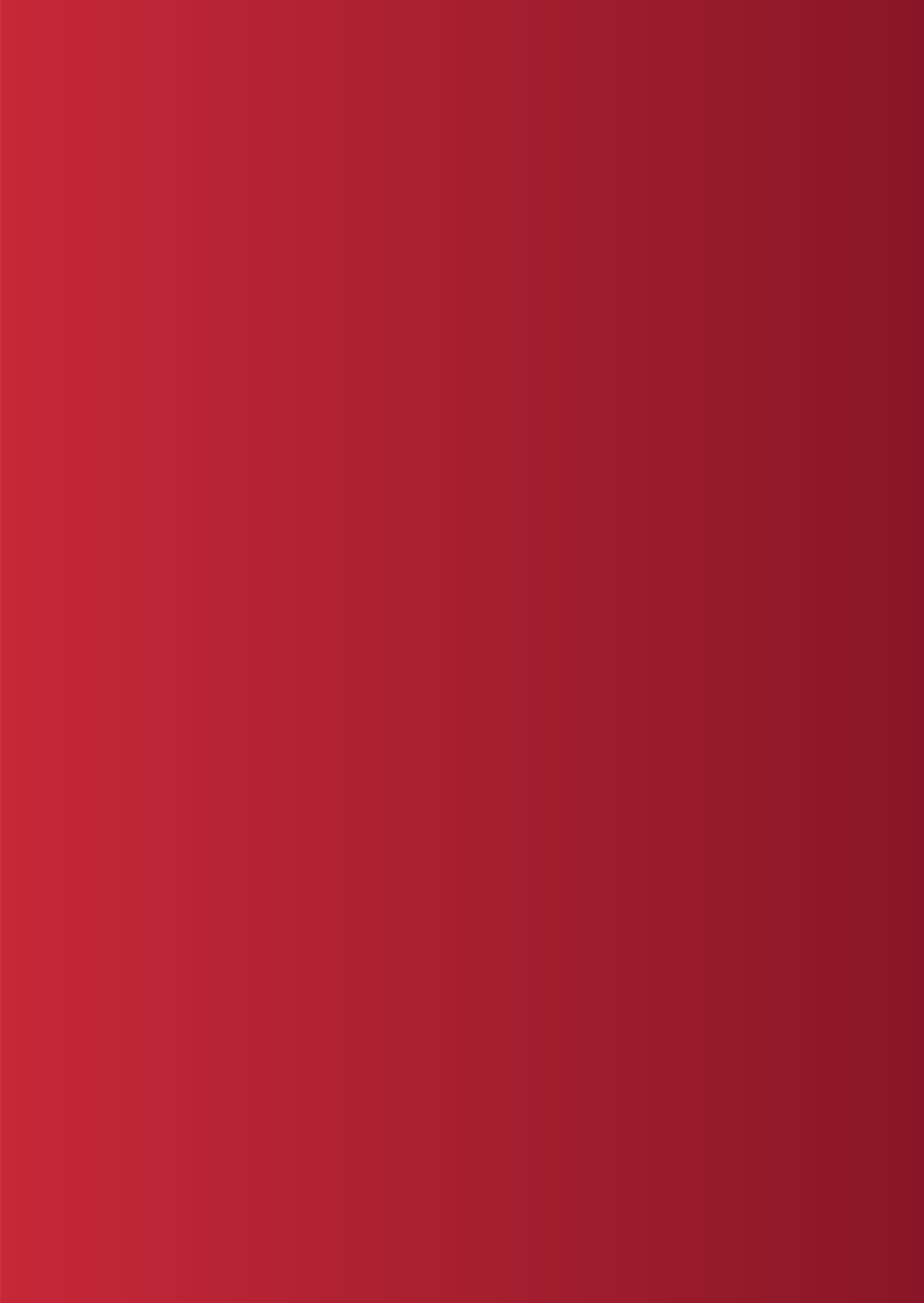 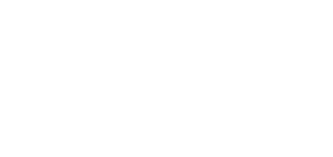 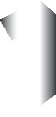 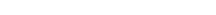 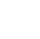 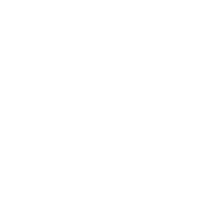 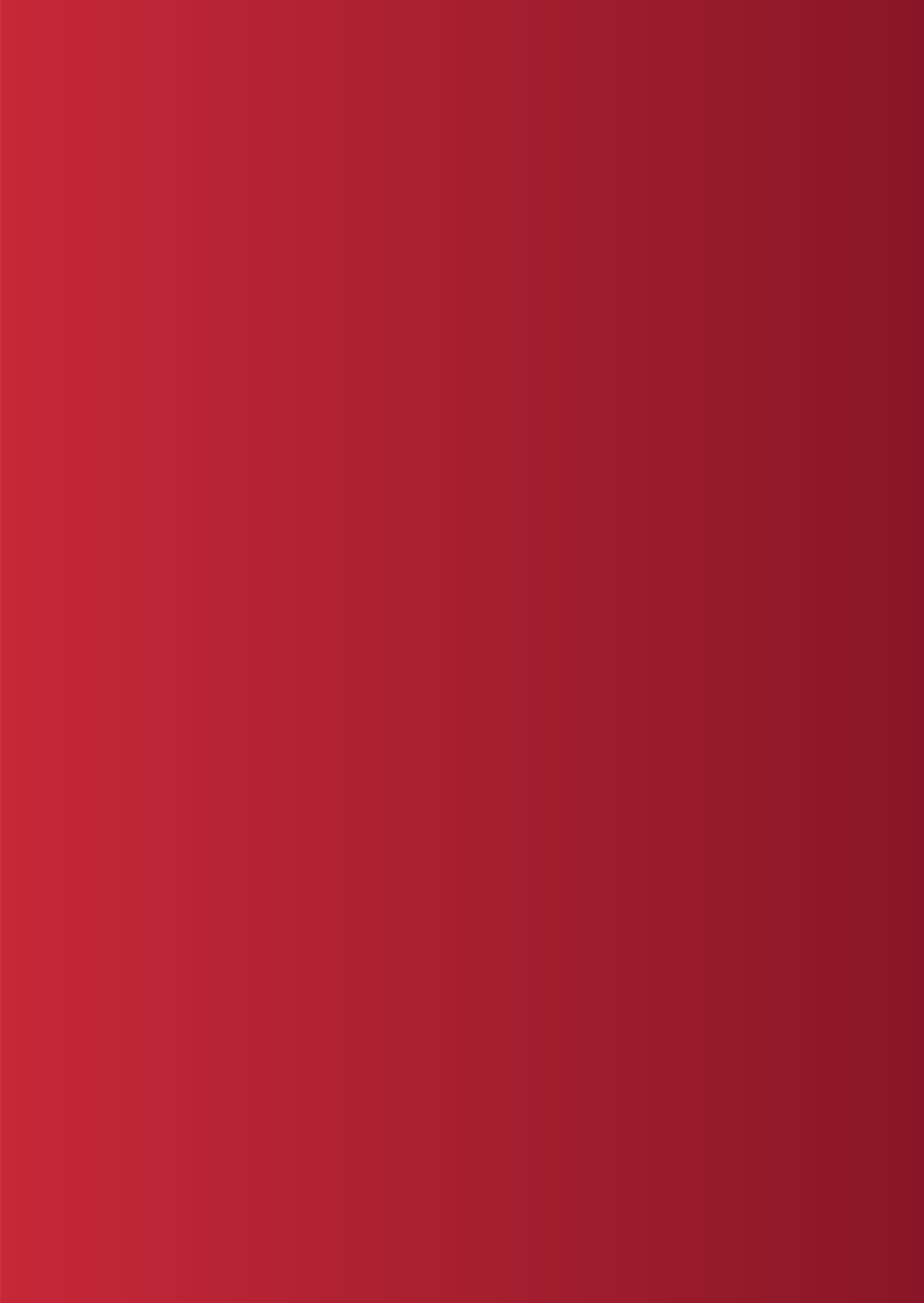 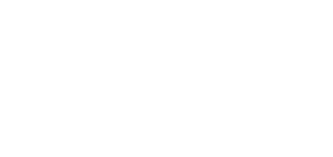 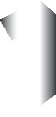 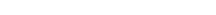 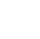 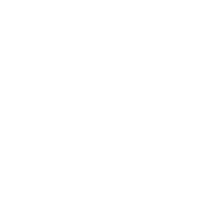 BEBEKLİ 75. YIL ORTAOKULU MÜDÜRLÜĞÜT.CKULA KAYMAKAMLIĞIBEBEKLİ 75. YIL ORTAOKULU MÜDÜRLÜĞÜ2024-2028 STRATEJİK PLANI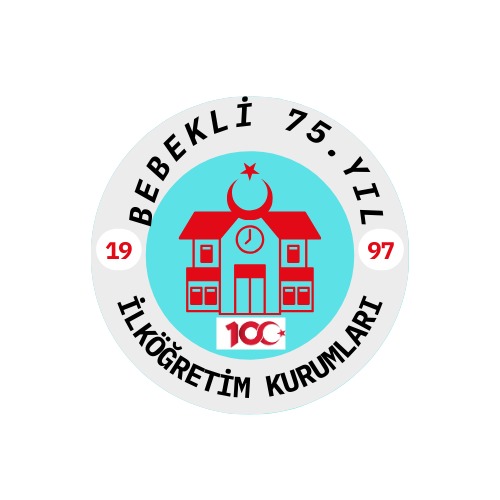 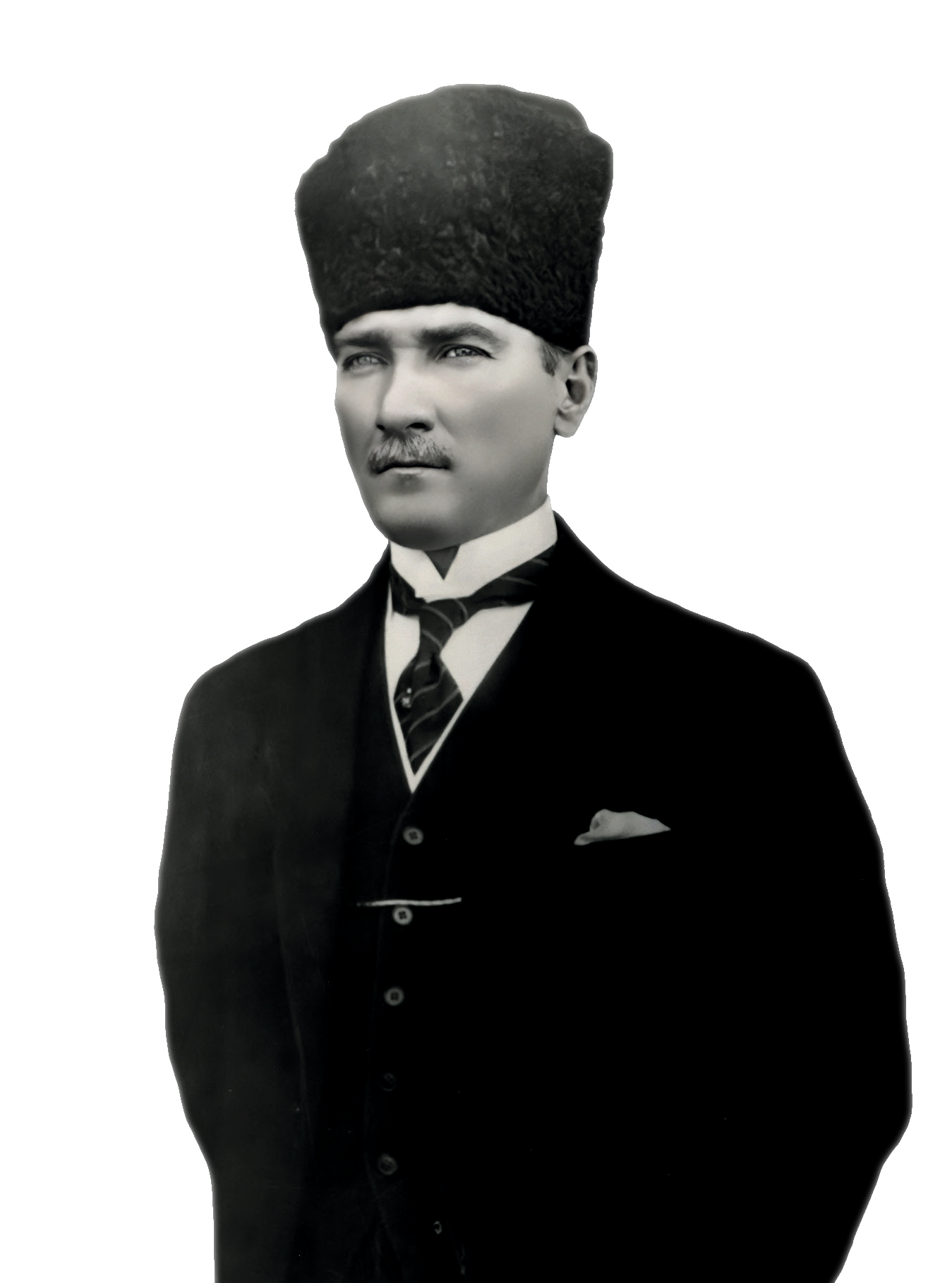 Okul/Kurum BilgileriSUNUŞEğitimin Türkiye Yüzyılı’nı muştulayan en önemli unsur olduğu bilinciyle hedeflerimize ulaşmak adına kurumumuzun her sathında üretken olan ve eleştirel düşünebilen, iletişimi güçlü ve iş birliğini özümseyen nesillerin gelişimi için var gücümüzle çalışmaktayız.Tüm bu anlayışlar çerçevesinde; 2024-2028 dönemini kapsayan Kurumumuzun Stratejik Planı hazırlanmış olup stratejik planlama uygulamaları ve stratejik yönetim kültürünün hâkim kılınması için kurumumuzda stratejik yönetim anlayışı yaygınlaştırılmıştır.Okul/kurum stratejik planı, adından da anlaşılacağı gibi, bir okulun amaç ve hedeflerine nasıl ulaşabileceğine dair plan ve stratejileri içeren bir belgedir. Okul gelişimine katkı sağlayan bir yol haritası niteliğinde olan stratejik plan; okul personelinin karar vermek, hedef belirlemek ve hedeflere ulaşmaktan sorumlu olmak gibi başarmaları gereken adımları olduğu anlamına gelir ve okula bağlılığı teşvik eder.Stratejik yönetim süreci; bir okulun amaç ve hedeflerine ulaşması için tüm ihtiyaçlarının planlanması, analiz edilmesi, geliştirilmesi, izlenmesi ve değerlendirilmesi sürecidir. Stratejik yönetim süreci; okulun mevcut durumunu değerlendirmesine, stratejilerini belirlemesine, bunları uygulamasına ve uygulanan yönetim stratejilerinin etkinliğini analiz etmesine yardımcı olur.Stratejik yönetim sürecini, standart formlar ve açıklamaların temel bir yapısı üzerinden Bakanlığımız, il ve ilçe müdürlüklerimizin stratejik planlarıyla uyumlaştırmayı sağlamak Bakanlık merkez teşkilatından başlayarak il ve ilçe millî eğitim müdürlükleri stratejik planları esas alınarak kurumumuzda stratejik plan uygulama döneminin başarıyla geçeceğine inancım tamdır. 2024-2028 dönemi stratejik plan hazırlık sürecinde emeği geçen ve katkıda bulunan tüm kurum çalışanlarına teşekkür ederim.Enver AY      OKUL MÜDÜRÜ   İÇİNDEKİLERGİRİŞ VE STRATEJİK PLANIN HAZIRLIK SÜRECİStrateji Geliştirme Kurulu ve Stratejik Plan EkibiPlanlama SüreciDURUM ANALİZİKurumsal TarihçeUygulanmakta Olan Planın DeğerlendirilmesiMevzuat AnaliziÜst Politika Belgelerinin AnaliziFaaliyet Alanları ile Ürün ve Hizmetlerin BelirlenmesiPaydaş AnaliziKuruluş İçi AnalizTeşkilat Yapısıİnsan KaynaklarıTeknolojik DüzeyMali Kaynaklar 2.7.5.İstatistiki VerilerDış Çevre Analizi (Politik, Ekonomik, Sosyal, Teknolojik, Yasal ve Çevresel Çevre Analizi -PESTLE)Güçlü ve Zayıf Yönler ile Fırsatlar ve Tehditler (GZFT) Analizi 2.10.Tespit ve İhtiyaçların BelirlenmesiGELECEĞE BAKIŞMisyonVizyonTemel DeğerlerAMAÇ, HEDEF VE STRATEJİLERİN BELİRLENMESİAmaçlarHedeflerPerformans GöstergeleriStratejilerin BelirlenmesiMaliyetlendirmeİZLEME VE DEĞERLENDİRMETablo/Şekil/Grafikler/EklerGİRİŞ VE STRATEJİK PLANIN HAZIRLIK SÜRECİStrateji Geliştirme Kurulu ve Stratejik Plan EkibiStrateji Geliştirme Kurulu: Okul müdürünün başkanlığında, bir okul müdür yardımcısı, bir öğretmen ve okul/aile birliği başkanı ile bir yönetim kurulu üyesi olmak üzere 5 kişiden oluşan üst kurul kurulur.Stratejik Plan Ekibi: Okul müdürü tarafından görevlendirilen ve üst kurul üyesi olmayan müdür yardımcısı başkanlığında, belirlenen öğretmenler ve gönüllü velilerden oluşur.Tablo 1. Strateji Geliştirme Kurulu ve Stratejik Plan Ekibi TablosuPlanlama Süreci:2024-2028 dönemi stratejik plan hazırlanması süreci Üst Kurul ve Stratejik Plan Ekibinin oluşturulması ile başlamıştır. Ekip tarafından oluşturulan çalışma takvimi kapsamında ilk aşamada durum analizi çalışmaları yapılmış ve durum analizi aşamasında paydaşlarımızın plan sürecine aktif katılımını sağlamak üzere paydaş anketi, toplantı ve görüşmeler yapılmıştır. 	Durum analizinin ardından geleceğe yönelim bölümüne geçilerek okulumuzun amaç, hedef, gösterge ve eylemleri belirlenmiştir. Çalışmaları yürüten ekip ve kurul bilgileri altta verilmiştir.Stratejik plan ekip üyelerine ait okul bünyesinde onay alınmış olup; ekip ve üst kurul üyelerine görevleri tebliğ edilmiştir. 2024-2028 Okul Stratejik planımız Millî Eğitim Bakanlığı  2024-2028 Stratejik Planı, Millî Eğitim Bakanlığı  Okul-Kurumlar İçin Stratejik Plan Hazırlama Rehberi,  Manisa İl Millî Eğitim Müdürlüğü 2024-2028 Stratejik Planı ile Kula İlçe Millî  Eğitim Müdürlüğü  2024-2028 Stratejik Planına uyumlu olarak ilgili temalar, hedefler, amaçlar, performans göstergeleri ve stratejiler doğrultusunda hazırlanmıştır.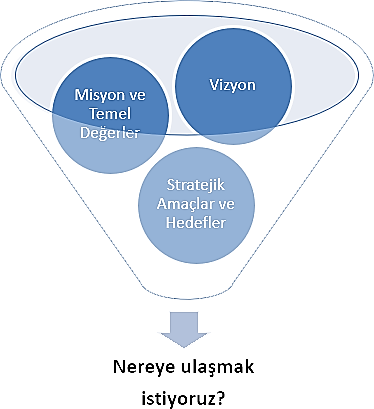 DURUM ANALİZİStratejik planlama sürecinin ilk adımı olan durum analizi, okulumuzun/kurumumuzun “neredeyiz?” sorusuna cevap vermektedir. Okulumuzun/kurumumuzun geleceğe yönelik amaç, hedef ve stratejiler geliştirebilmesi için öncelikle mevcut durumda hangi kaynaklara sahip olduğu ya da hangi yönlerinin eksik olduğu ayrıca, okulumuzun/kurumumuzun kontrolü dışındaki olumlu ya da olumsuz gelişmelerin neler olduğu değerlendirilmiştir. Dolayısıyla bu analiz, okulumuzun/kurumumuzun kendisini ve çevresini daha iyi tanımasına yardımcı olacak ve stratejik planın sonraki aşamalarından daha sağlıklı sonuçlar elde edilmesini sağlayacaktır.Durum analizi bölümünde, aşağıdaki hususlarla ilgili analiz ve değerlendirmeler yapılmıştır;Kurumsal tarihçeUygulanmakta olan planın değerlendirilmesiMevzuat analiziÜst politika belgelerinin analiziFaaliyet alanları ile ürün ve hizmetlerin belirlenmesiPaydaş analiziKuruluş içi analizDış çevre analizi (Politik, ekonomik, sosyal, teknolojik, yasal ve çevresel analiz)Güçlü ve zayıf yönler ile fırsatlar ve tehditler (GZFT) analiziTespit ve ihtiyaçların belirlenmesiDurum analizi bölümünde okulumuzun mevcut durumu ortaya konularak neredeyiz sorusuna yanıt bulunmaya çalışılmıştır. Bu kapsamda okulumuzun kısa tanıtımı, okul künyesi ve temel istatistikleri, paydaş analizi ve görüşleri ile okulumuzun Güçlü Zayıf Fırsat ve Tehditlerinin (GZFT) ele alındığı analize yer verilmiştir.Kurumsal TarihçeUygulanmakta Olan Stratejik Planın Değerlendirilmesi2019 yılında yayınlanan okulumuz 2019-2023 Stratejik Planı; 3 Tema başlığı altında, 3 stratejik amaç ve bu amaçların altında yer alan 4 hedeften oluşmaktadır. Eylem planı ve Gösterge Bilgi Tablosu ile durum analiz raporlarında belirlenen hedef ve amaçlara ulaşılıp ulaşılmadığı stratejik plan kurulu ve ekip üyelerimizin çalışmalarıyla tespit edilmiştir.İlçemiz 2019–2023 Stratejik Planı’nın gerçekleşme durumu değerlendirildiğinde öğrenci devamsızlığımızın azaldığı, okul öncesi eğitimin önemi eğitim bölgemizde velilerimize anlatılarak okul öncesi öğrenci sayımızın arttığı, özel eğitim sınıfımızda öğrenci sayımızda artış olduğu ve öğrencilerimizin daha etkin bir şekilde öğrenim gördüğü, okulumuz öğrencilerinin akademik başarısında olumlu yönde değişim olduğu gözlenmiştir. Ayrıca yerel projeler ile sosyal, sanatsal ve sportif faaliyetlerimizde  artış olduğu ve bu sonucun öğretim faaliyetlerimize önemli katkı sağladığı tespit edilmiştir. Derslik başına düşen öğrenci sayımız ile öğretmen başına düşen öğrenci sayılarımızda azalma gözlenmiştir. Öğretmenlerimizin lisans üstü eğitim alanların sayısı ile mesleki hizmetiçi eğitim faaliyetlerine katılım oranlarında artış gözlenmiştir. Yabancı uyruklu öğrenci sayımızın artması ve göç alan bir eğitim bölgesi olmamızdan dolayı yabancı uyruklu öğrencilerin eğitime devamının sağlanmaktadır.2022 yılı Mart ayında Eğitim öğretim yılında okul binamızın tahliye olması sonucunda İbrahim ÖZBOYACI Mesleki ve Teknik Anadolu  Lisesine taşınmamız nedeniyle öğrenci sayımızda azalma olmuştur.Yasal Yükümlülükler ve Mevzuat AnaliziBebekli 75. Yıl Ortaokulu Müdürlüğünün çalışma usulleri ve iş süreçlerine ilişkin çeşitli düzenlemeler bulunmaktadır. Okulumuz Milli Eğitim Bakanlığı taşra teşkilatınca yürütülmesi gereken iş ve işlemlerden sorumlu kurum olup yetki, görev ve sorumluluklarını 657 sayılı Devlet Memurları Kanunu, 1739 sayılı Milli Eğitim Temel Kanunu ve 222 Sayılı İlköğretim ve Eğitim Kanunu esaslarınca yürütmektedir.222 Sayılı İlköğretim ve Eğitim Kanunu 91 Maddeden oluşmuş olup okulumuzun görev ve sorumluluklarının önemli bir bölümünü içermektedir. İlgili kanunda mecburi ve isteğe bağlı eğitim kurumlarının görev sorumluluklarından, öğrencilerin okula devam etme zorunluluğu ile çocuğunu okula göndermeyen velilere karşı uygulanacak olan yaptırımlardan, okul binalarının ve arazilerinin seçimi ile ilgili esaslardan ve İlköğretime ait gelir kaynaklarından bahsedilmektedir.Bebekli 75. Yıl Ortaokulu Müdürlüğüne görev ve sorumluluklar yükleyen ve faaliyet alanlarını düzenleyen mevzuat gözden geçirilerek yasal yükümlülükler listesi oluşturulmuş olup "Durum Analizi Raporu"nda detaylı olarak mevzuat analizine yer verilmiştir. Okulumuz	tarafından	sunulan eğitim-öğretim faaliyetleri, sosyal, kültürel, sportif ve sanatsal etkinlikler, öğrenci devamının sağlanması, öğrenci ve veli rehberlik eğitimleri, personel özlük, atama ve göreve başlatma işlemleri ile maaş işleri, sınıf geçme ve sınav hizmetleri, öğrenci kayıt ve nakil işlemlerini içeren ürün ve hizmetlerimiz bulunmaktadır. Bunların yararlanıcıları öğrenciler, veliler, öğretmenler, yardımcı personel ve paydaşlarımızdır.Okulumuz tarafından sunulan ürün ve hizmetlerin nitelik ve niceliğine ilişkin hükümler okul internet sitemizde ( http://bebekli75.yilortaokulu.meb.k12.tr/ ) yer alan Kamu Hizmet Standartları bölümünde açıkça belirtilmiştir.Tablo :Yasal YükümlülüklerÜst Politika Belgeleri AnaliziÜst politika belgeleri; kalkınma planı, hükümet programı, orta vadeli program, orta vadeli mali plan ve yıllık program ile idareyi ilgilendiren ulusal, bölgesel ve sektörel strateji belgelerini ifade eder. Temel olarak kalkınma planından başlamak üzere üst politika belgeleri, belirli bir hiyerarşi çerçevesinde birbirleriyle uyumlu olarak hazırlanır. Kalkınma Planı başta olmak üzere üst politika belgelerindeki eğitim hedefleri ile MEB stratejik planı ve Müdürlüğümüz stratejik planındaki, stratejik amaç ve hedefler üst politika belgelerindeki amaçların gerçekleştirilmesine katkıda bulunacak şekilde oluşturulmuştur.12. Kalkınma Planı başta olmak üzere üst politika belgelerindeki eğitim hedefleri ile MEB stratejik planı ve Müdürlüğümüz stratejik planındaki, stratejik amaç ve hedefler karşılaştırılarak uyumlaştırılmıştır.Üst politika belgeleri ile stratejik plan ilişkisinin kurulması amacıyla üst politika belgeleri tablosu oluşturulmuştur	Tablo 2. Üst Politika Belgeleri Analizi TablosuFaaliyet Alanları ile Ürün/Hizmetlerin Belirlenmesi2024-2028 stratejik plan hazırlık sürecinde okulumuz faaliyet alanları ile ürün ve
hizmetlerinin belirlenmesine yönelik çalışmalar yapılmıştır. Bu kapsamda birimlerinin yasal
yükümlülükleri, standart dosya planı ve kamu hizmet envanteri incelenmiştirStratejik plan çalışmaları çerçevesinde sürece yönelik olarak gerçekleştirilen faaliyetler
şunlardır:• Stratejik planlama ekibi kurulmuştur.• Stratejik planlama ekibi üyelerinin konuyla ilgili eğitimleri sağlanmıştır.• İlçe Milli Eğitim Müdürlüğü’nün stratejik planlama ile ilgili yaptığı tüm rehberlik çalışmalarınakatılım sağlanmıştır.• Stratejik planlama sürecinde kullanılacak olan rehber kitap edinilmiştir (Eğitimde StratejikPlanlama, MEB Strateji Geliştirme Başkanlığı, 2010)• Stratejik planın temel alacağı vizyon ve misyon ifadeleri hakkında tüm paydaşların farkındalığısağlanmıştırTablo 3. Faaliyet Alanlar/Ürün ve Hizmetler Tablosu*Tabloda sıralanan faaliyet alanları örnek olarak sıralanmıştır. Okul/kurumlar tür ve yapılarına göre faaliyet alanlarını ve ürün /hizmetlerini belirleyeceklerdir.Paydaş AnaliziKurumumuzun temel paydaşları öğrenci, veli ve öğretmen olmakla birlikte eğitimin dışsal
etkisi nedeniyle okul çevresinde etkileşim içinde olunan geniş bir paydaş kitlesi bulunmaktadır.
Paydaşlarımızın görüşleri anket, toplantı, dilek ve istek kutuları, elektronik ortamda iletilen
önerilerde dâhil olmak üzere çeşitli yöntemlerle sürekli olarak alınmaktadır.Katılımcılık stratejik planlamanın temel unsurlarından biridir. Kurumlar için etkileşimde
oldukları tarafların görüşlerinin alınması, yararlanıcıların ihtiyaçlarına cevap verecek nitelikte
sürdürülebilir politikalar geliştirilebilmesi, tarafların hazırlanan stratejik planı ve buna bağlı olarak
gerçekleştirilecek faaliyet ve projeleri sahiplenmesi ve kurumun kendini içerden ve dışarıdan nasıl
değerlendirildiğine ilişkin bilgi alabilmesi açısından büyük önem taşımaktadır. Paydaş analizi bu
bağlamda planlama sürecinde katılımcılığın sağlandığı ve taraflara ulaşılarak görüşlerinin alındığı
önemli bir aşamadır.Okulumuz paydaş analizi çalışmaları kapsamında kurum personelinin tamamına öğretmen,
idareci, memur ve yardımcı personel ile öğrenci ve velilerimize sorularak anket çalışması
uygulanmış olup öncelikle ürün, hizmetler ve faaliyet alanlarından yola çıkılarak paydaş listesi
hazırlanmıştır. Söz konusu listenin hazırlanmasında temel olarak kurumun mevzuatı, teşkilat şeması,
gerçekleştirilen toplantılar, beyin fırtınası yöntemi, alınan görüşlerin sonuçları, yasal yükümlülüklere
bağlı olarak belirlenen faaliyet alanlarından yararlanılmıştır.Paydaş analizi süreci gerçekleştirildikten sonra beyin fırtınası uygulaması ve memnuniyet anketi
sonuçları değerlendirilerek elde edilen görüş ve öneriler ile belirlenen sorun alanları, kurum içi ve çevre analizleri, GZFT analizi ve geleceğe yönelim bölümünün hedef ve tedbirlerine yansıtılmıştır. 	İç paydaşlar, okulda gerçekleşen her faaliyetten doğrudan etkilenen veya bir faaliyeti ilerletme/yavaşlatma etkisine sahip olanlardır. Okulun bir parçası olan bireyleri ifade eder. Okul müdürü, müdür yardımcıları, öğretmenler, öğrenciler, destek personeli ve okul aile birliği üyeleri iç paydaşlarımız olarak belirlenmiştir.Dış paydaşlar, okulun bir parçası olmayan ancak okulda gerçekleşen her faaliyetten dolaylı olarak etkilenen, bağlı/ilişkili/ilgili kişi, grup ya da kurumları ifade eder. Okulun dış paydaşları; veliler, il ve ilçe millî eğitim müdürlükleri, Valilik, kamu kurum ve kuruluşları, muhtarlar, sivil toplum ve özel sektör kuruluşları şeklindedir. Paydaşlar belirlenirken Ek-1, Ek-2, Ek-3‘te yar alan matrisler kullanılmıştır. Kurumumuzun temel paydaşları öğrenci, veli ve öğretmen olmakla birlikte eğitimin dışsal etkisi nedeniyle okul çevresinde etkileşim içinde olunan geniş bir paydaş kitlesi bulunmaktadır. Paydaşlarımızın görüşleri anket, toplantı, dilek ve istek kutuları, elektronik ortamda iletilen önerilerde dâhil olmak üzere çeşitli yöntemlerle sürekli olarak alınmaktadır.Paydaş anketlerine ilişkin ortaya çıkan temel sonuçlara altta yer verilmiştirOkul/Kurum İçi AnalizOkul Müdürü tarafından, Müdür Yardımcısının görev dağılımı yapılarak, işlerin uyumlu bir
şekilde yürütülmesi ve süreklilik kazanması sağlanmıştır. İdarecilerin ve öğretmenlerin, seminerlere katılması sağlanarak, sınıflarda etkili performans göstermeleri sağlanmıştır. Okulun niteliğinin devamlılığı etkin kılınmıştır. Okul çalışanlarıyla, öğrenciler arasında etkili iletişim sağlamanın formülleri çıkartılmıştır.Bunlar: Sorunun çözümüne hâkim olma, Çözüm yolları geliştirme, Sakin bir üslupla iletişim kurma, İkna edici olma, Öğrencinin dolayısıyla velinin memnuniyeti şeklinde sıralanabilir.Tablo 4.Okul/Kurum İçi Analiz İçerik Tablosu	(Bu Bölümde verilen tablolar örneklendirmek amacıyla verilmiştir. Okul/kurum tablo çeşitliğini sağlayabilir.)Tablo 5. Çalışanların Görev DağılımıTablo 6. İdari Personelin Hizmet Süresine İlişkin BilgilerTablo 7. Okul/Kurumda Oluşan Yönetici Sirkülasyonu OranıTablo 8. İdari Personelin Katıldığı Hizmet İçi ProgramlarıTablo 9. Öğretmenlerin Hizmet Süreleri (Yıl İtibarıyla)Tablo 10. Kurumda Gerçekleşen Öğretmen Sirkülâsyonunun OranıTablo 11. Öğretmenlerin Katıldığı Hizmet İçi Eğitim ProgramlarıTablo 12. Kurumdaki Mevcut Hizmetli/ Memur SayısıTablo 13. Çalışanların Görev DağılımıTablo 14. Okul/kurum Rehberlik HizmetleriTeknolojik DüzeyOkul/kurumun teknolojik altyapısı ve teknolojiyi kullanabilme düzeyi belirlenir. Okul/kurumlarda derslerde ve ders dışı etkinliklerde kullanılmakta olan araç gereçlerin sayısı ve ihtiyaç durumu belirlenmelidir. Bu aşamada okul/kurumda hangi işlemlerin elektronik ortamda yapıldığı, gelecekte hangi iş ve işlemlerin elektronik ortamda yapılmasının düşünüldüğü de belirtilmelidir.Tablo 15. Teknolojik Araç-Gereç DurumuOkul/kurumun fiziki mekânlar açısından mevcut ve ihtiyaç durumunun da ortaya konulması gerekmektedir.Tablo 16. Fiziki Mekân DurumuMali KaynaklarBütçe işlemleri ile okulumuza gelen ödeneklerin kullanılması işlemleri okulumuz ihtiyaçları doğrultusunda gerçekleştirme görevlisi müdür yardımcısı ile harcama yetkilisi okul müdürü tarafından yapılmaktadır. Tablo 17. Kaynak TablosuOkul/kurum bütçesinde giderler aşağıdaki başlıklar altında toplanabilir. Harcama türleri okul/kurumların özelliklerine göre çeşitlilik gösterebilir.Tablo 18. Harcama KalemlerTablo 19. Gelir-Gider Tablosuİstatistiki VerilerOkulumuzda 4 derslikte, 7 kadrolu öğretmen 58 öğrenci ile 2023-2024 öğretim yılında eğitim öğretim faaliyetlerini yürütmektedir. Şube başına 14, derslik başına 14, öğretmen başına 8 öğrenci düşmektedir. 12 öğrenci ile en az öğrencimiz 6/A Şubemizde bulunmakta olup; en kalabalık sınıfımız 18 öğrenci ile 8/A şubemizdir. Genel Öğrenci sayısıLGS Sınav VerileriOkulumuzun devamsızlık ortalaması yıllar itibariyle azalarak 3,47 gün olarak hesaplanmıştır. Yabancı uyruklu öğrencilerimizin çokluğu nedeniyle ve bazılarının ülkelerine dönmeleri nedeniyle sürekli devamsız öğrenci sayımız fazladır.Okul Devamsızlık DurumuOkulumuzda 8 sosyal kulüp bulunmakta olup ortaokul kademesinde öğrenim gören 140 öğrencimiz sosyal kulüpler kapsamında proje/etkinliklere katılmaktadırÇevre Analizi (PESTLE)Çevre analiziyle okul üzerinde etkili olan veya olabilecek politik, ekonomik, sosyo-kültürel, teknolojik, yasal çevresel dış etkenlerin tespit edilmesi amaçlanmıştır. Dış çevreyi oluşturan unsurlar (nüfus, demografik yapı, coğrafi alan, kentsel gelişme, sosyokültürel hayat, ekonomik, sosyal, politik, kültürel durum, çevresel, teknolojik ve rekabete yönelik etkenler vb.) okulun kontrolü dışındaki koşullara bağlı ve farklı eğilimlere sahiptir. Bu unsurlar doğrudan veya dolaylı olarak okulun faaliyet alanlarını etkilemektedir.Bu bölümde, okulu etkileyen ya da etkileyebilecek dış çevre eğilimleri ve koşulları değerlendirilmiştir.Söz konusu etkenlerin tespit edilmesinde aşağıdaki PESTLE matrisinden faydalanılmıştır.Tablo 29. PESTLE MatrisiTablo 30. PESTLE Analiz TablosuGZFT AnaliziGZFT analizi ile okulumuzu etkileyen koşullar sistematik olarak incelenmiş ve okulumuzun güçlü ve zayıf yönleri ile okul dışında oluşabilecek fırsatlar ve tehditler belirlenmiştir. GZFT analizi ile planlama yapılırken okulun güçlü ve zayıf yönleri ile karşı karşıya olduğu fırsatları ve tehditleri analiz etmeye ve geleceğe dönük stratejiler geliştirmeye yardımcı olmuştur.Güçlü ve Zayıf YönlerGüçlü yönler ile okul tarafından kontrol edilebilen, okulun amaç ve hedeflerine ulaşırken yararlanabileceği, yüksek değer ürettiği ya da başarılı performans gösterdiği ve paydaşların okulun olumlu içsel özellikleri olarak gördüğü hususlar belirlenmiştir. Zayıf yönler ile okulun başarısını etkileyebilecek eksiklikleri ya da gelişmeye açık alanları belirlenmiştir.Fırsatlar ve TehditlerFırsatlar, okulun kontrolü dışında ortaya çıkan ve okul için avantaj sağlaması muhtemel olan etken ya da durumlar iken tehditler ise okulun kontrolü dışında gerçekleşen ve olumsuz etkilerinin önlenmesi ya da sınırlandırılması gereken unsurlar olup; okulumuzu etkileyebilecek politik, ekonomik, sosyokültürel, teknolojik ya da siyasi etkenleri bu kapsamda değerlendirilmiştir.GZFT analizin ile güçlü ve zayıf yönler ile fırsatlar ve tehditler arasındaki ilişkileri analiz ederek strateji geliştirme sürecine yön verilmiştir. GZFT analizi çalışmasını takiben, stratejilerin belirlenmesine yardımcı olacak tamamlayıcı bir çalışma Tablo 30’da belirtilmiştir. Bu kapsamda, GZFT analizi sonuçlarıyla stratejiler arasındaki ilişki belirlenmiştir.Tablo 21. GZFT ListesiTablo 22. GZFT StratejileriTespit ve İhtiyaçların BelirlenmesiDurum analizi çerçevesinde gerçekleştirilen tüm çalışmalardan elde edilen veriler; paydaş anketleri, toplantı tutanakları vs. göz önünde bulundurularak özet bir bakış geliştirilmiştir. Stratejik planın oluşturulması sürecinde gerçekleştirilen, iç ve dış paydaşların GZFT analiz sonuçlarından elde edilen bilgiler doğrultusunda eğitim ve öğretim sisteminin sorun ve gelişim alanları tespit edilmiştir. Paydaşların görüşleri dikkate alınarak güçlü ve zayıf yönler ile fırsat ve tehdit oluşturan durumlar saptanmış ve eğitim öğretim alanındaki sorun ve gelişim alanları belirlenmiştir.Okula devamın sağlanması, temel eğitimden ortaöğretime geçiş, özel eğitime ihtiyaç duyan bireylerin eğitime erişimi, eğitim öğretim sürecinde sanatsal, sportif ve kültürel faaliyetler, öğretmenlere yönelik hizmetiçi eğitimler, yabancı dil becerileri, eğitim öğretim ortamlarının yetersizliği, donatım eksiklerinin giderilmesi, okuma kültürü, okul sağlığı ve hijyen, bilgi ve iletişim teknolojilerinin kullanımı, sınavlarla ilgili bilgilendirme çalışmaları, eğitsel, mesleki ve kişisel rehberlik hizmetleri, ödüllendirme çalışmaları, ödeneklerin etkin ve verimli kullanımı, fiziki mekân sorunlarının çözülmesi gibi konularda tespit ve ihtiyaçlarımız belirlenmiştir.Tablo 23. Tespit ve İhtiyaçları BelirlenmesiGELECEĞE BAKIŞGeleceğe bakış bölümünde misyon, vizyon ve temel değerler yer almaktadır.  Öğretmenlerimiz, öğrencilerimiz, velilerimiz, çalışanlarımız ve diğer paydaşlarımızdan alınan görüşler, sonucunda stratejik plan hazırlama ekibi tarafından oluşturulan Misyon, Vizyon, Temel Değerler; okulumuz üst kurulana sunulmuş ve üst kurul tarafından onaylanmıştır.MisyonTürk milli eğitimin genel amaçları doğrultusunda, her alanda etkin ve kendine güvenen, farklı ve bağımsız düşünce yeteneği ile  donanmış, toplumsal sorumluluk bilincine sahip, bilim ve teknolojiden yararlanmasını bilen, sosyal ve sportif faaliyetlere önem veren bilinçli bireyler yetiştirmek.VizyonBilimsel gelişmeler ışığında; eğitimin önündeki engelleri aşarak, çağdaş eğitim-öğretim anlayışı ile modern dünya gereksinimlerini benimseyerek, tüm genç ve dinamik eğitim kadromuz ile resmi ilköğretim okulları arasında eğitimde lider olmak.Vizyon bildirimi;Sorumluluk sahibi 		Özgüven kazandırıcı 		Farkındalık oluşturan 		Bütün gelişim alanlarına katkı sağlayan Yeniliğe ve değişime açık 	Koşulsuz sevgi, saygı, güven 	Şeffaflık  Etkililik Objektiflik 	 PlanlılıkTemel Değerler1) Nitelikli eğitim2) Bireysel öğrenme ve becerileri desteklemek3) Açıklık ve erişilebilirlik4) Hesap verilebilirlik5) Etkili okul içi ve dışı iletişim6) Hakkaniyet ve eşitlik7) Sorumluluk8) Din, ahlak ve değerlere bağlılıkAMAÇ, HEDEF VE PERFORMANS GÖSTERGESİ İLE STRATEJİLERİN BELİRLENMESİStrateji geliştirme, geleceğe yönelik “ideal” ve “ortak” bakışı yansıtır. Belirlenen vizyona ulaşmak için durum analizi sonucunda ortaya çıkan ihtiyaçlar çerçevesinde amaçlar ve bu amaçları gerçekleştirmeye yönelik hedefler belirlenmiştir. Amaç ve hedeflere ilişkin çalışmalar stratejik planlama ekibinin koordinasyonunda yürütülmüştür. Bu çalışmalar çerçevesinde, her bir hedef için hedef kartları oluşturulur.Okulumuzun 2024-2028 Stratejik PlanıErişim ve eğitim öğretime erişim ve katılımEğitim ve Öğretimde KaliteKurumsal Kapasiteolmak üzere 3 tema altında amaç, hedef, performans göstergeleri ile stratejileri tür ve yapısal özelliklerini dikkate alarak belirlenmiştir.AmaçlarAmaçlar, Okulun misyonunun gerçekleştirilmesine katkıda bulunurlar. İddialı ama gerçekçi ve ulaşılabilir olmalı ve hedefler için bir çerçeve çizmelidir. Orta ve uzun vadeli bir zaman dilimini kapsar nitelikte olmalıdır. Üst politika belgesi olan stratejik planlarda yer alan amaçlarla uyumlu ve amaçları tamamlayıcı nitelikte olmalıdır.Ulaşılmak istenen nihai sonucu açık bir şekilde ifade etmelidir.Okulların stratejik planlarında yer alan amaç sayısının en az üç, en fazla yedi olması ve bu amaçların Eğitime Öğretime Erişim ve Katılım, Eğitim Öğretimde Kalite ve Kurumsal Kapasitenin Geliştirilmesi temalarına yönelik oluşturulması gerekir.Yukarıda belirlenen özelliklere göre 3 tema altında 6 amacımız aşağıda listelenmiştir. TEMA. Eğitim‐Öğretime Erişim ve KatılımAmaç 1 Öğrencilerin eğitim öğretime etkin katılımlarıyla donanımlı olarak bir üst öğrenime geçişi sağlanacaktır.TEMA: Eğitim ve Öğretimde KaliteAmaç 2 Öğrencilere medeniyetimizin ve insanlığın ortak değerleriyle çağın gereklerine uygun bilgi, beceri, tutum ve davranışlar kazandırılacaktır.Amaç 3 Ortaokul kademesinde öğrencilerin kaliteli eğitime erişimleri fırsat eşitliği temelinde artırılarak bilişsel, duyuşsal ve fiziksel olarak çok yönlü gelişimleri sağlanacak ve temel hayat becerilerini edinmiş öğrenciler yetiştirilecektir.TEMA: Kurumsal KapasiteAmaç 4 Eğitim ve öğretimin niteliğinin geliştirilmesini sağlanacaktır.Amaç 5 Eğitim ortamlarının fiziki imkânları geliştirilecektir.Amaç 6 Okulun eğitimin temel ilkeleri doğrultusunda niteliğini arttırmak amacıyla kurumsal kapasite geliştirilecektir.HedeflerHedefler, Amaçların gerçekleştirilmesine yönelik öngörülen çıktı ve sonuçların tanımlanmış bir zaman dilimi içerisinde nitelik ve nicelik olarak ifadesidir. Miktar ve zaman cinsinden ifade edilebilir olması gerekmektedir. Okulun misyon, vizyon, temel değerleri ve amaçlarıyla tutarlı olması gerekir. Durum analizinde ulaşılan tespitler ve ihtiyaçlarla uyumlu olmalıdır. Açık, anlaşılabilir, somut, ölçülebilir, sonuç odaklı zaman çerçevesi belirli bir şekilde oluşturulmaları gerekmektedir. Miktar ve zaman bağlamında ifade edilen hedefler en az bir, en fazla beş performans göstergesiyle birlikte sunulur. Uygulanabilir olması açısından her bir amaca yönelik en az iki, en fazla beş hedef belirlenmelidir.Yukarıda belirlenen özelliklere göre 6 amaç altında yer alan 6 hedefimiz aşağıda listelenmiştir. Hedef 1.1 Öğrenme kayıpları önleyici çalışmalar yapılarak azaltılacaktır.Hedef 2.1 Öğrencilerin akademik başarılarıyla birlikte tasarım ve girişimcilik yönlerini artırmaya yönelik bütüncül çalışmalar yürütülecektir.Hedef 3.1 Öğrencilerin bilimsel, kültürel, sanatsal, sportif ve toplum hizmeti alanlarında ders dışı etkinliklere katılım oranı artırılacaktırHedef 4.1 Kurum personelinin mesleki gelişimlerinin artırılması sağlanacaktır.Hedef 5.1 Temel eğitimde okulların niteliğini arttıracak uygulamalara ve çalışmalara yer verilmesi sağlanacaktır.Hedef 6.1 Eğitim ve öğretimin sağlıklı ve güvenli bir ortamda gerçekleştirilmesi için okul sağlığı ve güvenliği geliştirilecektir.Performans GöstergeleriPerformans göstergeleri, Okulun hedeflerine ne kadar etkili bir şekilde ulaştığını gösteren ve performansının ölçülebilir ölçümlerdir. Bir faaliyetin hedeflerle karşılaştırıldığında gerçekleştirilip gerçekleştirilmediğini veya nasıl gerçekleştirildiğini ölçmeyi mümkün kılabilecek göstergelerdir. Bir faaliyetin ne kadar iyi çalıştığını gösterir.Genel performans hakkında veri sağlar.Okulun ne yaptığının genel resmine katkıda bulunur.İyileştirme ve geliştirme alanlarını belirlerler.Nereye müdahale edileceğini belirler.İlerlemeyi ölçer.Yukarıda belirlenen özelliklere göre 6 amaç ve 6 hedef altında yer alan 34 performans göstergemiz aşağıda listelenmiştirPG 1.1.1 Bir eğitim ve öğretim yılında destekleme ve yetiştirme kurslarına kayıt yaptıran öğrenci oranı (%)PG 1.1.2 Destekleme ve yetiştirme kurslarına devam eden öğrencilerin katılım sağladığı derslerin not ortalaması PG 1.1.3 20 gün ve üzeri özürsüz devamsızlık yapan öğrenci oranı (%)PG 1.1.4 20 gün ve üzeri özürlü devamsızlık yapan öğrenci oranı (%)PG 2.1.1 Matematik dersi yıl sonu puanı ortalamasıPG 2.1.2 Türkçe dersi yıl sonu puanı ortalamasıPG 2.1.3 Fen Bilimleri dersi yıl sonu puanı ortalamasıPG 2.1.4 Sosyal Bilimler dersi yıl sonu puanı ortalamasıPG 2.1.5 Yabancı dil dersi yıl sonu puanı ortalamasıPG 2.1.6 Öğrenci başına okunan kitap sayısıPG 2.1.7 Okulun katılım sağladığı ulusal ve uluslararası proje sayısıPG 2.1.8 Bir eğitim ve öğretim yılında yerel, ulusal ve uluslararası proje, yarışma vb. etkinliklere katılan öğrenci oranı (%)PG 3.1.1 Okulda bir eğitim ve öğretim döneminde bilimsel, kültürel, sanatsal ve sportif alanlarda en az bir faaliyete katılan öğrenci oranı (%)PG 3.1.2 Bir eğitim ve öğretim yılında en az iki sosyal sorumluluk ve toplum hizmeti çalışmalarına katılan öğrenci oranı (%)PG 3.1.3 Bir eğitim ve öğretim yılında yerel, ulusal ve uluslararası proje, yarışma vb. etkinliklere katılan öğrenci oranı (%) PG 3.1.4 Okulda bir eğitim ve öğretim yılında geleneksel çocuk oyunları alt başlığında en az bir faaliyete katılan öğrenci oranı (%)PG 3.1.5 Okulda bir eğitim ve öğretim yılında geleneksel çocuk oyunlarına yönelik olarak düzenlenen alan/mekan sayısı.PG 4.1.1 Hizmet içi eğitim alan yönetici ve öğretmen sayısı PG 4.1.2 Eğitim alan yardımcı personel sayısıPG 4.1.3 Uzaktan hizmet içi eğitime katılan öğretmen sayısıPG 4.1.4 Ulusal ve uluslararası projelere katılım sağlayan öğretmen sayısı PG 4.1.5 Öğretmenlere yönelik düzenlenen eğitim sayısıPG 4.1.6 Yöneticilere yönelik düzenlenen eğitim sayısıPG 4.1.7 Yüksek lisans eğitimini sürdüren/ tamamlayan öğretmen ve yönetici sayısı PG 4.1.8 Doktora eğitimini sürdüren/tamamlayan öğretmen ve yönetici sayısıPG 5.1.1 İyileştirilen fiziki mekân sayısı.PG 6.1.1 Okulda yaşanan kaza sayısıPG 6.1.2 Bağımlılıkla mücadele ile ilgili konularda eğitim alan öğrenci ve öğretmen sayısıPG 6.1.3 Akran zorbalığı ve siber zorbalıkla ilgili konularda eğitim alan öğretmen, öğrenci ve veli sayısıPG 6.1.4 Sağlıklı beslenme ve obezite ile ilgili konularda verilen eğitim alan öğrenci, öğretmen ve veli sayısı PG 6.1.5 Hijyen, gıda güvenliği, bulaşıcı hastalıklar ile ilgili konularda verilen eğitim alan öğrenci, öğretmen ve personel sayısıPG 6.1.6 Sivil savunma eğitimlerine katılan öğrenci ve öğretmen sayısıPG 6.1.7 Afet ve acil durum tatbikat sayısıTablo 24. Amaç, Hedef, Gösterge ve Stratejilere İlişkin Kart ŞablonuStratejilerin BelirlenmesiStratejiler, Okulun hedeflerine nasıl ulaşılacağını gösteren kararlar bütünüdür. Stratejiler, hedeflere yönelik belirlenir. Bir hedef için alternatif stratejiler değerlendirilerek bunlar arasından en fazla beş tanesine planda yer verilir. Stratejiler oluşturulurken okul/kurumun kaynakları ve farklı alanlardaki yetkinliği göz önünde bulundurulur. Stratejiler, hedeflerin hangi faaliyetlerle uygulamaya geçirileceğinin çerçevesini çizer.Yukarıda belirlenen özelliklere göre 6 amaç ve 6 hedef altında yer alan 26  stratejimiz aşağıda listelenmiştir.S-1.1.1 Öğrencilerin genel derslerdeki kazanım eksiklikleri tespit edilerek destekleme ve yetiştirme kurslarıyla akademik yeterliklerinin artırılması sağlanacaktır.S-1.1.2 Dijital platformlar aracılığıyla öğrencilerin tamamlayıcı ve destekleyici eğitim almaları sağlanacaktır. S-1.1.3 DYK’lara yönelik ders içeriklerine katkı sağlayacak etkinlik, okuma vb aktivitelerin zenginleştirilmesi sağlanacaktır.S-1.1.4 DYK içerikleri öğrencinin hazır bulunuşluk seviyesi dikkate alınarak hazırlanacaktır.S-1.1.5 Öğrencilerin devamsızlık nedenleri tespit edilerek devamsızlığa neden olan etmenler giderilecektirS-2.1.1 Öğrencilerin kazanım eksiklikleri tespit edilerek destekleme ve yetiştirme kurslarıyla akademik yeterliklerinin artırılması sağlanacaktır.S-2.1.2 Öğrencilerin kompozisyon, resim, şiir vb. yarışmalara katılımları teşvik edilecek, okul içerisinde yapılan yarışmalarda öğrencilerin ödüllendirilmesi sağlanacaktır.S-2.1.3 Okul kütüphanesi zenginleştirilecek, öğrencilerin kitap okumasını teşvik edecek etkinlikler düzenlenecektir. S-2.1.4 Öğrencilerin yerel, ulusal ve uluslararası proje ve yarışmalara katılmaları teşvik edilecektir.S-2.1.5 Öğrencilerin ortaokul 5.sınıflarda yabancı dil ağırlıklı eğitim almaları sağlanacaktır.S-3.1.1 Her bir öğrencinin bir kulüp faaliyetinde aktif olarak yer alması sağlanarak kulüp faaliyetlerinin etkinliği artırılacaktır.S-3.1.2 Okul bünyesinde etkinlik ve yarışmalar düzenlenecektir.S-3.1.3 Okul bahçeleri çocukların geleneksel oyunlarla vakit geçirmelerini sağlayacak ve gelişimlerini destekleyecek şekilde etkin olarak kullanılacaktırS-3.1.4 Öğrencilerin yerel, ulusal ve uluslararası proje ve yarışmalara katılmaları teşvik edilecektir.  S-3.1.5 E‐okul sisteminde bulunan sosyal etkinlik modülünde gerçekleştirilen etkinlikler işlenecektir.S-4.1.1 Okul yöneticilerinin ve öğretmenlerin mesleki gelişim ihtiyaçları tespit edilerek bu ihtiyaçları gidermeye yönelik bir mesleki gelişim planı hazırlanacaktır.S-4.1.2 Bakanlık, diğer kurum ve kuruluşlarla yapılan iş birlikleri kapsamında yardımcı personelin görev alanı ile ilgili iş başı eğitim almaları sağlanacaktır.S-4.1.3 Okul öğretmenlerinin alanlarında mesleki gelişimlerini ve öğretmenlik yeterliklerini geliştirmek için mahalli ve merkezi düzeyde eğitim almaları sağlanacaktır.S-4.1.4 Okul yöneticilerinin ve öğretmenlerin dijital platformlar aracılığıyla verilen eğitimlere katılmaları teşvik edilecektir.S-4.1.5 Okul personelinin motivasyon, iş doyumu ve kurumsal bağlılık düzeylerini artıracak çalışmalar yapılacaktır.S-5.1.1 Fiziki mekânların (derslikler, spor salonu, kütüphaneler, atölyeler vb.) iyileştirilmesi için kamu idareleri, belediyeler ve işverenlerle iş birlikleri yapılacaktır.S-6.1.1 Eğitim ortamları iş sağlığı ve güvenliği yönergesine uygun hâle getirilecektir.S-6.1.2 Öğrenci, öğretmen ve velilerde farkındalık oluşturmak için bağımlılıkla mücadele, akran zorbalığı, siber zorbalık, sağlıklı beslenme ve obezite, hijyen, bulaşıcı hastalıklar ve gıda güvenliği gibi konularda alan uzmanları ile iş birliğinde eğitimler düzenlenecektir.S-6.1.3 Doğa, insan ve teknoloji kaynaklı (deprem, sel, heyelan, yangın, çığ ve salgın hastalıklar vd.) afetlere karşı gerekli tedbirlerin alınması için çalışmalar yapılacaktır.S-6.1.4 Okulun afet ve acil durum eylem planının güncel tutulması sağlanacaktır.S-6.1.5 Afet ve acil durum tatbikatları düzenlenecektir.Maliyetlendirme2024-2028 Stratejik Planı’nın maliyetlendirilmesi sürecindeki temel amaç; stratejik amaç, hedef ve stratejilerin gerektirdiği maliyetlerin ortaya konulması suretiyle politika tercihlerinin ve karar alma sürecinin rasyonelleştirilmesine katkıda bulunmaktır. Bu sayede stratejik plan ile bütçe arasındaki bağlantı güçlendirilecek ve harcamaların önceliklendirilme süreci iyileştirilecektir.Stratejik planda belirlenen hedeflerin plan dönemi için tahmini maliyeti tespit edilmiştir. Tahmini Maliyetler Tablosu’nda gösterilen maliyetler ile tahmin edilen kaynakları uyumlu olarak hazırlanmıştır. Maliyetlendirme yapılırken ayrıntılı faaliyetler göz önünde bulundurularak hedefe ilişkin tahmini maliyet hesaplanmıştır. Her bir faaliyet/proje belirli bir hedefe yönelik olup; herhangi bir hedefle ilişkisi kurulamayan faaliyet/projelere yer verilmemiştir. Stratejik planın maliyeti, amaçların maliyet toplamı ile yılın genel yönetim giderleri toplamına; amaçların maliyeti ise o amaca bağlı hedeflerin maliyet toplamına eşittir Tablo 25. Tahmini Maliyet TablosuİZLEME VE DEĞERLENDİRMEİzleme ve değerlendirme süreci kurumsal öğrenmeyi buna bağlı olarak da faaliyetlerin sürekli olarak iyileştirilmesini sağlar. İzleme ve değerlendirme faaliyetleri sonucunda elde edilen bilgiler kullanılarak stratejik plan gözden geçirilir, hedeflenen ve ulaşılan sonuçlar karşılaştırılır. Bu karşılaştırmalar sonucunda da gerekli görülen durumlarda stratejik planın güncellemesi kararı verilebilir.İzleme, amaç ve hedeflere kaydedilen ilerlemeyi takip etmek amacıyla uygulama öncesi ve uygulama sırasında sürekli ve sistematik olarak nitel ve nicel verilerin toplandığı ve analiz edildiği tekrarlı bir süreçtir. Performans göstergeleri aracılığıyla amaç ve hedeflerin gerçekleşme sonuçlarının belirli bir sıklıkla izlenmesi ve belirlenen dönemler itibarıyla raporlanarak yöneticilerin değerlendirilmesine sunulması izleme faaliyetlerini oluşturur.İzleme ve değerlendirme sürecinde yapılması gereken hususlara bu bölümde yer verilmiştir. Bebekli 75. Yıl  Ortaokulu 2024–2028 Stratejik Planda yer alan performans göstergelerinin gerçekleşme durumlarının tespiti yılda iki kez yapılacaktır. Ara izleme olarak nitelendirilebilecek yılın ilk altı aylık dönemini kapsayan birinci izleme kapsamında, Performans hedeflerinin gerçekleşme durumları hakkında hazırlanan “Stratejik Plan İzleme Raporu” komisyonumuz tarafından okul müdürlüğü ve paydaşların görüşüne sunulacaktır. Bu aşamada amaç, varsa öncelikle yıllık hedefler olmak üzere, hedeflere ulaşılmasının önündeki engelleri ve riskleri belirlemek ve yıllık hedeflere ulaşılmasını sağlamak üzere gerekli görülebilecek tedbirlerin alınmasıdır.Performans hedeflerinin gerçekleşme durumları hakkında yıllık olarak hazırlanan “Stratejik Plan İzleme Raporu”muz Tablo 26’da yer alan örnek izleme ve değerlendirme şablonu doğrultusunda hazırlanacaktır...Tablo 26: İzleme ve Değerlendirme Şablonu* 2024-2028 dönemini kapsayan stratejik plan için 2023 yılsonu değeridir.**Her yılın ilk altı ayında, ilgili hedefe ait performans göstergelerinin performans düzeyi dikkate alınarak izlemenin yapıldığı yılın sonu itibarıyla hedeflenen değere ulaşılıp ulaşılamayacağının analizi yapılır. Hedeflene değere ulaşılmasını engelleyecek hususlar ve riskler varsa değerlendirilir. Hedeflenen değere ulaşılmasını sağlayacak temel tedbirler kısaca yer verilir.*PG 1.1.1’in performansının hedefe etkisinin çarpımı ile PG 1.1.2’nin performansının hedefe etkisinin çarpımları sonucunun toplanmasıyla elde edilir.(%100 X %60) +(%70 X %40) = %60 + %28 = %88EKLER:EK-1 Paydaş Sınıflandırma MatrisiTabloda yer paydaşların listesi okul/kurumun türüne ve yapısına göre değişkenlik gösterebilir. : Tamamı O : Bir kısmıEK -2 Paydaş Önceliklendirme MatrisiEk-3 Yararlanıcı Ürün/Hizmet Matrisi√ : Tamamı O: Bir kısmıEk-4 Paydaş AnketleriAşağıda verilen anketler, okul/kurumlara örnek olması bakımından rehbere eklenmiştir. Anket içerikleri, okul/kurum türüne ve yapısına göre değişiklik göstermelidir.Sevgili Öğrencimiz;Bu anketin amacı, okul hakkındaki görüşlerini toplamaktır.Bu anket, kimlik bilgileri girilmeden yapılmalıdır.Okul hakkında görüşlerini yansıtan kutuya “X” işareti koyarak neler düşündüğünü öğrenmemize yardımcı olabilirsin.Anketimize katıldığın için teşekkür ederiz.Kıymetli Öğretmenimiz;Bu anketin amacı, okul/kurum çalışmaları hakkındaki görüşlerinizi almaktır.Bu ankette kimlik bilgileri yer almaz.Lütfen okul hakkındaki görüşlerinizi en iyi yansıtan kutuya “X” işareti koyarak belirtiniz.Anketimize katıldığınız için teşekkür ederiz.Kıymetli Velimiz;Bu anketin amacı, okul/kurum çalışmaları hakkındaki görüşleriniz almaktır.Bu ankette kimlik bilgileri yer almaz.Lütfen okul/kurum hakkındaki görüşlerinizi en iyi yansıtan kutuya “X” işareti koyarak belirtiniz.Anketimize katıldığınız için teşekkür ederiz.EK-6 Örnek Hedef Kartı:T.C.KULA KAYMAKAMLIĞIİLÇE MİLLİ EĞİTİM MÜDÜRLÜĞÜBebekli 75. Yıl Ortaokulu   5018 Sayılı Kamu Mali Yönetimi ve Kontrol Kanunu gereğince 12.Kalkınma Planı, Orta Vadeli Program (2024-2026) ,Cumhurbaşkanlığı 2024 Yıllık Programı, Milli Eğitim Bakanlığı Stratejik Planı, Manisa İl Milli Eğitim Müdürlüğü Stratejik Planı ,İlçe Milli Eğitim Müdürlüğü Stratejik Planı ve diğer üst politika belgeleri esas alınarak Bakanlığımızca benimsenen temel politika, öncelik ve ilkeler çerçevesinde okulumuz yönetim, öğretmenler ve idari personelin katkılarıyla katılımcı yöntemlerle hazırlanan Bebekli 75. Yıl Ortaokulu2024-2028 Stratejik Planı tarafımızca uygun görülmüştür.	Yukarıda sunulan Bebekli 75. Yıl Ortaokulu Müdürlüğü 2024-2028 Yılı Stratejik Planı 60(altmış) sayfadan ibaret olup, tarafımdan incelenmiş ve imza altına alınmıştır. Bebekli 75. Yıl Ortaokulu Müdürlüğü Stratejik Planı’nın uygulamaya konulmasını olurlarınıza arz ederim. 							Enver AYOkul Müdürü            Uygun görüşlerinize arz ederim.                     …/…./2024                     İsa DİLEK                  Şube MüdürüOLUR…./…./2024Zakir OKULMUŞİlçe Milli Eğitim Müdürü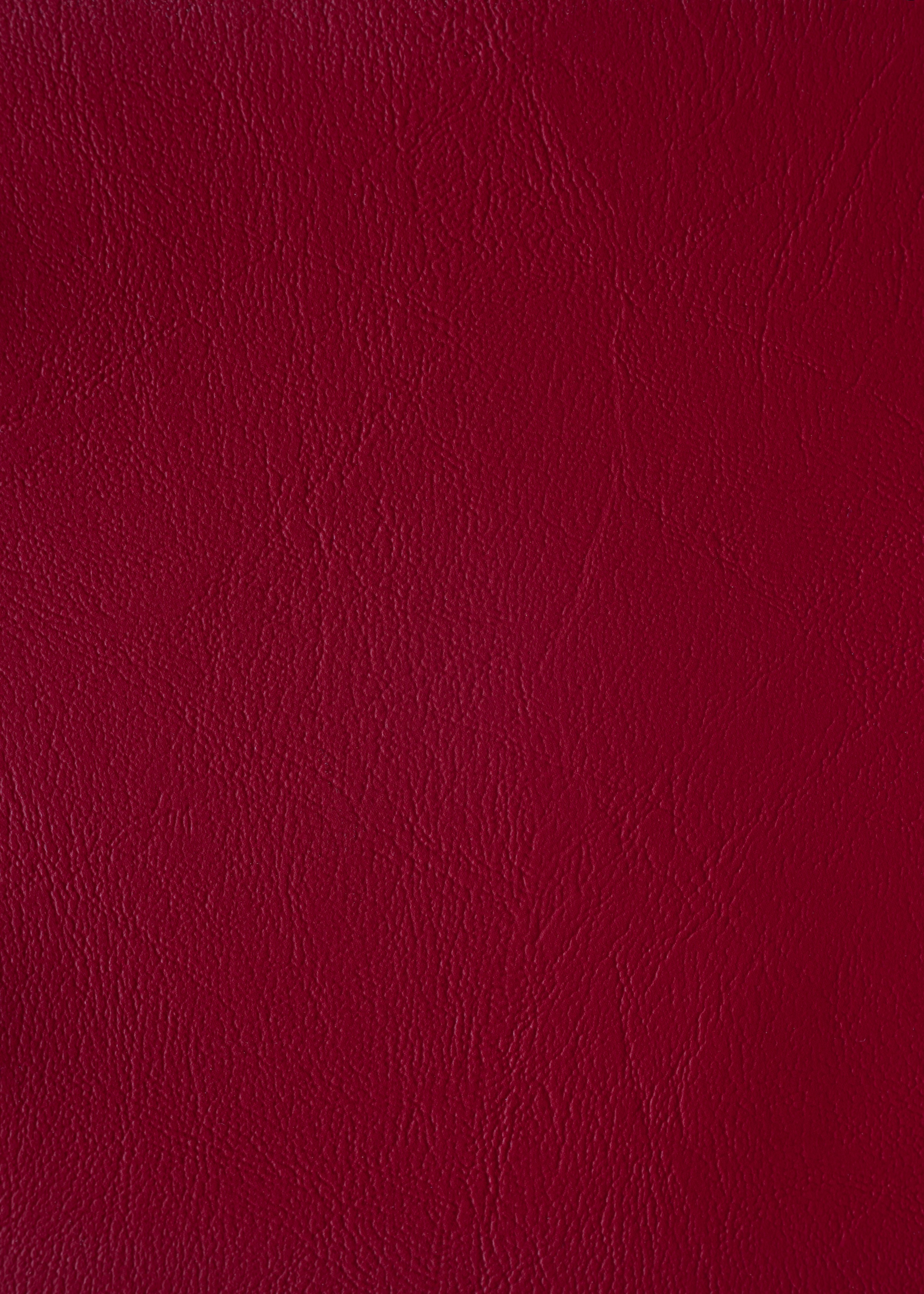 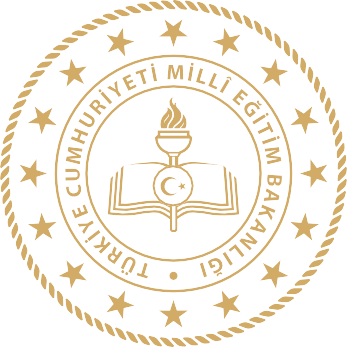 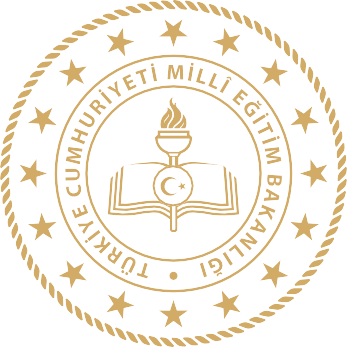 İli:Manisaİli:Manisaİlçesi: Kulaİlçesi: KulaAdres:Zaferiye Mah. 370 Sokak No:25Coğrafi Konum (link)TelefonNumarası:02368161128Faks Numarası:02368161128e- Posta Adresi:724943@meb.k12.trWeb	sayfası adresi:https://bebekli75yilortaokulu.meb.k12.trKurum Kodu:724943Öğretim Şekli:Tam GünStrateji Geliştirme Kurulu BilgileriStrateji Geliştirme Kurulu BilgileriStratejik Plan Ekibi BilgileriStratejik Plan Ekibi BilgileriAdı SoyadıÜnvanıAdı SoyadıÜnvanı Enver AYOkul MüdürüHalil SEZGİNMüdür YardımcısıHalil SEZGİNMüdür Yardımcısıİbrahim KIYMAZÖğretmen İbrahim KIYMAZSosyal Bil. Öğret.Ayça ÇekinmezÖğretmenHabip KELEŞOkul/Aile Bir. Başka.Hacer AKARVeliRahmi GÖKYönetim Kur. ÜyesiHabip KELEŞVeliYasal Yükümlülükler ve Mevzuat Analizi Aşamasında Cevaplandırılması Gereken Temel SorularYasal Yükümlülük (Görevler)Dayanak(Kanun, Yönetmelik, Genelge Adı ve Numarası )5018 Sayılı Kamu Mali Yönetimi ve Kontrol Kanununun 60’ ıncı maddesi ile 22/12/2005 tarihli ve 5436 sayılı kanunun 15’ inci maddesine dayanılarak “Strateji Geliştirme Birimlerinin Çalışma Usul ve Esasları Hakkında Yönetmelik” hazırlanmıştır. Kalkınma planları yıllık programlar ile diğer ilgili programlar dikkate alınarak hazırlanan stratejik planlar, Devlet Planlama Teşkilatı Müsteşarlığı (DPT) ve diğer ilgili kurumların öngörülen süreçlerinden geçerek yürürlüğe girmektedir.5018 Sayılı Kamu Mali Yönetimi ve Kontrol Kanununun 60’ ıncı maddesi“Kamu idareleri; kalkınma planları, programlar, ilgili mevzuat ve benimsedikleri temel ilkeler çerçevesinde geleceğe ilişkin misyon ve vizyonlarını oluşturmak, stratejik amaçlar ve ölçülebilir hedefler saptamak, performanslarını önceden belirlenmiş olan göstergeler doğrultusunda ölçmek ve bu sürecin izleme ve değerlendirmesini yapmak amacıyla katılımcı yöntemlerle stratejik plan hazırlarlar. Kamu idareleri, kamu hizmetlerinin istenilen düzeyde ve kalitede sunulabilmesi için bütçeleri ile program ve proje bazında kaynak tahsislerini; stratejik planlarına, yıllık amaç ve hedefleri ile performans göstergelerine dayandırmakzorundadırlar. Kamu idareleri bütçelerini, stratejik planlarında yer alan misyon, vizyon, stratejik amaç ve hedeflerle uyumlu ve performans esasına dayalı olarak hazırlarlar. Kamu idarelerinin bütçelerinin stratejik planlarda belirlenen performans göstergelerine uygunluğu ve idarelerin bu çerçevede yürütecekleri faaliyetler ile performans esaslı bütçelemeye ilişkin diğer hususlarıbelirlemeye Maliye Bakanlığı yetkilidir.5018 sayılı Kamu Mali Yönetimi kanununun 9’ uncu maddesi24 Aralık 2005 tarihinde yayımlanan 5436 sayılı Kamu Malî Yönetimi ve Kontrol Kanunu Ayrıca ;MEB Strateji Geliştirme Bakanlığı 2010/14 sayılı genelge, Kasım 1999 tarih ve 2506 sayılı Tebliğler Dergisi yayımlanan Toplam Kalite Yönetimi Uygulama Yönergesi - Şubat 2002 tarih ve 2533 Sayılı TD yayımlanan MEB Taşra Teşkilatı Toplam Kalite Yönetimi Uygulama Projesi ile okulumuzda stratejik plan hazırlanmıştır.24 Aralık 2005 tarihinde yayımlanan 5436 sayılı Kamu Malî Yönetimi ve Kontrol KanunuHer Türk çocuğuna iyi bir vatandaş olmak için gerekli temel bilgi, beceri, davranış ve alışkanlıkları kazandırmak; onu milli ahlak anlayışına uygun olarak yetiştirmek* 1739 sayılı kanunun23. maddesi,*222 sayılı kanunun 1. maddesi, *İlköğretim Kurumları Yönetmeliğinin 5. MaddesiHer Türk çocuğunu ilgi, istidat ve kabiliyetleri yönünden yetiştirerek hayata ve üst öğrenime hazırlamak.* 1739 sayılı kanunun*23. maddesiÖğrencilere, Atatürk ilke ve inkılâplarını benimsetme; Türkiye Cumhuriyeti Anayasası’na ve demokrasinin ilkelerine, insan hakları, çocuk hakları ve uluslararası sözleşmelere uygun olarak haklarını kullanma, başkalarının haklarına saygı duyma, görevini yapma ve sorumluluk yüklenebilen birey olma bilincini kazandırmak* İlköğretim Kurumları Yönetmeliği’nin5. MaddesiÖğrencilere, toplumun bir üyesi olarak kişisel sağlığının yanı sıra ailesinin ve toplumun sağlığını korumak için gerekli bilgi ve beceri, sağlıklı beslenme ve yaşam tarzı konularında bilimsel geçerliliği olmayan bilgiler yerine, bilimsel bilgilerle karar verme alışkanlığını kazandırmak,* İlköğretim Kurumları Yönetmeliği’nin 5. MaddesiTemel Üst Politika BelgeleriDiğer Üst Politika Belgeleri12. Kalkınma PlanıDiğer Kamu Kurum ve Kuruluşlarının Stratejik PlanlarıOrta Vadeli Program (2024-2026)TÜBİTAK 2024-2025 Ar-Ge ve Yenilik Konu BaşlıklarıCumhurbaşkanlığı 2024 Yıllık ProgramıTürkiye Yeterlilikler Çerçevesi 2024 Yılı Faaliyet PlanıMillî Eğitim Bakanlığı Stratejik Planıİl Millî Eğitim Müdürlüğü Stratejik Planıİlçe Millî Eğitim Müdürlüğü Stratejik PlanıÜst Politika Belgesiİlgili Bölüm/ReferansVerilen Görevler/İhtiyaçlar12. Kalkınma PlanıYurt İçi Tasarruflar350.2, 352.3 Sayılı Tedbir Maddeleri12. Kalkınma PlanıEğitim658, 659, 660 Sayılı Amaç Maddeleri ve Bunlara Bağlı Politika ile Tedbir Maddeleri12. Kalkınma PlanıÇocuk731.2, 731.3, 731.4, 731.5, 731.6, 732.1, 732.3, 732.5, 733.1, 733.2, 734.4, 735.7, 735.8, 738.2, 738.3, 739.1, 739.2, 739.3, 739.4, 740.4, 742.4, 744 Sayılı Tedbir Maddeleri12. Kalkınma PlanıEngelli Hizmetleri758.1, 758.2, 758.3, 758.4, 758.5 Sayılı Tedbir Maddeleri12. Kalkınma PlanıKültür ve Sanat783.1, 783.2, 783.5, 785.1, 785.2, 785.3, 789.1, 789.2, 790.4, 793.2 Sayılı Tedbir Maddeleri12. Kalkınma PlanıSpor796.1, 796.2, 796.3, 798.3, 799.1, 799.2, 799.3 Sayılı Tedbir Maddeleri12. Kalkınma PlanıAfet Yönetimi830.7, 831.3, 832.1, 832.4, 833.6, 839.1, 839.3, 841.1 Sayılı Tedbir MaddeleriOrta Vadeli Program (2024-2026)Afet Yönetimi1 TedbirOrta Vadeli Program (2024-2026)Dijital Dönüşüm4 TedbirOrta Vadeli Program (2024-2026)Afetlere Duyarlı Bütünleşik Mekansal Planlama1 TedbirOrta Vadeli Program (2024-2026)İklim Değişikliği Mevzuatı, Emisyon Ticaret Sistemi,Sınırda Karbon Düzenlemesi Mekanizmasına Uyum1 TedbirCumhurbaşkanlığı2024 Yıllık ProgramıYurt İçi Tasarruflar350.2, 352.3 Sayılı Tedbir MaddeleriCumhurbaşkanlığı2024 Yıllık ProgramıEğitim661.1, 661.4, P. 661, P. 662, P. 663, P.664, P.665, P.666, P.667, P.668, P.670, P.672, P.676, P.678  Sayılı Politika ve Tedbir MaddeleriCumhurbaşkanlığı2024 Yıllık ProgramıÇocukP.732, 731.2, 731.3, 731.4, 731.5, 733.1, 733.2, 739.3, 739.4, 740.4, 742.4, P.743, 744.1 Sayılı Politika ve Tedbir MaddeleriCumhurbaşkanlığı2024 Yıllık ProgramıEngelli Hizmetleri758.2, 758.3 Sayılı Tedbir MaddeleriCumhurbaşkanlığı2024 Yıllık ProgramıKültür ve Sanat783.1, 785.1, 785.2, 789.1 Sayılı Tedbir MaddeleriMillî Eğitim Bakanlığı Stratejik PlanıTablo 6: MEB Faaliyet Alanları ile Ürün ve Hizmetler1,2,3,4,5,12,15,16,17,18,19,20,21,31,32,33,34 sayılı maddelerde yer alana Eğitim ve Öğretim ile ilgili ürün ve hizmetler2,3,4 ve 8. Sayılı maddelerde yer alan Bilimsel, Kültürel, Sanatsal ve Sportif Faaliyetler ile ilgili ürün ve hizmetlerMillî Eğitim Bakanlığı Stratejik PlanıAmaç ve Hedeflere İlişkin MimariAmaç 1’de yer alan 1,2,3,4,5 nolu hedefler, Amaç’2 de yer alan 1,4 nolu hedefler, Amaç 3’te yer alan 1,2 nolu hedefler, Amaç 4'te yer alan 1,2,3 nolu hedefler, Amaç 4’te yer alan 1,2,3 nolu hedefler, Amaç 5’te yer alan 1,2,3,4,5 nolu hedefler, Amaç 6’da yer alan 3,4 nolu hedefler, Amaç 7 de yer alan 1,2,3,4,5 nolu hedeflerİl Millî Eğitim Müdürlüğü Stratejik PlanıAmaç ve Hedeflere İlişkin MimariTemel Eğitim İle İlgili Tüm Amaç ve Hedeflerİlçe Millî Eğitim Müdürlüğü Stratejik PlanıAmaç ve Hedeflere İlişkin MimariTemel Eğitim İle İlgili Tüm Amaç ve HedeflerFaaliyet AlanıÜrün/HizmetlerÖğretim-eğitim faaliyetleriÖğrenci İşleri Kayıt-nakil işleri Devam-devamsızlık Sınıf geçmeSınav hizmetleriDYK öğrenci kurs başvuruları	Okul Öğrenci Davranışları Kurulu Kararlarına Yapılan İtirazların Bir Üst Kurula GönderilmesiRehberlik faaliyetleriÖğrencilere rehberlik yapmak Velilere rehberlik etmek Rehberlik faaliyetlerini yürütmekSosyal faaliyetlerÖğrenci Kulüp çalışmaları kapsamında sosyal etkinlikler yapmak  Geleneksel çocuk oyunları etkinliklerine katılım sağlanması hususunda teşvik etmek Sportif faaliyetlerÖğrencileri yerel, bölgesel, ulusal ve uluslararası alanlarda yapılan sportif faaliyetlere katılımlarını teşvik etmek ve katılım sağlayarak derece alan öğrencileri ödüllendirmek. Sportif faaliyetlerde derece alan öğrencileri tespit ederek e-okul sisteminde yer alan sosyal etkinlikler girişini yapmak    Kültürel ve sanatsal faaliyetlerOkul kültür gezileri düzenlemek Halk oyunları ekibi oluşturulması için gereken çalışmalarını yapmakİnsan kaynakları faaliyetleri (mesleki gelişim faaliyetleri, personel etkinlikleri…)Öğretmenlerin hizmet içi eğitim faaliyetleri ile mesleki gelişimlerine katkı sağlamak  Personelin her türlü özlük hakları ile maaş ve ücret işlemlerini yerine getirmek  Personelin atama, göreve başlama ve görevden ayrılma iş ve işlemlerini yürütmek.Okul aile birliği faaliyetleriOkul yönetimi ile birlikte okul gezileri tertip etmekOkul aile birliği toplantılarını gerçekleştirmekÖğrencilere yönelik faaliyetler*Öğrenci Tanıma Çalışmaları  *Bireysel ve Grup Görüşmeleri  *Oryantasyon Çalışmaları  *Sosyal Beceri Çalışmaları  *Akademik Destek Çalışmaları  *Bireyselleştirilmiş Eğitim Çalışmaları  *Disiplinler Arası Çalışmalar.*Mesleki Rehberlik ÇalışmalarıÖlçme değerlendirme faaliyetleri*Okul ortak sınavlarını geçekleştirmek  *Ortak sınavlara ait sınav analizlerini yapmak  *Ülke geneli yapılan deneme sınavlarına katılımı teşvik etmekÖğrenme ortamlarına yönelik faaliyetler*Okul içi ve okul dışı öğrenme ortamlarını planlamak  *Okul temizlik ve hijyenini sağlamak  *Öğrencilerin sosyal, sanatsal, kültürel ve sportif faaliyetlerini gerçekleştirebileceği ek öğrenme ortamı oluşturmak.  *Okul bünyesinde kütüphane oluşturarak yararlı yayınların kütüphaneye kazanılmasını sağlamakDers dışı faaliyetler  *Sportif etkinlikler                 *Sanat etkinlikleri  *Kültürel etkinlikler               *Toplantılar (Törenler)  *Rehberlik ve psikolojik danışma  *Öğrenci kulüpleri Okul/Kurum İçiAnaliz İçerik TablosuÖğrenci sayılarıOkulumuzda 4 normal  şube bulunmakta olup 29 Erkek ; 30 Kız öğrenci olmak üzere toplam 59 öğrenci vardır. Bu öğrencilerden 2 tanesi yabancı uyruklu öğrencidir.Akademik başarı verilerie-Okul kayıtları kullanılarak erişim sağlanabilir.Sosyal-kültürel-bilimsel ve sportif başarı verileriBelirtilen alanlarda yarışma ödülleri ya da lisansları olan öğrencilere dair sayısal verileri kapsamalıdır.Öğrenme stilleri envanteriOkul rehberlik servisi tarafından uygulanmaktadır.Devam-devamsızlık verilerie-Okul kayıtları kullanılarak erişim sağlanabilir. Aynı zamanda okul rehberlik servisi tarafından devamsızlık nedenleri anketi uygulanarak detaylı bir analiz gerçekleştirilmesi önerilmektedir.Okul	disiplinini etkileyen faktörler anketiOkul rehberlik servisi tarafından uygulanmaktadır.İnsan kaynakları verileriİdareci, öğretmen ve destek personeline dair sayısal veriler, lisans ya da yüksek lisans programlarından mezuniyet durumlarını da kapsamalıdır.Öğretmenlerin	hizmet	içi eğitime katılma oranlarıMEBBİS verileri kullanılarak erişim sağlanabilir.Öğrenme ortamı verileriOkulun fiziki yapısına (ana ve ek binalar, kapalı spor salonu vb.) ve öğrenme ortamlarına (sınıf sayısı, laboratuvar ve kütüphane vb.) dair verileri içermelidir.Okul/kurum ortamını değerlendirme anketiOkul rehberlik servisi tarafından uygulanmaktadır.Çalışanın ÜnvanıGörevleriOkul /Kurum MüdürüOkulu yönetmekMüdür Baş YardımcısıMüdür YardımcısıOkulun sevk ve idaresinde müdüre destek olmak.Atölye ve Bölüm ŞefleriÖğretmenlerOkulda Eğitim Öğretim Faaliyetlerini yerine getirmek.Yönetim İşleri ve Büro MemuruYardımcı Hizmetler PersoneliOkulun temizliğini ve düzenini sağlamak.Hizmet Süreleri2024 Yıl İtibarıyla2024 Yıl İtibarıylaHizmet SüreleriKişi Sayısı%1-4 Yıl   25-6 Yıl7-10 Yıl10…..Üzeri%100Yıl İçerisinde Okul/Kurumdan Ayrılan Yönetici SayısıYıl İçerisinde Okul/Kurumdan Ayrılan Yönetici SayısıYıl İçerisinde Okul/Kurumdan Ayrılan Yönetici SayısıYıl İçerisinde Okul/Kurumda Göreve Başlayan Yönetici SayısıYıl İçerisinde Okul/Kurumda Göreve Başlayan Yönetici SayısıYıl İçerisinde Okul/Kurumda Göreve Başlayan Yönetici Sayısı202120222023202120222023TOPLAM1111Adı ve SoyadıGöreviKatıldığı Çalışmanın AdıKatıldığı YılBelge NoEnver AYMüdürPISA Semineri2022Halil SEZGİNMüdür YardımcısıYöneticilikte Uyum Semineri2023Hizmet SüreleriBranşıKadınErkekHizmet YılıToplamHizmet SüreleriHizmet Süreleri1-3 YılBeden Eğitimi134-6 YılMatematik, Fen Bil, Sosyal Bil,1357-10 YılTürkçe1811-15 Yıl16-2020 ve üzeriYıl İçerisinde Kurumdan Ayrılan Öğretmen SayısıYıl İçerisinde Kurumdan Ayrılan Öğretmen SayısıYıl İçerisinde Kurumdan Ayrılan Öğretmen SayısıYıl İçerisinde Kurumda Göreve Başlayan Öğretmen SayısıYıl İçerisinde Kurumda Göreve Başlayan Öğretmen SayısıYıl İçerisinde Kurumda Göreve Başlayan Öğretmen Sayısı202120222023202120222023TOPLAM11Adı ve SoyadıBranşıKatıldığı Çalışmanın AdıKatıldığı YılBelge Noİsmail SÜNBÜLFen Bil.İlk Yardım eğitimi2022İbrahim KIYMAZSosyal Bil.İlk Yardım eğitimi, Görgü Kuralları Semineri2024GöreviErkekKadınEğitim DurumuHizmet YılıToplam1Memur2Hizmetli3……4…….56Çalışanın ÜnvanıGörevleriOkul /Kurum MüdürüOkulun sevk ve idaresini yerine getirmek.Müdür Baş YardımcısıMüdür YardımcısıOkulun sevk ve idaresinde okul müdürüne yardımcı olmak. Personel ve okul idaresi arsındaki iletişimi sağlamak.Atölye ve Bölüm ŞefleriÖğretmenlerEğitim ve Öğretim faaliyetleri ile ilgili her türlü iş ve işlemleri yerine getirmek.Yönetim İşleri ve Büro MemuruYardımcı Hizmetler PersoneliOkulun temizlik ve bakımını yerine getirip eğitim ve öğretime hazır hale gelmesini sağlamak.Mevcut KapasiteMevcut KapasiteMevcut KapasiteMevcut KapasiteMevcut Kapasite Kullanımı ve PerformansMevcut Kapasite Kullanımı ve PerformansMevcut Kapasite Kullanımı ve PerformansMevcut Kapasite Kullanımı ve PerformansMevcut Kapasite Kullanımı ve PerformansMevcut Kapasite Kullanımı ve PerformansPsikolojik Danışman Norm SayısıGörev Yapan Psikolojik Danışman Sayısıİhtiyaç Duyulan Psikolojik Danışman SayısıGörüşme Odası SayısıDanışmanlık Hizmeti AlanDanışmanlık Hizmeti AlanDanışmanlık Hizmeti AlanRehberlik Hizmetleri İle İlgili Düzenlenen Eğitim/Paylaşım Toplantısı vb. Faaliyet SayısıRehberlik Hizmetleri İle İlgili Düzenlenen Eğitim/Paylaşım Toplantısı vb. Faaliyet SayısıRehberlik Hizmetleri İle İlgili Düzenlenen Eğitim/Paylaşım Toplantısı vb. Faaliyet SayısıPsikolojik Danışman Norm SayısıGörev Yapan Psikolojik Danışman Sayısıİhtiyaç Duyulan Psikolojik Danışman SayısıGörüşme Odası SayısıÖğrenci SayısıÖğretmen SayısıVeli SayısıÖğretmenlere YönelikÖğrencilere YönelikVelilere Yönelik0010000000Araç-Gereçler202120222023İhtiyaçBilgisayar 151531Fotokopi Makinesi2221Yazıcı 2221Fiziki MekânVarYokAdediİhtiyaçAçıklamaÖğretmen Çalışma OdasıYok1Ekipman OdasıYok0KütüphaneYok1Rehberlik ServisiYok1Resim OdasıYok0Müzik OdasıYok0Çok Amaçlı SalonYok1Spor SalonuYok0Kaynaklar20242025202620272028Genel Bütçe00000Okul Aile Birliği1500018000230002500030000Özel İdare00000Kira Gelirleri00000Döner Sermaye00000Dış Kaynak/Projeler00000Diğer00000TOPLAM1500018000230002500030000Harcama KalemiÇeşitleriPersonelSözleşmeli olarak çalışan personelin (sekreter temizlik,güvenlik) ücret, vergi, sigorta vb. giderleriOnarımOkul/kurum binası ve tesisatlarıyla ilgili her türlüküçük onarım; makine, bilgisayar, yazıcı vb. bakım giderleriSosyal-sportif faaliyetlerEtkinlikler ile ilgili giderlerTemizlikTemizlik malzemeleri alımıİletişimTelefon, faks, internet, posta, mesaj giderleriKırtasiyeHer türlü kırtasiye ve sarf malzemesi giderleriYILLAR202120212022202220232023HARCAMA KALEMLERİGELİRGİDERGELİRGİDERGELİRGİDERTemizlik100003000115004000125005000100001150012500Bilgisayar Harcamaları10000115001000125001200Büro Makinaları Harcamaları100001000115001500125002000Telefon100001150012500Sosyal Faaliyetler100006000115005000125004500Kırtasiye100001150012500GENEL100001150012500ÖĞRETİM YILIDerslik SayısıŞube SayısıErkekÖğrenciKızÖğrenciToplamÖğrenciÖğretmen SayısıDerslik Başına Düşen Öğrenci SayısıŞube Başına Düşen Öğrenci SayısıÖğretmen Başına Düşen Öğrenci Sayısı2021-20224433366910171772022-2023443636727181810,022023-202444293059714,514,58,4YILLARTürkçeTürkçeTürkçeFen BilimleriFen BilimleriFen BilimleriMatematikMatematikMatematikT.C. İnkılap Tarihi ve AtatürkçülükT.C. İnkılap Tarihi ve AtatürkçülükT.C. İnkılap Tarihi ve AtatürkçülükDin Kültür ve Ahlak BilgisiDin Kültür ve Ahlak BilgisiDin Kültür ve Ahlak BilgisiYabancı DilYabancı DilYabancı DilYILLARDoğruYanlışBoşDoğruYanlışBoşDoğruYanlışBoşDoğruYanlışBoşDoğruYanlışBoşDoğruYanlışBoş20217,8210,641,543,128,708,186,4410,313,254,584,061,365,713,570,723,813,312,8020228,057,644,293,024,3712,317,966,955,054,793,321,895,712,561,732,942,055,0320238,967,693,353,184,7712,057,018,244,705,343,161,505,423,551,022,882,684,44FAALİYET TÜRÜFAALİYETTE GÖREV ALANFAALİYETTE GÖREV ALANFAALİYETTE GÖREV ALANFAALİYETTE GÖREV ALANFAALİYETTE GÖREV ALANFAALİYETTE GÖREV ALANFAALİYETTE GÖREV ALANFAALİYETTE GÖREV ALANFAALİYETTE GÖREV ALANFAALİYETTE GÖREV ALANFAALİYETTE GÖREV ALANFAALİYETTE GÖREV ALANFAALİYETTE GÖREV ALANFAALİYETTE GÖREV ALANFAALİYETTE GÖREV ALANFAALİYET TÜRÜ202320232023202320232022202220222022202220212021202120212021FAALİYET TÜRÜFaaliyet Say.Öğretmen Say.Veli SayısıÖğrenci Say.Katılım OranıFaaliyet Say.Öğretmen Say.Veli SayısıÖğrenci Say.Katılım OranıFaaliyet Say.Öğretmen Say.Veli SayısıÖğrenci Say.Katılım OranıSosyal Faaliyetler (Kutlama, anma günü, kermes vb.)272546%80271048%75471560%75Kültürel Faaliyetler (Gezi, sergi vb.)122060%60410056%10024666%90ÖĞRETİM YILIDevamsızlık Ortalaması (Gün/Öğrenci)Devamsızlıktan Kalan Öğrenci SayısıSürekli Devamsız Öğrenci SayısıDevamı Sağlanan Öğrenci Sayısı2021-20224,340002022-20234,100002023-20243,47000Sosyal Kulüp AdıGerçekleştirilen Proje/Etkinlik SayısıGerçekleştirilen Proje/Etkinlik SayısıGerçekleştirilen Proje/Etkinlik SayısıSosyal Kulüp Adı2023-20242022-20232021-2022Afet Hazırlık Kulübü111Değerler Kulubü632Gezi ,Tanıtma ve Turizm Kulübü111Kültür ve Edebiyat Kulübü221Spor Kulübü111TOPLAM17129ETKENLERTESPİTLERİDAREYE ETKİSİİDAREYE ETKİSİNe Yapmalı?ETKENLER(Etkenler/Sorunlar)FırsatlarTehditlerNe Yapmalı?POLİTİKKalkınma Planı ve Orta Vadeli Programın eğitim ile ilgili bölümleriEğitim faaliyetlerinin ülke genli uygulanmasında bütünlük sağlanmasıOkul bazlı performans değerlendirme sisteminin (Kalkınma Planı - 663.1) tüm okullarda adil olarak uygulanmamasıOkul bazlı performans değerlendirme sistemi ile ilgili iyi bir denetim mekanizması oluşturulmalıPOLİTİKBakanlık, il ve ilçe stratejik planlarının incelenmesiBelirlenen hedef ve amaçlara ulaşılması durumunda ülke eğitim kalitesinin artmasıTüm eğitim kurumlarının hedef ve amaçlara ulaşmak için aynı özveri ve çabayı göstermemesiBazı performans göstergelerinde belirlenen değerler daha ulaşılabilir olmalıPOLİTİKYasal yükümlülüklerin belirlenmesiYol gösterici yasal yükümlülükler ile adil bir sistem oluşturulmasıYasal yükümlülüklerin okul yönetimlerince tam olarak anlaşılamamasıYasal yükümlülükler her kesim tarafından anlaşılır bir şekilde hazırlanmalıPOLİTİKOluşturulması gereken kurul ve komisyonlarKurul ve komisyonlar ile personel, öğretmen, öğrenci ve velilerin okul yönetimine katılımının sağlanmasıKurul ve komisyonlarda hep aynı kişilerin görev almasıKurul ve komisyonlarda hiç görev almayan kişilere de görev verilmeliPOLİTİKYerel Yönetimlerin eğitim hizmetlerine yönelik duyarlılığıOkulların eğitim faaliyetleri kapsamında ihtiyaçlarının karşılanmasıBelirli okulların bu hizmetlerden faydalanması, bazı okulların az veya hiç faydalanamamasıTüm okulların eğitim faaliyetleri kapsamındaki ihtiyaçlarının karşılanması eşit ve adil bir şekilde yapılmalıEKONOMİKOkulun bulunduğu çevrenin genel gelir durumuGelir durumu çok iyi olan hayırseverlere ulaşılarak bağış veya hizmet kazanılmasıGelir durumu düşük olan öğrencilerin eğitim-öğretim faaliyetlerine tam olarak odaklanamamasıSorumlular tarafından gelir durumunu iyileştirici önlemler alınmalı iş fırsatları sunulmalıEKONOMİKOkulun gelir ve giderlerini arttırıcı unsurlarOkul gelirini artıran unsurlar ile daha çok sosyal kültürel etkinliklere yer verilmesi Okul giderlerini artıcı unsurlar ile daha az sosyal kültürel etkinliklere yer verilmesiGiderleri artıran nedenler tespit edilip önlem alınmalı.EKONOMİKTasarruf sağlama imkânlarıÖğrencilerde tasarruf bilincinin kazanılması--EKONOMİKÜrün ve hizmet satın alma imkânlarıİhtiyaç duyulan malzemelerin okula kazandırılmasıİhtiyaç dahilinde olmayan gereksiz malzemelerin okula kazandırılmasıHarcama denetimleri belirli periyotlarla ilgili birimlerce yapılmalıSOSYOKÜLTÜRELKariyer beklentileriÖğrencilerinin akademik başarısının artırılmasıHedeflenen ütopik başarıların öğrencide hayal kırıklığı yaratmasıRehberlik hizmetleri ile işbirliği içerisinde hedefler belirlenmeliSOSYOKÜLTÜRELAilelerin ve öğrencilerin bilinçlenmeleriAkademik başarıya ulaşma kolaylığı--SOSYOKÜLTÜRELHayat beklentilerindeki değişimlerÖğrencilerin yeni iş ve meslek imkanları hakkında bilgi sahibi olmasıHızlı para kazanma hırsı ile uygun meslek seçiminin yapılamamasıRehberlik hizmetleri ile işbirliği içerisinde öğrencinin bilgi ve becerileri doğrultusunda mesleki yönlendirme çalışmaları yapılmalıSOSYOKÜLTÜRELBeslenme alışkanlıkları-Sağlıksız ürünlere öğrencilerin kolayca ulaşmasıKantin denetimlerinin ilgili birim ve komisyonlarca yapılmasıTEKNOLOJİK-Okulun teknoloji kullanım durumu-Personelin ve öğrencilerin sahip olduğu teknolojik araçlarBilgiye hızlı ulaşımTeknoloji bağımlılığının oluşmasıBilinçli teknoloji kullanımı eğitimleri yaygınlaştırılmalıTEKNOLOJİKTeknoloji alanındaki gelişmelerHayatı zor kılan unsurların kolaylaştırılmasıSağlık sorunlarına neden olabilmesiTeknolojideki olumsuz gelişmeler ile ilgili bilgilendirme çalışmaları yürütülmeliTEKNOLOJİKTeknolojinin eğitimde kullanımıÖğrencilerin kazanımları daha etkili ve verimli bir şekilde öğrenmesiBilinçsiz kullanılması durumunda teknoloji bağımlılığın oluşmasıİlgili birimler tarafından bilinçli teknoloji kullanımı eğitimleri yaygınlaştırılmalıÇEVRESELDoğal afetler-Eğitime erişimi engellemesiTelafi eğitim programlarının hazırlanması, afet bilincinin geliştirilmesine yönelik çalışmaların yapılmasıÇEVRESELDoğal kaynakların korunması için yapılan çalışmalarÖğrencilere çevre bilincinin kazandırılmasıYapılacak etkinliklerin öğrenci seviyesine uygun olmamasıÖğrenci seviyesine uygun olan çevre bilinci etkinliklerin planlanarak uygulanmasıÇEVRESELAfetler, depremler, savaşlar, iç karışıklıklar nedeniyle eğitim iş birliklerinin bozulması-Okul aile birliği ve paydaşlara ulaşımda zorluk yaşanmasıOlağanüstü durumlara ilişkin acil eylem planlarınınhazırlanmasıPolitik-Yasal etkenlerEkonomik etkenlerKalkınma Planı ve Orta Vadeli Program,Bakanlık, il ve ilçe stratejik planlarının incelenmesi,Yasal yükümlülüklerin belirlenmesi,Oluşturulması gereken kurul ve komisyonlar,Yerel Yönetimlerin eğitim hizmetlerine yönelik duyarlılığıOkulun bulunduğu çevrenin genel gelir durumu,Okulun gelir ve giderlerini arttırıcı unsurlar,Tasarruf sağlama imkânları,İşsizlik durumu,Ürün ve hizmet satın alma imkânları,Kullanılabilir bütçeSosyokültürel etkenlerTeknolojik etkenlerKariyer beklentileri,Ailelerin ve öğrencilerin bilinçlenmeleri,Aile yapısındaki değişmeler (geniş aileden çekirdek aileye geçiş, erken yaşta evlenme vs.),Nüfus artışı,Göç,Nüfusun yaş gruplarına göre dağılımı,Hayat beklentilerindeki değişimler (Hızlı para kazanma hırsı, lüks yaşama düşkünlük, kırsal alanda kentsel yaşam),Beslenme alışkanlıkları,Değerler, mesleki etik kuralları vb.Okulun teknoloji kullanım durumue- Devlet uygulamaları,Dijital Platformlar üzerinden uzaktan eğitim imkânları,Okulun sahip olmadığı teknolojik araçlarPersonelin ve öğrencilerin teknoloji kullanım kapasiteleri,Personelin ve öğrencilerin sahip olduğu teknolojik araçlar,Teknoloji alanındaki gelişmelerTeknolojinin eğitimde kullanımıÇevresel EtkenlerÇevresel EtkenlerHava ve su kirlenmesi,Doğal kaynakların korunması için yapılan çalışmalar,Çevrede yoğunluk gösteren hastalıklar,Doğal afetler (deprem kuşağında bulunma, Covid 19, kene vakaları vb.)Afetler, depremler, savaşlar, iç karışıklıklar nedeniyle eğitim iş birliklerinin bozulmasıHava ve su kirlenmesi,Doğal kaynakların korunması için yapılan çalışmalar,Çevrede yoğunluk gösteren hastalıklar,Doğal afetler (deprem kuşağında bulunma, Covid 19, kene vakaları vb.)Afetler, depremler, savaşlar, iç karışıklıklar nedeniyle eğitim iş birliklerinin bozulmasıGÜÇLÜ YÖNLERSınıf mevcutlarının eğitim-öğretime elverişli olması, öğrencilerin okula devamının sağlanması, disiplinsizlik ve karmaşa bulunmamasıTeknolojik alt yapıdan öğretmenlerin yararlanma düzeylerinin yüksek olması. Genç ve dinamik bir eğitim çalışanlarının bulunması.Velilerle işbirliğinin yapılması. Gönüllü velilerimizin yeterli düzeyde olmasıOkulun bina yapısının çok büyük ve karmaşık olmaması sebebiyle kontrolünün sağlıklı bir şekilde yapılmasıBakanlığımızdan yeterli ödeneklerin sağlanarak kaynakların verimli kullanılması.Öğretmenler kurulunda ve toplantılarda alınan kararların herkes tarafından benimsenip uygulanabilmesi.Çalışanlarla ikili iletişim kanallarının açık olmasıZAYIF YÖNLERSosyo-ekonomik düzeyi düşük olan öğrencilerinden beklenen istendik davranışlardan yeterince dönüt alınamaması Okulumuza ait bina olmaması nedeniyle yaşanan  olumsuzluklarSosyo-ekonomik düzeyi düşük velilerin çokluğundan dolayı, okul-veli işbirliğinin zaman zaman beklenen düzeyde olmamasıOkul güvenlik kameralarının analog ve yetersiz sayıda olması. Öğrenci profilinin düşük olmasından kaynaklı olarak öğrenciler tarafından argo kelimelerin sıkça kullanılması. Bazı velilerimizin duyarsızlığından dolayı okul-veli işbirliğinin bu konuda sağlanamaması     FIRSTLAR     TEHDİTLERİç Çevreİç ÇevreDış ÇevreDış ÇevreGüçlü YönlerZayıf YönlerFırsatlarTehditlerSınıf mevcutlarının eğitim-öğretime elverişli olması, öğrencilerin okula devamının sağlanması, disiplinsizlik ve karmaşa bulunmamasıSosyo-ekonomik düzeyi düşük olan öğrencilerinden beklenen istendik davranışlardan yeterince dönüt alınamaması Okulumuz sosyo-ekonomik düzeyi düşük bir bölgede olup yeterli sayıda bağış yardımında bulunan paydaşların olmamasıEğitim politikalarının olumlu yönde geliştirilmesiEğitim politikalarının olumlu yönde geliştirilmesiTeknolojik alt yapıdan öğretmenlerin yararlanma düzeylerinin yüksek olması. Genç ve dinamik bir eğitim çalışanlarının bulunması.Teknolojik donanım yönünden okulumuzun yeterli olmasıSosyo-ekonomik düzeyi düşük velilerin çokluğundan dolayı, okul-veli işbirliğinin zaman zaman beklenen düzeyde olmamasıTeknolojinin eğitim için faydalı olacağı inanç.Teknolojinin eğitim için faydalı olacağı inanç.Velilerle işbirliğinin yapılması. Gönüllü velilerimizin yeterli düzeyde olmasıÖğretmenler kurulunda ve toplantılarda alınan kararların herkes tarafından benimsenip uygulanabilmesi.Çalışanlarla ikili iletişim kanallarının açık olmasıOkul güvenlik kameralarının analog ve yetersiz sayıda olması.Yakın sosyal çevrede ve şehir ölçeğinde eğitim kurumuna destek olma eğiliminin orta düzeyde olmasıYakın sosyal çevrede ve şehir ölçeğinde eğitim kurumuna destek olma eğiliminin orta düzeyde olmasıBakanlığımızdan yeterli ödeneklerin sağlanarak kaynakların verimli kullanılması 	Okulumuza ait bina olmaması nedeniyle yaşanan  olumsuzluklarYerel Yönetimin eğitim hizmetlerine yönelik duyarlılığı.Yerel Yönetimin eğitim hizmetlerine yönelik duyarlılığı.FırsatlarTehditlerGüçlü YönlerOkul/kurumun güçlü yönleri ile dış çevrenin sunduğu fırsatlardan faydalanmaya yönelik geliştirilen stratejilerdir.Dış çevredeki tehditlerin olumsuz etkilerini, okul/kurumun güçlü yönlerini kullanarak en aza indirgemeye yönelikgeliştirilen stratejilerdir.Zayıf YönlerOkul/kurumun zayıf yönlerinin olumsuz etkilerini en aza indirgerken fırsatların olası olumlu etkilerinden azami düzeyde yararlanmaya yönelik geliştirilen stratejilerdir.Zayıf yönler ve tehditlerin olumsuz etkilerini en aza indirgemeye yönelik geliştirilen stratejilerdir.Durum Analizi AşamalarıTespitlerİhtiyaçlarUygulanmakta Olan Stratejik Planın Değerlendirilmesiİzleme ve değerlendirme çalışmalarında eksikliklersaptanmıştır.İzleme ve değerlendirme için etkin bir sistem kurulmasıPaydaş AnaliziAileler ile iletişim ve işbirliği yetersizdir.Aileler ile ilişkileri güçlendirecekbir ekosistemin kurulmasıOkul İçi AnalizÖğrencilerin öğrenme stilleri arasında en yüksek yüzde (%80) sosyal öğrenmedir.İş birlikçi öğretim tekniklerine ağırlık verilmesiAmaç 1Öğrencilerin eğitim öğretime etkin katılımlarıyla donanımlı olarak bir üst öğrenime geçişi sağlanacaktır.Hedef 1.1Öğrenme kayıpları önleyici çalışmalar yapılarak azaltılacaktır.Performans GöstergeleriPerformans GöstergeleriPerformans GöstergeleriHedefe Etkisi*Başlangıç Değeri**Başlangıç Değeri**1. Yıl1. Yıl2. Yıl2. Yıl3. yıl3. yıl4. Yıl4. Yıl5. Yılİzleme SıklığıRapor SıklığıRapor SıklığıPG 1.1.1PG 1.1.1PG 1.1.12529,3329,333030313132323333346 Ay6 Ay6 AyPG 1.1.2PG 1.1.2PG 1.1.22570,2570,257272747476767878806 Ay6 Ay6 AyPG 1.1.3PG 1.1.3PG 1.1.32511,7511,75101099887766 Ay6 Ay6 AyPG 1.1.4PG 1.1.4PG 1.1.42514,4314,431414131312121111106 Ay6 Ay6 AyKoordinatör BirimKoordinatör BirimKoordinatör BirimOkul İdaresiOkul İdaresiOkul İdaresiOkul İdaresiOkul İdaresiOkul İdaresiOkul İdaresiOkul İdaresiOkul İdaresiOkul İdaresiOkul İdaresiOkul İdaresiOkul İdaresiOkul İdaresiOkul İdaresiİş birliği Yapılacak Birimlerİş birliği Yapılacak Birimlerİş birliği Yapılacak Birimler  İlçe MEM, Rehberlik Servisi, Okul Aile Birliği, Veliler  İlçe MEM, Rehberlik Servisi, Okul Aile Birliği, Veliler  İlçe MEM, Rehberlik Servisi, Okul Aile Birliği, Veliler  İlçe MEM, Rehberlik Servisi, Okul Aile Birliği, Veliler  İlçe MEM, Rehberlik Servisi, Okul Aile Birliği, Veliler  İlçe MEM, Rehberlik Servisi, Okul Aile Birliği, Veliler  İlçe MEM, Rehberlik Servisi, Okul Aile Birliği, Veliler  İlçe MEM, Rehberlik Servisi, Okul Aile Birliği, Veliler  İlçe MEM, Rehberlik Servisi, Okul Aile Birliği, Veliler  İlçe MEM, Rehberlik Servisi, Okul Aile Birliği, Veliler  İlçe MEM, Rehberlik Servisi, Okul Aile Birliği, Veliler  İlçe MEM, Rehberlik Servisi, Okul Aile Birliği, Veliler  İlçe MEM, Rehberlik Servisi, Okul Aile Birliği, Veliler  İlçe MEM, Rehberlik Servisi, Okul Aile Birliği, Veliler  İlçe MEM, Rehberlik Servisi, Okul Aile Birliği, VelilerRisklerRisklerRisklerAileleri gelişim temelli değerlendirme anlayışından uzaklaştıran kademeler arası geçişlerde uygulanan sınav yöntemlerinin devam ettirilmesi Öğrencilerin okula devamının sağlanması hususunda okul-aile iş birliğinin yetersiz kalması Öğrenme kayıplarının telafi edilmesi amacıyla düzenlenen mekanizmaların yetersiz kalması.Aileleri gelişim temelli değerlendirme anlayışından uzaklaştıran kademeler arası geçişlerde uygulanan sınav yöntemlerinin devam ettirilmesi Öğrencilerin okula devamının sağlanması hususunda okul-aile iş birliğinin yetersiz kalması Öğrenme kayıplarının telafi edilmesi amacıyla düzenlenen mekanizmaların yetersiz kalması.Aileleri gelişim temelli değerlendirme anlayışından uzaklaştıran kademeler arası geçişlerde uygulanan sınav yöntemlerinin devam ettirilmesi Öğrencilerin okula devamının sağlanması hususunda okul-aile iş birliğinin yetersiz kalması Öğrenme kayıplarının telafi edilmesi amacıyla düzenlenen mekanizmaların yetersiz kalması.Aileleri gelişim temelli değerlendirme anlayışından uzaklaştıran kademeler arası geçişlerde uygulanan sınav yöntemlerinin devam ettirilmesi Öğrencilerin okula devamının sağlanması hususunda okul-aile iş birliğinin yetersiz kalması Öğrenme kayıplarının telafi edilmesi amacıyla düzenlenen mekanizmaların yetersiz kalması.Aileleri gelişim temelli değerlendirme anlayışından uzaklaştıran kademeler arası geçişlerde uygulanan sınav yöntemlerinin devam ettirilmesi Öğrencilerin okula devamının sağlanması hususunda okul-aile iş birliğinin yetersiz kalması Öğrenme kayıplarının telafi edilmesi amacıyla düzenlenen mekanizmaların yetersiz kalması.Aileleri gelişim temelli değerlendirme anlayışından uzaklaştıran kademeler arası geçişlerde uygulanan sınav yöntemlerinin devam ettirilmesi Öğrencilerin okula devamının sağlanması hususunda okul-aile iş birliğinin yetersiz kalması Öğrenme kayıplarının telafi edilmesi amacıyla düzenlenen mekanizmaların yetersiz kalması.Aileleri gelişim temelli değerlendirme anlayışından uzaklaştıran kademeler arası geçişlerde uygulanan sınav yöntemlerinin devam ettirilmesi Öğrencilerin okula devamının sağlanması hususunda okul-aile iş birliğinin yetersiz kalması Öğrenme kayıplarının telafi edilmesi amacıyla düzenlenen mekanizmaların yetersiz kalması.Aileleri gelişim temelli değerlendirme anlayışından uzaklaştıran kademeler arası geçişlerde uygulanan sınav yöntemlerinin devam ettirilmesi Öğrencilerin okula devamının sağlanması hususunda okul-aile iş birliğinin yetersiz kalması Öğrenme kayıplarının telafi edilmesi amacıyla düzenlenen mekanizmaların yetersiz kalması.Aileleri gelişim temelli değerlendirme anlayışından uzaklaştıran kademeler arası geçişlerde uygulanan sınav yöntemlerinin devam ettirilmesi Öğrencilerin okula devamının sağlanması hususunda okul-aile iş birliğinin yetersiz kalması Öğrenme kayıplarının telafi edilmesi amacıyla düzenlenen mekanizmaların yetersiz kalması.Aileleri gelişim temelli değerlendirme anlayışından uzaklaştıran kademeler arası geçişlerde uygulanan sınav yöntemlerinin devam ettirilmesi Öğrencilerin okula devamının sağlanması hususunda okul-aile iş birliğinin yetersiz kalması Öğrenme kayıplarının telafi edilmesi amacıyla düzenlenen mekanizmaların yetersiz kalması.Aileleri gelişim temelli değerlendirme anlayışından uzaklaştıran kademeler arası geçişlerde uygulanan sınav yöntemlerinin devam ettirilmesi Öğrencilerin okula devamının sağlanması hususunda okul-aile iş birliğinin yetersiz kalması Öğrenme kayıplarının telafi edilmesi amacıyla düzenlenen mekanizmaların yetersiz kalması.Aileleri gelişim temelli değerlendirme anlayışından uzaklaştıran kademeler arası geçişlerde uygulanan sınav yöntemlerinin devam ettirilmesi Öğrencilerin okula devamının sağlanması hususunda okul-aile iş birliğinin yetersiz kalması Öğrenme kayıplarının telafi edilmesi amacıyla düzenlenen mekanizmaların yetersiz kalması.Aileleri gelişim temelli değerlendirme anlayışından uzaklaştıran kademeler arası geçişlerde uygulanan sınav yöntemlerinin devam ettirilmesi Öğrencilerin okula devamının sağlanması hususunda okul-aile iş birliğinin yetersiz kalması Öğrenme kayıplarının telafi edilmesi amacıyla düzenlenen mekanizmaların yetersiz kalması.Aileleri gelişim temelli değerlendirme anlayışından uzaklaştıran kademeler arası geçişlerde uygulanan sınav yöntemlerinin devam ettirilmesi Öğrencilerin okula devamının sağlanması hususunda okul-aile iş birliğinin yetersiz kalması Öğrenme kayıplarının telafi edilmesi amacıyla düzenlenen mekanizmaların yetersiz kalması.Aileleri gelişim temelli değerlendirme anlayışından uzaklaştıran kademeler arası geçişlerde uygulanan sınav yöntemlerinin devam ettirilmesi Öğrencilerin okula devamının sağlanması hususunda okul-aile iş birliğinin yetersiz kalması Öğrenme kayıplarının telafi edilmesi amacıyla düzenlenen mekanizmaların yetersiz kalması.StratejilerStratejilerStratejilerS- 1.1.1 Öğrencilerin genel derslerdeki kazanım eksiklikleri tespit edilerek destekleme ve yetiştirme kurslarıyla akademik yeterliklerinin artırılması sağlanacaktır.S- 1.1.2 Dijital platformlar aracılığıyla öğrencilerin tamamlayıcı ve destekleyici eğitim almaları sağlanacaktır. S- 1.1.3 DYK’lara yönelik ders içeriklerine katkı sağlayacak etkinlik, okuma vb aktivitelerin zenginleştirilmesi sağlanacaktır.S- 1.1.4 DYK içerikleri öğrencinin hazır bulunuşluk seviyesi dikkate alınarak hazırlanacaktır.S- 1.1.5 Öğrencilerin devamsızlık nedenleri tespit edilerek devamsızlığa neden olan etmenler giderilecektirS- 1.1.1 Öğrencilerin genel derslerdeki kazanım eksiklikleri tespit edilerek destekleme ve yetiştirme kurslarıyla akademik yeterliklerinin artırılması sağlanacaktır.S- 1.1.2 Dijital platformlar aracılığıyla öğrencilerin tamamlayıcı ve destekleyici eğitim almaları sağlanacaktır. S- 1.1.3 DYK’lara yönelik ders içeriklerine katkı sağlayacak etkinlik, okuma vb aktivitelerin zenginleştirilmesi sağlanacaktır.S- 1.1.4 DYK içerikleri öğrencinin hazır bulunuşluk seviyesi dikkate alınarak hazırlanacaktır.S- 1.1.5 Öğrencilerin devamsızlık nedenleri tespit edilerek devamsızlığa neden olan etmenler giderilecektirS- 1.1.1 Öğrencilerin genel derslerdeki kazanım eksiklikleri tespit edilerek destekleme ve yetiştirme kurslarıyla akademik yeterliklerinin artırılması sağlanacaktır.S- 1.1.2 Dijital platformlar aracılığıyla öğrencilerin tamamlayıcı ve destekleyici eğitim almaları sağlanacaktır. S- 1.1.3 DYK’lara yönelik ders içeriklerine katkı sağlayacak etkinlik, okuma vb aktivitelerin zenginleştirilmesi sağlanacaktır.S- 1.1.4 DYK içerikleri öğrencinin hazır bulunuşluk seviyesi dikkate alınarak hazırlanacaktır.S- 1.1.5 Öğrencilerin devamsızlık nedenleri tespit edilerek devamsızlığa neden olan etmenler giderilecektirS- 1.1.1 Öğrencilerin genel derslerdeki kazanım eksiklikleri tespit edilerek destekleme ve yetiştirme kurslarıyla akademik yeterliklerinin artırılması sağlanacaktır.S- 1.1.2 Dijital platformlar aracılığıyla öğrencilerin tamamlayıcı ve destekleyici eğitim almaları sağlanacaktır. S- 1.1.3 DYK’lara yönelik ders içeriklerine katkı sağlayacak etkinlik, okuma vb aktivitelerin zenginleştirilmesi sağlanacaktır.S- 1.1.4 DYK içerikleri öğrencinin hazır bulunuşluk seviyesi dikkate alınarak hazırlanacaktır.S- 1.1.5 Öğrencilerin devamsızlık nedenleri tespit edilerek devamsızlığa neden olan etmenler giderilecektirS- 1.1.1 Öğrencilerin genel derslerdeki kazanım eksiklikleri tespit edilerek destekleme ve yetiştirme kurslarıyla akademik yeterliklerinin artırılması sağlanacaktır.S- 1.1.2 Dijital platformlar aracılığıyla öğrencilerin tamamlayıcı ve destekleyici eğitim almaları sağlanacaktır. S- 1.1.3 DYK’lara yönelik ders içeriklerine katkı sağlayacak etkinlik, okuma vb aktivitelerin zenginleştirilmesi sağlanacaktır.S- 1.1.4 DYK içerikleri öğrencinin hazır bulunuşluk seviyesi dikkate alınarak hazırlanacaktır.S- 1.1.5 Öğrencilerin devamsızlık nedenleri tespit edilerek devamsızlığa neden olan etmenler giderilecektirS- 1.1.1 Öğrencilerin genel derslerdeki kazanım eksiklikleri tespit edilerek destekleme ve yetiştirme kurslarıyla akademik yeterliklerinin artırılması sağlanacaktır.S- 1.1.2 Dijital platformlar aracılığıyla öğrencilerin tamamlayıcı ve destekleyici eğitim almaları sağlanacaktır. S- 1.1.3 DYK’lara yönelik ders içeriklerine katkı sağlayacak etkinlik, okuma vb aktivitelerin zenginleştirilmesi sağlanacaktır.S- 1.1.4 DYK içerikleri öğrencinin hazır bulunuşluk seviyesi dikkate alınarak hazırlanacaktır.S- 1.1.5 Öğrencilerin devamsızlık nedenleri tespit edilerek devamsızlığa neden olan etmenler giderilecektirS- 1.1.1 Öğrencilerin genel derslerdeki kazanım eksiklikleri tespit edilerek destekleme ve yetiştirme kurslarıyla akademik yeterliklerinin artırılması sağlanacaktır.S- 1.1.2 Dijital platformlar aracılığıyla öğrencilerin tamamlayıcı ve destekleyici eğitim almaları sağlanacaktır. S- 1.1.3 DYK’lara yönelik ders içeriklerine katkı sağlayacak etkinlik, okuma vb aktivitelerin zenginleştirilmesi sağlanacaktır.S- 1.1.4 DYK içerikleri öğrencinin hazır bulunuşluk seviyesi dikkate alınarak hazırlanacaktır.S- 1.1.5 Öğrencilerin devamsızlık nedenleri tespit edilerek devamsızlığa neden olan etmenler giderilecektirS- 1.1.1 Öğrencilerin genel derslerdeki kazanım eksiklikleri tespit edilerek destekleme ve yetiştirme kurslarıyla akademik yeterliklerinin artırılması sağlanacaktır.S- 1.1.2 Dijital platformlar aracılığıyla öğrencilerin tamamlayıcı ve destekleyici eğitim almaları sağlanacaktır. S- 1.1.3 DYK’lara yönelik ders içeriklerine katkı sağlayacak etkinlik, okuma vb aktivitelerin zenginleştirilmesi sağlanacaktır.S- 1.1.4 DYK içerikleri öğrencinin hazır bulunuşluk seviyesi dikkate alınarak hazırlanacaktır.S- 1.1.5 Öğrencilerin devamsızlık nedenleri tespit edilerek devamsızlığa neden olan etmenler giderilecektirS- 1.1.1 Öğrencilerin genel derslerdeki kazanım eksiklikleri tespit edilerek destekleme ve yetiştirme kurslarıyla akademik yeterliklerinin artırılması sağlanacaktır.S- 1.1.2 Dijital platformlar aracılığıyla öğrencilerin tamamlayıcı ve destekleyici eğitim almaları sağlanacaktır. S- 1.1.3 DYK’lara yönelik ders içeriklerine katkı sağlayacak etkinlik, okuma vb aktivitelerin zenginleştirilmesi sağlanacaktır.S- 1.1.4 DYK içerikleri öğrencinin hazır bulunuşluk seviyesi dikkate alınarak hazırlanacaktır.S- 1.1.5 Öğrencilerin devamsızlık nedenleri tespit edilerek devamsızlığa neden olan etmenler giderilecektirS- 1.1.1 Öğrencilerin genel derslerdeki kazanım eksiklikleri tespit edilerek destekleme ve yetiştirme kurslarıyla akademik yeterliklerinin artırılması sağlanacaktır.S- 1.1.2 Dijital platformlar aracılığıyla öğrencilerin tamamlayıcı ve destekleyici eğitim almaları sağlanacaktır. S- 1.1.3 DYK’lara yönelik ders içeriklerine katkı sağlayacak etkinlik, okuma vb aktivitelerin zenginleştirilmesi sağlanacaktır.S- 1.1.4 DYK içerikleri öğrencinin hazır bulunuşluk seviyesi dikkate alınarak hazırlanacaktır.S- 1.1.5 Öğrencilerin devamsızlık nedenleri tespit edilerek devamsızlığa neden olan etmenler giderilecektirS- 1.1.1 Öğrencilerin genel derslerdeki kazanım eksiklikleri tespit edilerek destekleme ve yetiştirme kurslarıyla akademik yeterliklerinin artırılması sağlanacaktır.S- 1.1.2 Dijital platformlar aracılığıyla öğrencilerin tamamlayıcı ve destekleyici eğitim almaları sağlanacaktır. S- 1.1.3 DYK’lara yönelik ders içeriklerine katkı sağlayacak etkinlik, okuma vb aktivitelerin zenginleştirilmesi sağlanacaktır.S- 1.1.4 DYK içerikleri öğrencinin hazır bulunuşluk seviyesi dikkate alınarak hazırlanacaktır.S- 1.1.5 Öğrencilerin devamsızlık nedenleri tespit edilerek devamsızlığa neden olan etmenler giderilecektirS- 1.1.1 Öğrencilerin genel derslerdeki kazanım eksiklikleri tespit edilerek destekleme ve yetiştirme kurslarıyla akademik yeterliklerinin artırılması sağlanacaktır.S- 1.1.2 Dijital platformlar aracılığıyla öğrencilerin tamamlayıcı ve destekleyici eğitim almaları sağlanacaktır. S- 1.1.3 DYK’lara yönelik ders içeriklerine katkı sağlayacak etkinlik, okuma vb aktivitelerin zenginleştirilmesi sağlanacaktır.S- 1.1.4 DYK içerikleri öğrencinin hazır bulunuşluk seviyesi dikkate alınarak hazırlanacaktır.S- 1.1.5 Öğrencilerin devamsızlık nedenleri tespit edilerek devamsızlığa neden olan etmenler giderilecektirS- 1.1.1 Öğrencilerin genel derslerdeki kazanım eksiklikleri tespit edilerek destekleme ve yetiştirme kurslarıyla akademik yeterliklerinin artırılması sağlanacaktır.S- 1.1.2 Dijital platformlar aracılığıyla öğrencilerin tamamlayıcı ve destekleyici eğitim almaları sağlanacaktır. S- 1.1.3 DYK’lara yönelik ders içeriklerine katkı sağlayacak etkinlik, okuma vb aktivitelerin zenginleştirilmesi sağlanacaktır.S- 1.1.4 DYK içerikleri öğrencinin hazır bulunuşluk seviyesi dikkate alınarak hazırlanacaktır.S- 1.1.5 Öğrencilerin devamsızlık nedenleri tespit edilerek devamsızlığa neden olan etmenler giderilecektirS- 1.1.1 Öğrencilerin genel derslerdeki kazanım eksiklikleri tespit edilerek destekleme ve yetiştirme kurslarıyla akademik yeterliklerinin artırılması sağlanacaktır.S- 1.1.2 Dijital platformlar aracılığıyla öğrencilerin tamamlayıcı ve destekleyici eğitim almaları sağlanacaktır. S- 1.1.3 DYK’lara yönelik ders içeriklerine katkı sağlayacak etkinlik, okuma vb aktivitelerin zenginleştirilmesi sağlanacaktır.S- 1.1.4 DYK içerikleri öğrencinin hazır bulunuşluk seviyesi dikkate alınarak hazırlanacaktır.S- 1.1.5 Öğrencilerin devamsızlık nedenleri tespit edilerek devamsızlığa neden olan etmenler giderilecektirS- 1.1.1 Öğrencilerin genel derslerdeki kazanım eksiklikleri tespit edilerek destekleme ve yetiştirme kurslarıyla akademik yeterliklerinin artırılması sağlanacaktır.S- 1.1.2 Dijital platformlar aracılığıyla öğrencilerin tamamlayıcı ve destekleyici eğitim almaları sağlanacaktır. S- 1.1.3 DYK’lara yönelik ders içeriklerine katkı sağlayacak etkinlik, okuma vb aktivitelerin zenginleştirilmesi sağlanacaktır.S- 1.1.4 DYK içerikleri öğrencinin hazır bulunuşluk seviyesi dikkate alınarak hazırlanacaktır.S- 1.1.5 Öğrencilerin devamsızlık nedenleri tespit edilerek devamsızlığa neden olan etmenler giderilecektirMaliyet TahminiMaliyet TahminiMaliyet Tahmini150000 TL150000 TL150000 TL150000 TL150000 TL150000 TL150000 TL150000 TL150000 TL150000 TL150000 TL150000 TL150000 TL150000 TL150000 TLTespitlerTespitlerTespitlerÖğrenme kayıplarını önlemeye yönelik mekanizmaların yetersiz kalmasıÖğrenme kayıplarını önlemeye yönelik mekanizmaların yetersiz kalmasıÖğrenme kayıplarını önlemeye yönelik mekanizmaların yetersiz kalmasıÖğrenme kayıplarını önlemeye yönelik mekanizmaların yetersiz kalmasıÖğrenme kayıplarını önlemeye yönelik mekanizmaların yetersiz kalmasıÖğrenme kayıplarını önlemeye yönelik mekanizmaların yetersiz kalmasıÖğrenme kayıplarını önlemeye yönelik mekanizmaların yetersiz kalmasıÖğrenme kayıplarını önlemeye yönelik mekanizmaların yetersiz kalmasıÖğrenme kayıplarını önlemeye yönelik mekanizmaların yetersiz kalmasıÖğrenme kayıplarını önlemeye yönelik mekanizmaların yetersiz kalmasıÖğrenme kayıplarını önlemeye yönelik mekanizmaların yetersiz kalmasıÖğrenme kayıplarını önlemeye yönelik mekanizmaların yetersiz kalmasıÖğrenme kayıplarını önlemeye yönelik mekanizmaların yetersiz kalmasıÖğrenme kayıplarını önlemeye yönelik mekanizmaların yetersiz kalmasıÖğrenme kayıplarını önlemeye yönelik mekanizmaların yetersiz kalmasıİhtiyaçlarİhtiyaçlarİhtiyaçlarDevamsızlığın önlenmesi ve öğrenme kayıplarının giderilmesi için rehberlik sisteminin geliştirilmesiÖğrenciler üzerinde sınav baskısı oluşturmayacak bir geçiş sistemiÖğrenme kayıplarını telafi edecek güçlü mekanizmalara ihtiyaç duyulması.Devamsızlığın önlenmesi ve öğrenme kayıplarının giderilmesi için rehberlik sisteminin geliştirilmesiÖğrenciler üzerinde sınav baskısı oluşturmayacak bir geçiş sistemiÖğrenme kayıplarını telafi edecek güçlü mekanizmalara ihtiyaç duyulması.Devamsızlığın önlenmesi ve öğrenme kayıplarının giderilmesi için rehberlik sisteminin geliştirilmesiÖğrenciler üzerinde sınav baskısı oluşturmayacak bir geçiş sistemiÖğrenme kayıplarını telafi edecek güçlü mekanizmalara ihtiyaç duyulması.Devamsızlığın önlenmesi ve öğrenme kayıplarının giderilmesi için rehberlik sisteminin geliştirilmesiÖğrenciler üzerinde sınav baskısı oluşturmayacak bir geçiş sistemiÖğrenme kayıplarını telafi edecek güçlü mekanizmalara ihtiyaç duyulması.Devamsızlığın önlenmesi ve öğrenme kayıplarının giderilmesi için rehberlik sisteminin geliştirilmesiÖğrenciler üzerinde sınav baskısı oluşturmayacak bir geçiş sistemiÖğrenme kayıplarını telafi edecek güçlü mekanizmalara ihtiyaç duyulması.Devamsızlığın önlenmesi ve öğrenme kayıplarının giderilmesi için rehberlik sisteminin geliştirilmesiÖğrenciler üzerinde sınav baskısı oluşturmayacak bir geçiş sistemiÖğrenme kayıplarını telafi edecek güçlü mekanizmalara ihtiyaç duyulması.Devamsızlığın önlenmesi ve öğrenme kayıplarının giderilmesi için rehberlik sisteminin geliştirilmesiÖğrenciler üzerinde sınav baskısı oluşturmayacak bir geçiş sistemiÖğrenme kayıplarını telafi edecek güçlü mekanizmalara ihtiyaç duyulması.Devamsızlığın önlenmesi ve öğrenme kayıplarının giderilmesi için rehberlik sisteminin geliştirilmesiÖğrenciler üzerinde sınav baskısı oluşturmayacak bir geçiş sistemiÖğrenme kayıplarını telafi edecek güçlü mekanizmalara ihtiyaç duyulması.Devamsızlığın önlenmesi ve öğrenme kayıplarının giderilmesi için rehberlik sisteminin geliştirilmesiÖğrenciler üzerinde sınav baskısı oluşturmayacak bir geçiş sistemiÖğrenme kayıplarını telafi edecek güçlü mekanizmalara ihtiyaç duyulması.Devamsızlığın önlenmesi ve öğrenme kayıplarının giderilmesi için rehberlik sisteminin geliştirilmesiÖğrenciler üzerinde sınav baskısı oluşturmayacak bir geçiş sistemiÖğrenme kayıplarını telafi edecek güçlü mekanizmalara ihtiyaç duyulması.Devamsızlığın önlenmesi ve öğrenme kayıplarının giderilmesi için rehberlik sisteminin geliştirilmesiÖğrenciler üzerinde sınav baskısı oluşturmayacak bir geçiş sistemiÖğrenme kayıplarını telafi edecek güçlü mekanizmalara ihtiyaç duyulması.Devamsızlığın önlenmesi ve öğrenme kayıplarının giderilmesi için rehberlik sisteminin geliştirilmesiÖğrenciler üzerinde sınav baskısı oluşturmayacak bir geçiş sistemiÖğrenme kayıplarını telafi edecek güçlü mekanizmalara ihtiyaç duyulması.Devamsızlığın önlenmesi ve öğrenme kayıplarının giderilmesi için rehberlik sisteminin geliştirilmesiÖğrenciler üzerinde sınav baskısı oluşturmayacak bir geçiş sistemiÖğrenme kayıplarını telafi edecek güçlü mekanizmalara ihtiyaç duyulması.Devamsızlığın önlenmesi ve öğrenme kayıplarının giderilmesi için rehberlik sisteminin geliştirilmesiÖğrenciler üzerinde sınav baskısı oluşturmayacak bir geçiş sistemiÖğrenme kayıplarını telafi edecek güçlü mekanizmalara ihtiyaç duyulması.Devamsızlığın önlenmesi ve öğrenme kayıplarının giderilmesi için rehberlik sisteminin geliştirilmesiÖğrenciler üzerinde sınav baskısı oluşturmayacak bir geçiş sistemiÖğrenme kayıplarını telafi edecek güçlü mekanizmalara ihtiyaç duyulması.Amaç 2Öğrencilere medeniyetimizin ve insanlığın ortak değerleriyle çağın gereklerine uygun bilgi, beceri, tutum ve davranışlar kazandırılacaktır.Öğrencilere medeniyetimizin ve insanlığın ortak değerleriyle çağın gereklerine uygun bilgi, beceri, tutum ve davranışlar kazandırılacaktır.Öğrencilere medeniyetimizin ve insanlığın ortak değerleriyle çağın gereklerine uygun bilgi, beceri, tutum ve davranışlar kazandırılacaktır.Öğrencilere medeniyetimizin ve insanlığın ortak değerleriyle çağın gereklerine uygun bilgi, beceri, tutum ve davranışlar kazandırılacaktır.Öğrencilere medeniyetimizin ve insanlığın ortak değerleriyle çağın gereklerine uygun bilgi, beceri, tutum ve davranışlar kazandırılacaktır.Öğrencilere medeniyetimizin ve insanlığın ortak değerleriyle çağın gereklerine uygun bilgi, beceri, tutum ve davranışlar kazandırılacaktır.Öğrencilere medeniyetimizin ve insanlığın ortak değerleriyle çağın gereklerine uygun bilgi, beceri, tutum ve davranışlar kazandırılacaktır.Öğrencilere medeniyetimizin ve insanlığın ortak değerleriyle çağın gereklerine uygun bilgi, beceri, tutum ve davranışlar kazandırılacaktır.Öğrencilere medeniyetimizin ve insanlığın ortak değerleriyle çağın gereklerine uygun bilgi, beceri, tutum ve davranışlar kazandırılacaktır.Öğrencilere medeniyetimizin ve insanlığın ortak değerleriyle çağın gereklerine uygun bilgi, beceri, tutum ve davranışlar kazandırılacaktır.Öğrencilere medeniyetimizin ve insanlığın ortak değerleriyle çağın gereklerine uygun bilgi, beceri, tutum ve davranışlar kazandırılacaktır.Öğrencilere medeniyetimizin ve insanlığın ortak değerleriyle çağın gereklerine uygun bilgi, beceri, tutum ve davranışlar kazandırılacaktır.Öğrencilere medeniyetimizin ve insanlığın ortak değerleriyle çağın gereklerine uygun bilgi, beceri, tutum ve davranışlar kazandırılacaktır.Öğrencilere medeniyetimizin ve insanlığın ortak değerleriyle çağın gereklerine uygun bilgi, beceri, tutum ve davranışlar kazandırılacaktır.Öğrencilere medeniyetimizin ve insanlığın ortak değerleriyle çağın gereklerine uygun bilgi, beceri, tutum ve davranışlar kazandırılacaktır.Hedef 2.1Öğrencilerin akademik başarılarıyla birlikte tasarım ve girişimcilik yönlerini artırmaya yönelik bütüncül çalışmalar yürütülecektir.Öğrencilerin akademik başarılarıyla birlikte tasarım ve girişimcilik yönlerini artırmaya yönelik bütüncül çalışmalar yürütülecektir.Öğrencilerin akademik başarılarıyla birlikte tasarım ve girişimcilik yönlerini artırmaya yönelik bütüncül çalışmalar yürütülecektir.Öğrencilerin akademik başarılarıyla birlikte tasarım ve girişimcilik yönlerini artırmaya yönelik bütüncül çalışmalar yürütülecektir.Öğrencilerin akademik başarılarıyla birlikte tasarım ve girişimcilik yönlerini artırmaya yönelik bütüncül çalışmalar yürütülecektir.Öğrencilerin akademik başarılarıyla birlikte tasarım ve girişimcilik yönlerini artırmaya yönelik bütüncül çalışmalar yürütülecektir.Öğrencilerin akademik başarılarıyla birlikte tasarım ve girişimcilik yönlerini artırmaya yönelik bütüncül çalışmalar yürütülecektir.Öğrencilerin akademik başarılarıyla birlikte tasarım ve girişimcilik yönlerini artırmaya yönelik bütüncül çalışmalar yürütülecektir.Öğrencilerin akademik başarılarıyla birlikte tasarım ve girişimcilik yönlerini artırmaya yönelik bütüncül çalışmalar yürütülecektir.Öğrencilerin akademik başarılarıyla birlikte tasarım ve girişimcilik yönlerini artırmaya yönelik bütüncül çalışmalar yürütülecektir.Öğrencilerin akademik başarılarıyla birlikte tasarım ve girişimcilik yönlerini artırmaya yönelik bütüncül çalışmalar yürütülecektir.Öğrencilerin akademik başarılarıyla birlikte tasarım ve girişimcilik yönlerini artırmaya yönelik bütüncül çalışmalar yürütülecektir.Öğrencilerin akademik başarılarıyla birlikte tasarım ve girişimcilik yönlerini artırmaya yönelik bütüncül çalışmalar yürütülecektir.Öğrencilerin akademik başarılarıyla birlikte tasarım ve girişimcilik yönlerini artırmaya yönelik bütüncül çalışmalar yürütülecektir.Öğrencilerin akademik başarılarıyla birlikte tasarım ve girişimcilik yönlerini artırmaya yönelik bütüncül çalışmalar yürütülecektir.Performans GöstergeleriPerformans GöstergeleriPerformans Göstergeleri HedefeEtkisi(%)Plan Dönemi Başlangıç Değeri2024202420252025202620262027202720282028İzleme SıklığıRapor SıklığıRapor SıklığıRapor SıklığıPG 2.1.1 Matematik dersi yıl sonu puanı ortalamasıPG 2.1.1 Matematik dersi yıl sonu puanı ortalamasıPG 2.1.1 Matematik dersi yıl sonu puanı ortalaması1070,86717172727373747475756 Ay6 Ay6 Ay6 AyPG 2.1.2 Türkçe dersi yıl sonu puanı ortalamasıPG 2.1.2 Türkçe dersi yıl sonu puanı ortalamasıPG 2.1.2 Türkçe dersi yıl sonu puanı ortalaması1072,96737374747575767677776 Ay6 Ay6 Ay6 AyPG 2.1.3 Fen Bilimleri dersi yıl sonu puanı ortalamasıPG 2.1.3 Fen Bilimleri dersi yıl sonu puanı ortalamasıPG 2.1.3 Fen Bilimleri dersi yıl sonu puanı ortalaması1077,37585859596262656572726 Ay6 Ay6 Ay6 AyPG 2.1.4 Sosyal Bilimler dersi yıl sonu puanı ortalamasıPG 2.1.4 Sosyal Bilimler dersi yıl sonu puanı ortalamasıPG 2.1.4 Sosyal Bilimler dersi yıl sonu puanı ortalaması1060,06626265657070818182826 Ay6 Ay6 Ay6 AyPG 2.1.5 Yabancı dil dersi yıl sonu puanı ortalamasıPG 2.1.5 Yabancı dil dersi yıl sonu puanı ortalamasıPG 2.1.5 Yabancı dil dersi yıl sonu puanı ortalaması1077,80787879798080818182826 Ay6 Ay6 Ay6 AyPG 2.1.6 Öğrenci başına okunan kitap sayısıPG 2.1.6 Öğrenci başına okunan kitap sayısıPG 2.1.6 Öğrenci başına okunan kitap sayısı209101011111212131314146 Ay6 Ay6 Ay6 AyPG 2.1.8 Bir eğitim ve öğretim yılında yerel, ulusal ve uluslararası proje, yarışma vb. etkinliklere katılan öğrenci oranı (%)PG 2.1.8 Bir eğitim ve öğretim yılında yerel, ulusal ve uluslararası proje, yarışma vb. etkinliklere katılan öğrenci oranı (%)PG 2.1.8 Bir eğitim ve öğretim yılında yerel, ulusal ve uluslararası proje, yarışma vb. etkinliklere katılan öğrenci oranı (%)106,34778899101011116 Ay6 Ay6 Ay6 AyKoordinatör BirimKoordinatör BirimKoordinatör BirimOkul İdaresiOkul İdaresiOkul İdaresiOkul İdaresiOkul İdaresiOkul İdaresiOkul İdaresiOkul İdaresiOkul İdaresiOkul İdaresiOkul İdaresiOkul İdaresiOkul İdaresiOkul İdaresiOkul İdaresiOkul İdaresiİş birliği Yapılacak Birimlerİş birliği Yapılacak Birimlerİş birliği Yapılacak Birimler  İlçe MEM, Rehberlik Servisi, Zümre Başkanları  İlçe MEM, Rehberlik Servisi, Zümre Başkanları  İlçe MEM, Rehberlik Servisi, Zümre Başkanları  İlçe MEM, Rehberlik Servisi, Zümre Başkanları  İlçe MEM, Rehberlik Servisi, Zümre Başkanları  İlçe MEM, Rehberlik Servisi, Zümre Başkanları  İlçe MEM, Rehberlik Servisi, Zümre Başkanları  İlçe MEM, Rehberlik Servisi, Zümre Başkanları  İlçe MEM, Rehberlik Servisi, Zümre Başkanları  İlçe MEM, Rehberlik Servisi, Zümre Başkanları  İlçe MEM, Rehberlik Servisi, Zümre Başkanları  İlçe MEM, Rehberlik Servisi, Zümre Başkanları  İlçe MEM, Rehberlik Servisi, Zümre Başkanları  İlçe MEM, Rehberlik Servisi, Zümre Başkanları  İlçe MEM, Rehberlik Servisi, Zümre Başkanları  İlçe MEM, Rehberlik Servisi, Zümre BaşkanlarıRisklerRisklerRisklerMatematik ve Fen Bilimleri gibi sayısal içerikli derslerin başarısında öğrencilerin önyargılı olmasıTürkçe ve Sosyal Bilgiler gibi sözel içerikli derslerin başarısında sadece ezber yöntemiyle başarılı olunabileceğinin ön yargısının öğrenciler üzerinde olmasıYabancı dil eğitimine ilişkin farkındalığın yeterli olmamasıKitap okuma ilgili örnek teşkil edecek velilerin yetersiz olmasıAvrupa Birliği Projeleri konusunda ilçemizdeki çalışmaların nicelik ve nitelik yönünden artırılmasıYerel, ulusal ve uluslararası proje, yarışma vb. bazı etkinliklere maddi desteğin olmaması veya yeterli olmamasıMatematik ve Fen Bilimleri gibi sayısal içerikli derslerin başarısında öğrencilerin önyargılı olmasıTürkçe ve Sosyal Bilgiler gibi sözel içerikli derslerin başarısında sadece ezber yöntemiyle başarılı olunabileceğinin ön yargısının öğrenciler üzerinde olmasıYabancı dil eğitimine ilişkin farkındalığın yeterli olmamasıKitap okuma ilgili örnek teşkil edecek velilerin yetersiz olmasıAvrupa Birliği Projeleri konusunda ilçemizdeki çalışmaların nicelik ve nitelik yönünden artırılmasıYerel, ulusal ve uluslararası proje, yarışma vb. bazı etkinliklere maddi desteğin olmaması veya yeterli olmamasıMatematik ve Fen Bilimleri gibi sayısal içerikli derslerin başarısında öğrencilerin önyargılı olmasıTürkçe ve Sosyal Bilgiler gibi sözel içerikli derslerin başarısında sadece ezber yöntemiyle başarılı olunabileceğinin ön yargısının öğrenciler üzerinde olmasıYabancı dil eğitimine ilişkin farkındalığın yeterli olmamasıKitap okuma ilgili örnek teşkil edecek velilerin yetersiz olmasıAvrupa Birliği Projeleri konusunda ilçemizdeki çalışmaların nicelik ve nitelik yönünden artırılmasıYerel, ulusal ve uluslararası proje, yarışma vb. bazı etkinliklere maddi desteğin olmaması veya yeterli olmamasıMatematik ve Fen Bilimleri gibi sayısal içerikli derslerin başarısında öğrencilerin önyargılı olmasıTürkçe ve Sosyal Bilgiler gibi sözel içerikli derslerin başarısında sadece ezber yöntemiyle başarılı olunabileceğinin ön yargısının öğrenciler üzerinde olmasıYabancı dil eğitimine ilişkin farkındalığın yeterli olmamasıKitap okuma ilgili örnek teşkil edecek velilerin yetersiz olmasıAvrupa Birliği Projeleri konusunda ilçemizdeki çalışmaların nicelik ve nitelik yönünden artırılmasıYerel, ulusal ve uluslararası proje, yarışma vb. bazı etkinliklere maddi desteğin olmaması veya yeterli olmamasıMatematik ve Fen Bilimleri gibi sayısal içerikli derslerin başarısında öğrencilerin önyargılı olmasıTürkçe ve Sosyal Bilgiler gibi sözel içerikli derslerin başarısında sadece ezber yöntemiyle başarılı olunabileceğinin ön yargısının öğrenciler üzerinde olmasıYabancı dil eğitimine ilişkin farkındalığın yeterli olmamasıKitap okuma ilgili örnek teşkil edecek velilerin yetersiz olmasıAvrupa Birliği Projeleri konusunda ilçemizdeki çalışmaların nicelik ve nitelik yönünden artırılmasıYerel, ulusal ve uluslararası proje, yarışma vb. bazı etkinliklere maddi desteğin olmaması veya yeterli olmamasıMatematik ve Fen Bilimleri gibi sayısal içerikli derslerin başarısında öğrencilerin önyargılı olmasıTürkçe ve Sosyal Bilgiler gibi sözel içerikli derslerin başarısında sadece ezber yöntemiyle başarılı olunabileceğinin ön yargısının öğrenciler üzerinde olmasıYabancı dil eğitimine ilişkin farkındalığın yeterli olmamasıKitap okuma ilgili örnek teşkil edecek velilerin yetersiz olmasıAvrupa Birliği Projeleri konusunda ilçemizdeki çalışmaların nicelik ve nitelik yönünden artırılmasıYerel, ulusal ve uluslararası proje, yarışma vb. bazı etkinliklere maddi desteğin olmaması veya yeterli olmamasıMatematik ve Fen Bilimleri gibi sayısal içerikli derslerin başarısında öğrencilerin önyargılı olmasıTürkçe ve Sosyal Bilgiler gibi sözel içerikli derslerin başarısında sadece ezber yöntemiyle başarılı olunabileceğinin ön yargısının öğrenciler üzerinde olmasıYabancı dil eğitimine ilişkin farkındalığın yeterli olmamasıKitap okuma ilgili örnek teşkil edecek velilerin yetersiz olmasıAvrupa Birliği Projeleri konusunda ilçemizdeki çalışmaların nicelik ve nitelik yönünden artırılmasıYerel, ulusal ve uluslararası proje, yarışma vb. bazı etkinliklere maddi desteğin olmaması veya yeterli olmamasıMatematik ve Fen Bilimleri gibi sayısal içerikli derslerin başarısında öğrencilerin önyargılı olmasıTürkçe ve Sosyal Bilgiler gibi sözel içerikli derslerin başarısında sadece ezber yöntemiyle başarılı olunabileceğinin ön yargısının öğrenciler üzerinde olmasıYabancı dil eğitimine ilişkin farkındalığın yeterli olmamasıKitap okuma ilgili örnek teşkil edecek velilerin yetersiz olmasıAvrupa Birliği Projeleri konusunda ilçemizdeki çalışmaların nicelik ve nitelik yönünden artırılmasıYerel, ulusal ve uluslararası proje, yarışma vb. bazı etkinliklere maddi desteğin olmaması veya yeterli olmamasıMatematik ve Fen Bilimleri gibi sayısal içerikli derslerin başarısında öğrencilerin önyargılı olmasıTürkçe ve Sosyal Bilgiler gibi sözel içerikli derslerin başarısında sadece ezber yöntemiyle başarılı olunabileceğinin ön yargısının öğrenciler üzerinde olmasıYabancı dil eğitimine ilişkin farkındalığın yeterli olmamasıKitap okuma ilgili örnek teşkil edecek velilerin yetersiz olmasıAvrupa Birliği Projeleri konusunda ilçemizdeki çalışmaların nicelik ve nitelik yönünden artırılmasıYerel, ulusal ve uluslararası proje, yarışma vb. bazı etkinliklere maddi desteğin olmaması veya yeterli olmamasıMatematik ve Fen Bilimleri gibi sayısal içerikli derslerin başarısında öğrencilerin önyargılı olmasıTürkçe ve Sosyal Bilgiler gibi sözel içerikli derslerin başarısında sadece ezber yöntemiyle başarılı olunabileceğinin ön yargısının öğrenciler üzerinde olmasıYabancı dil eğitimine ilişkin farkındalığın yeterli olmamasıKitap okuma ilgili örnek teşkil edecek velilerin yetersiz olmasıAvrupa Birliği Projeleri konusunda ilçemizdeki çalışmaların nicelik ve nitelik yönünden artırılmasıYerel, ulusal ve uluslararası proje, yarışma vb. bazı etkinliklere maddi desteğin olmaması veya yeterli olmamasıMatematik ve Fen Bilimleri gibi sayısal içerikli derslerin başarısında öğrencilerin önyargılı olmasıTürkçe ve Sosyal Bilgiler gibi sözel içerikli derslerin başarısında sadece ezber yöntemiyle başarılı olunabileceğinin ön yargısının öğrenciler üzerinde olmasıYabancı dil eğitimine ilişkin farkındalığın yeterli olmamasıKitap okuma ilgili örnek teşkil edecek velilerin yetersiz olmasıAvrupa Birliği Projeleri konusunda ilçemizdeki çalışmaların nicelik ve nitelik yönünden artırılmasıYerel, ulusal ve uluslararası proje, yarışma vb. bazı etkinliklere maddi desteğin olmaması veya yeterli olmamasıMatematik ve Fen Bilimleri gibi sayısal içerikli derslerin başarısında öğrencilerin önyargılı olmasıTürkçe ve Sosyal Bilgiler gibi sözel içerikli derslerin başarısında sadece ezber yöntemiyle başarılı olunabileceğinin ön yargısının öğrenciler üzerinde olmasıYabancı dil eğitimine ilişkin farkındalığın yeterli olmamasıKitap okuma ilgili örnek teşkil edecek velilerin yetersiz olmasıAvrupa Birliği Projeleri konusunda ilçemizdeki çalışmaların nicelik ve nitelik yönünden artırılmasıYerel, ulusal ve uluslararası proje, yarışma vb. bazı etkinliklere maddi desteğin olmaması veya yeterli olmamasıMatematik ve Fen Bilimleri gibi sayısal içerikli derslerin başarısında öğrencilerin önyargılı olmasıTürkçe ve Sosyal Bilgiler gibi sözel içerikli derslerin başarısında sadece ezber yöntemiyle başarılı olunabileceğinin ön yargısının öğrenciler üzerinde olmasıYabancı dil eğitimine ilişkin farkındalığın yeterli olmamasıKitap okuma ilgili örnek teşkil edecek velilerin yetersiz olmasıAvrupa Birliği Projeleri konusunda ilçemizdeki çalışmaların nicelik ve nitelik yönünden artırılmasıYerel, ulusal ve uluslararası proje, yarışma vb. bazı etkinliklere maddi desteğin olmaması veya yeterli olmamasıMatematik ve Fen Bilimleri gibi sayısal içerikli derslerin başarısında öğrencilerin önyargılı olmasıTürkçe ve Sosyal Bilgiler gibi sözel içerikli derslerin başarısında sadece ezber yöntemiyle başarılı olunabileceğinin ön yargısının öğrenciler üzerinde olmasıYabancı dil eğitimine ilişkin farkındalığın yeterli olmamasıKitap okuma ilgili örnek teşkil edecek velilerin yetersiz olmasıAvrupa Birliği Projeleri konusunda ilçemizdeki çalışmaların nicelik ve nitelik yönünden artırılmasıYerel, ulusal ve uluslararası proje, yarışma vb. bazı etkinliklere maddi desteğin olmaması veya yeterli olmamasıMatematik ve Fen Bilimleri gibi sayısal içerikli derslerin başarısında öğrencilerin önyargılı olmasıTürkçe ve Sosyal Bilgiler gibi sözel içerikli derslerin başarısında sadece ezber yöntemiyle başarılı olunabileceğinin ön yargısının öğrenciler üzerinde olmasıYabancı dil eğitimine ilişkin farkındalığın yeterli olmamasıKitap okuma ilgili örnek teşkil edecek velilerin yetersiz olmasıAvrupa Birliği Projeleri konusunda ilçemizdeki çalışmaların nicelik ve nitelik yönünden artırılmasıYerel, ulusal ve uluslararası proje, yarışma vb. bazı etkinliklere maddi desteğin olmaması veya yeterli olmamasıMatematik ve Fen Bilimleri gibi sayısal içerikli derslerin başarısında öğrencilerin önyargılı olmasıTürkçe ve Sosyal Bilgiler gibi sözel içerikli derslerin başarısında sadece ezber yöntemiyle başarılı olunabileceğinin ön yargısının öğrenciler üzerinde olmasıYabancı dil eğitimine ilişkin farkındalığın yeterli olmamasıKitap okuma ilgili örnek teşkil edecek velilerin yetersiz olmasıAvrupa Birliği Projeleri konusunda ilçemizdeki çalışmaların nicelik ve nitelik yönünden artırılmasıYerel, ulusal ve uluslararası proje, yarışma vb. bazı etkinliklere maddi desteğin olmaması veya yeterli olmamasıStratejilerStratejilerStratejilerS-2.1.1 Öğrencilerin kazanım eksiklikleri tespit edilerek destekleme ve yetiştirme kurslarıyla akademik yeterliklerinin artırılması sağlanacaktır.S-2.1.2 Öğrencilerin kompozisyon, resim, şiir vb. yarışmalara katılımları teşvik edilecek, okul içerisinde yapılan yarışmalarda öğrencilerin ödüllendirilmesi sağlanacaktır.S-2.1.3 Okul kütüphanesi zenginleştirilecek, öğrencilerin kitap okumasını teşvik edecek etkinlikler düzenlenecektir. S-2.1.4 Öğrencilerin yerel, ulusal ve uluslararası proje ve yarışmalara katılmaları teşvik edilecektir.S-2.1.5 Öğrencilerin ortaokul 5.sınıflarda yabancı dil ağırlıklı eğitim almaları sağlanacaktır.S-2.1.1 Öğrencilerin kazanım eksiklikleri tespit edilerek destekleme ve yetiştirme kurslarıyla akademik yeterliklerinin artırılması sağlanacaktır.S-2.1.2 Öğrencilerin kompozisyon, resim, şiir vb. yarışmalara katılımları teşvik edilecek, okul içerisinde yapılan yarışmalarda öğrencilerin ödüllendirilmesi sağlanacaktır.S-2.1.3 Okul kütüphanesi zenginleştirilecek, öğrencilerin kitap okumasını teşvik edecek etkinlikler düzenlenecektir. S-2.1.4 Öğrencilerin yerel, ulusal ve uluslararası proje ve yarışmalara katılmaları teşvik edilecektir.S-2.1.5 Öğrencilerin ortaokul 5.sınıflarda yabancı dil ağırlıklı eğitim almaları sağlanacaktır.S-2.1.1 Öğrencilerin kazanım eksiklikleri tespit edilerek destekleme ve yetiştirme kurslarıyla akademik yeterliklerinin artırılması sağlanacaktır.S-2.1.2 Öğrencilerin kompozisyon, resim, şiir vb. yarışmalara katılımları teşvik edilecek, okul içerisinde yapılan yarışmalarda öğrencilerin ödüllendirilmesi sağlanacaktır.S-2.1.3 Okul kütüphanesi zenginleştirilecek, öğrencilerin kitap okumasını teşvik edecek etkinlikler düzenlenecektir. S-2.1.4 Öğrencilerin yerel, ulusal ve uluslararası proje ve yarışmalara katılmaları teşvik edilecektir.S-2.1.5 Öğrencilerin ortaokul 5.sınıflarda yabancı dil ağırlıklı eğitim almaları sağlanacaktır.S-2.1.1 Öğrencilerin kazanım eksiklikleri tespit edilerek destekleme ve yetiştirme kurslarıyla akademik yeterliklerinin artırılması sağlanacaktır.S-2.1.2 Öğrencilerin kompozisyon, resim, şiir vb. yarışmalara katılımları teşvik edilecek, okul içerisinde yapılan yarışmalarda öğrencilerin ödüllendirilmesi sağlanacaktır.S-2.1.3 Okul kütüphanesi zenginleştirilecek, öğrencilerin kitap okumasını teşvik edecek etkinlikler düzenlenecektir. S-2.1.4 Öğrencilerin yerel, ulusal ve uluslararası proje ve yarışmalara katılmaları teşvik edilecektir.S-2.1.5 Öğrencilerin ortaokul 5.sınıflarda yabancı dil ağırlıklı eğitim almaları sağlanacaktır.S-2.1.1 Öğrencilerin kazanım eksiklikleri tespit edilerek destekleme ve yetiştirme kurslarıyla akademik yeterliklerinin artırılması sağlanacaktır.S-2.1.2 Öğrencilerin kompozisyon, resim, şiir vb. yarışmalara katılımları teşvik edilecek, okul içerisinde yapılan yarışmalarda öğrencilerin ödüllendirilmesi sağlanacaktır.S-2.1.3 Okul kütüphanesi zenginleştirilecek, öğrencilerin kitap okumasını teşvik edecek etkinlikler düzenlenecektir. S-2.1.4 Öğrencilerin yerel, ulusal ve uluslararası proje ve yarışmalara katılmaları teşvik edilecektir.S-2.1.5 Öğrencilerin ortaokul 5.sınıflarda yabancı dil ağırlıklı eğitim almaları sağlanacaktır.S-2.1.1 Öğrencilerin kazanım eksiklikleri tespit edilerek destekleme ve yetiştirme kurslarıyla akademik yeterliklerinin artırılması sağlanacaktır.S-2.1.2 Öğrencilerin kompozisyon, resim, şiir vb. yarışmalara katılımları teşvik edilecek, okul içerisinde yapılan yarışmalarda öğrencilerin ödüllendirilmesi sağlanacaktır.S-2.1.3 Okul kütüphanesi zenginleştirilecek, öğrencilerin kitap okumasını teşvik edecek etkinlikler düzenlenecektir. S-2.1.4 Öğrencilerin yerel, ulusal ve uluslararası proje ve yarışmalara katılmaları teşvik edilecektir.S-2.1.5 Öğrencilerin ortaokul 5.sınıflarda yabancı dil ağırlıklı eğitim almaları sağlanacaktır.S-2.1.1 Öğrencilerin kazanım eksiklikleri tespit edilerek destekleme ve yetiştirme kurslarıyla akademik yeterliklerinin artırılması sağlanacaktır.S-2.1.2 Öğrencilerin kompozisyon, resim, şiir vb. yarışmalara katılımları teşvik edilecek, okul içerisinde yapılan yarışmalarda öğrencilerin ödüllendirilmesi sağlanacaktır.S-2.1.3 Okul kütüphanesi zenginleştirilecek, öğrencilerin kitap okumasını teşvik edecek etkinlikler düzenlenecektir. S-2.1.4 Öğrencilerin yerel, ulusal ve uluslararası proje ve yarışmalara katılmaları teşvik edilecektir.S-2.1.5 Öğrencilerin ortaokul 5.sınıflarda yabancı dil ağırlıklı eğitim almaları sağlanacaktır.S-2.1.1 Öğrencilerin kazanım eksiklikleri tespit edilerek destekleme ve yetiştirme kurslarıyla akademik yeterliklerinin artırılması sağlanacaktır.S-2.1.2 Öğrencilerin kompozisyon, resim, şiir vb. yarışmalara katılımları teşvik edilecek, okul içerisinde yapılan yarışmalarda öğrencilerin ödüllendirilmesi sağlanacaktır.S-2.1.3 Okul kütüphanesi zenginleştirilecek, öğrencilerin kitap okumasını teşvik edecek etkinlikler düzenlenecektir. S-2.1.4 Öğrencilerin yerel, ulusal ve uluslararası proje ve yarışmalara katılmaları teşvik edilecektir.S-2.1.5 Öğrencilerin ortaokul 5.sınıflarda yabancı dil ağırlıklı eğitim almaları sağlanacaktır.S-2.1.1 Öğrencilerin kazanım eksiklikleri tespit edilerek destekleme ve yetiştirme kurslarıyla akademik yeterliklerinin artırılması sağlanacaktır.S-2.1.2 Öğrencilerin kompozisyon, resim, şiir vb. yarışmalara katılımları teşvik edilecek, okul içerisinde yapılan yarışmalarda öğrencilerin ödüllendirilmesi sağlanacaktır.S-2.1.3 Okul kütüphanesi zenginleştirilecek, öğrencilerin kitap okumasını teşvik edecek etkinlikler düzenlenecektir. S-2.1.4 Öğrencilerin yerel, ulusal ve uluslararası proje ve yarışmalara katılmaları teşvik edilecektir.S-2.1.5 Öğrencilerin ortaokul 5.sınıflarda yabancı dil ağırlıklı eğitim almaları sağlanacaktır.S-2.1.1 Öğrencilerin kazanım eksiklikleri tespit edilerek destekleme ve yetiştirme kurslarıyla akademik yeterliklerinin artırılması sağlanacaktır.S-2.1.2 Öğrencilerin kompozisyon, resim, şiir vb. yarışmalara katılımları teşvik edilecek, okul içerisinde yapılan yarışmalarda öğrencilerin ödüllendirilmesi sağlanacaktır.S-2.1.3 Okul kütüphanesi zenginleştirilecek, öğrencilerin kitap okumasını teşvik edecek etkinlikler düzenlenecektir. S-2.1.4 Öğrencilerin yerel, ulusal ve uluslararası proje ve yarışmalara katılmaları teşvik edilecektir.S-2.1.5 Öğrencilerin ortaokul 5.sınıflarda yabancı dil ağırlıklı eğitim almaları sağlanacaktır.S-2.1.1 Öğrencilerin kazanım eksiklikleri tespit edilerek destekleme ve yetiştirme kurslarıyla akademik yeterliklerinin artırılması sağlanacaktır.S-2.1.2 Öğrencilerin kompozisyon, resim, şiir vb. yarışmalara katılımları teşvik edilecek, okul içerisinde yapılan yarışmalarda öğrencilerin ödüllendirilmesi sağlanacaktır.S-2.1.3 Okul kütüphanesi zenginleştirilecek, öğrencilerin kitap okumasını teşvik edecek etkinlikler düzenlenecektir. S-2.1.4 Öğrencilerin yerel, ulusal ve uluslararası proje ve yarışmalara katılmaları teşvik edilecektir.S-2.1.5 Öğrencilerin ortaokul 5.sınıflarda yabancı dil ağırlıklı eğitim almaları sağlanacaktır.S-2.1.1 Öğrencilerin kazanım eksiklikleri tespit edilerek destekleme ve yetiştirme kurslarıyla akademik yeterliklerinin artırılması sağlanacaktır.S-2.1.2 Öğrencilerin kompozisyon, resim, şiir vb. yarışmalara katılımları teşvik edilecek, okul içerisinde yapılan yarışmalarda öğrencilerin ödüllendirilmesi sağlanacaktır.S-2.1.3 Okul kütüphanesi zenginleştirilecek, öğrencilerin kitap okumasını teşvik edecek etkinlikler düzenlenecektir. S-2.1.4 Öğrencilerin yerel, ulusal ve uluslararası proje ve yarışmalara katılmaları teşvik edilecektir.S-2.1.5 Öğrencilerin ortaokul 5.sınıflarda yabancı dil ağırlıklı eğitim almaları sağlanacaktır.S-2.1.1 Öğrencilerin kazanım eksiklikleri tespit edilerek destekleme ve yetiştirme kurslarıyla akademik yeterliklerinin artırılması sağlanacaktır.S-2.1.2 Öğrencilerin kompozisyon, resim, şiir vb. yarışmalara katılımları teşvik edilecek, okul içerisinde yapılan yarışmalarda öğrencilerin ödüllendirilmesi sağlanacaktır.S-2.1.3 Okul kütüphanesi zenginleştirilecek, öğrencilerin kitap okumasını teşvik edecek etkinlikler düzenlenecektir. S-2.1.4 Öğrencilerin yerel, ulusal ve uluslararası proje ve yarışmalara katılmaları teşvik edilecektir.S-2.1.5 Öğrencilerin ortaokul 5.sınıflarda yabancı dil ağırlıklı eğitim almaları sağlanacaktır.S-2.1.1 Öğrencilerin kazanım eksiklikleri tespit edilerek destekleme ve yetiştirme kurslarıyla akademik yeterliklerinin artırılması sağlanacaktır.S-2.1.2 Öğrencilerin kompozisyon, resim, şiir vb. yarışmalara katılımları teşvik edilecek, okul içerisinde yapılan yarışmalarda öğrencilerin ödüllendirilmesi sağlanacaktır.S-2.1.3 Okul kütüphanesi zenginleştirilecek, öğrencilerin kitap okumasını teşvik edecek etkinlikler düzenlenecektir. S-2.1.4 Öğrencilerin yerel, ulusal ve uluslararası proje ve yarışmalara katılmaları teşvik edilecektir.S-2.1.5 Öğrencilerin ortaokul 5.sınıflarda yabancı dil ağırlıklı eğitim almaları sağlanacaktır.S-2.1.1 Öğrencilerin kazanım eksiklikleri tespit edilerek destekleme ve yetiştirme kurslarıyla akademik yeterliklerinin artırılması sağlanacaktır.S-2.1.2 Öğrencilerin kompozisyon, resim, şiir vb. yarışmalara katılımları teşvik edilecek, okul içerisinde yapılan yarışmalarda öğrencilerin ödüllendirilmesi sağlanacaktır.S-2.1.3 Okul kütüphanesi zenginleştirilecek, öğrencilerin kitap okumasını teşvik edecek etkinlikler düzenlenecektir. S-2.1.4 Öğrencilerin yerel, ulusal ve uluslararası proje ve yarışmalara katılmaları teşvik edilecektir.S-2.1.5 Öğrencilerin ortaokul 5.sınıflarda yabancı dil ağırlıklı eğitim almaları sağlanacaktır.S-2.1.1 Öğrencilerin kazanım eksiklikleri tespit edilerek destekleme ve yetiştirme kurslarıyla akademik yeterliklerinin artırılması sağlanacaktır.S-2.1.2 Öğrencilerin kompozisyon, resim, şiir vb. yarışmalara katılımları teşvik edilecek, okul içerisinde yapılan yarışmalarda öğrencilerin ödüllendirilmesi sağlanacaktır.S-2.1.3 Okul kütüphanesi zenginleştirilecek, öğrencilerin kitap okumasını teşvik edecek etkinlikler düzenlenecektir. S-2.1.4 Öğrencilerin yerel, ulusal ve uluslararası proje ve yarışmalara katılmaları teşvik edilecektir.S-2.1.5 Öğrencilerin ortaokul 5.sınıflarda yabancı dil ağırlıklı eğitim almaları sağlanacaktır.Maliyet TahminiMaliyet TahminiMaliyet Tahmini  150000 TL  150000 TL  150000 TL  150000 TL  150000 TL  150000 TL  150000 TL  150000 TL  150000 TL  150000 TL  150000 TL  150000 TL  150000 TL  150000 TL  150000 TL  150000 TLTespitlerTespitlerTespitler Öğrencilerin yabancı dil becerilerini farklı alanlarda kullanmasını sağlayan disiplinler arası bir yaklaşımın olmaması,Yabancı dil eğitiminin öğrencilerin bireysel farklılıkları ile öğretim kademeleri ve okul türlerini dikkate almayan tek tip bir yaklaşımla yapılması,Öğrencilerin yabancı dil, Matematik, Türkçe ve Sosyal Bilgiler eğitimine destek olacak dijital içeriklerin ve platformların yetersiz olması, Öğrencilerin yabancı dil becerilerini farklı alanlarda kullanmasını sağlayan disiplinler arası bir yaklaşımın olmaması,Yabancı dil eğitiminin öğrencilerin bireysel farklılıkları ile öğretim kademeleri ve okul türlerini dikkate almayan tek tip bir yaklaşımla yapılması,Öğrencilerin yabancı dil, Matematik, Türkçe ve Sosyal Bilgiler eğitimine destek olacak dijital içeriklerin ve platformların yetersiz olması, Öğrencilerin yabancı dil becerilerini farklı alanlarda kullanmasını sağlayan disiplinler arası bir yaklaşımın olmaması,Yabancı dil eğitiminin öğrencilerin bireysel farklılıkları ile öğretim kademeleri ve okul türlerini dikkate almayan tek tip bir yaklaşımla yapılması,Öğrencilerin yabancı dil, Matematik, Türkçe ve Sosyal Bilgiler eğitimine destek olacak dijital içeriklerin ve platformların yetersiz olması, Öğrencilerin yabancı dil becerilerini farklı alanlarda kullanmasını sağlayan disiplinler arası bir yaklaşımın olmaması,Yabancı dil eğitiminin öğrencilerin bireysel farklılıkları ile öğretim kademeleri ve okul türlerini dikkate almayan tek tip bir yaklaşımla yapılması,Öğrencilerin yabancı dil, Matematik, Türkçe ve Sosyal Bilgiler eğitimine destek olacak dijital içeriklerin ve platformların yetersiz olması, Öğrencilerin yabancı dil becerilerini farklı alanlarda kullanmasını sağlayan disiplinler arası bir yaklaşımın olmaması,Yabancı dil eğitiminin öğrencilerin bireysel farklılıkları ile öğretim kademeleri ve okul türlerini dikkate almayan tek tip bir yaklaşımla yapılması,Öğrencilerin yabancı dil, Matematik, Türkçe ve Sosyal Bilgiler eğitimine destek olacak dijital içeriklerin ve platformların yetersiz olması, Öğrencilerin yabancı dil becerilerini farklı alanlarda kullanmasını sağlayan disiplinler arası bir yaklaşımın olmaması,Yabancı dil eğitiminin öğrencilerin bireysel farklılıkları ile öğretim kademeleri ve okul türlerini dikkate almayan tek tip bir yaklaşımla yapılması,Öğrencilerin yabancı dil, Matematik, Türkçe ve Sosyal Bilgiler eğitimine destek olacak dijital içeriklerin ve platformların yetersiz olması, Öğrencilerin yabancı dil becerilerini farklı alanlarda kullanmasını sağlayan disiplinler arası bir yaklaşımın olmaması,Yabancı dil eğitiminin öğrencilerin bireysel farklılıkları ile öğretim kademeleri ve okul türlerini dikkate almayan tek tip bir yaklaşımla yapılması,Öğrencilerin yabancı dil, Matematik, Türkçe ve Sosyal Bilgiler eğitimine destek olacak dijital içeriklerin ve platformların yetersiz olması, Öğrencilerin yabancı dil becerilerini farklı alanlarda kullanmasını sağlayan disiplinler arası bir yaklaşımın olmaması,Yabancı dil eğitiminin öğrencilerin bireysel farklılıkları ile öğretim kademeleri ve okul türlerini dikkate almayan tek tip bir yaklaşımla yapılması,Öğrencilerin yabancı dil, Matematik, Türkçe ve Sosyal Bilgiler eğitimine destek olacak dijital içeriklerin ve platformların yetersiz olması, Öğrencilerin yabancı dil becerilerini farklı alanlarda kullanmasını sağlayan disiplinler arası bir yaklaşımın olmaması,Yabancı dil eğitiminin öğrencilerin bireysel farklılıkları ile öğretim kademeleri ve okul türlerini dikkate almayan tek tip bir yaklaşımla yapılması,Öğrencilerin yabancı dil, Matematik, Türkçe ve Sosyal Bilgiler eğitimine destek olacak dijital içeriklerin ve platformların yetersiz olması, Öğrencilerin yabancı dil becerilerini farklı alanlarda kullanmasını sağlayan disiplinler arası bir yaklaşımın olmaması,Yabancı dil eğitiminin öğrencilerin bireysel farklılıkları ile öğretim kademeleri ve okul türlerini dikkate almayan tek tip bir yaklaşımla yapılması,Öğrencilerin yabancı dil, Matematik, Türkçe ve Sosyal Bilgiler eğitimine destek olacak dijital içeriklerin ve platformların yetersiz olması, Öğrencilerin yabancı dil becerilerini farklı alanlarda kullanmasını sağlayan disiplinler arası bir yaklaşımın olmaması,Yabancı dil eğitiminin öğrencilerin bireysel farklılıkları ile öğretim kademeleri ve okul türlerini dikkate almayan tek tip bir yaklaşımla yapılması,Öğrencilerin yabancı dil, Matematik, Türkçe ve Sosyal Bilgiler eğitimine destek olacak dijital içeriklerin ve platformların yetersiz olması, Öğrencilerin yabancı dil becerilerini farklı alanlarda kullanmasını sağlayan disiplinler arası bir yaklaşımın olmaması,Yabancı dil eğitiminin öğrencilerin bireysel farklılıkları ile öğretim kademeleri ve okul türlerini dikkate almayan tek tip bir yaklaşımla yapılması,Öğrencilerin yabancı dil, Matematik, Türkçe ve Sosyal Bilgiler eğitimine destek olacak dijital içeriklerin ve platformların yetersiz olması, Öğrencilerin yabancı dil becerilerini farklı alanlarda kullanmasını sağlayan disiplinler arası bir yaklaşımın olmaması,Yabancı dil eğitiminin öğrencilerin bireysel farklılıkları ile öğretim kademeleri ve okul türlerini dikkate almayan tek tip bir yaklaşımla yapılması,Öğrencilerin yabancı dil, Matematik, Türkçe ve Sosyal Bilgiler eğitimine destek olacak dijital içeriklerin ve platformların yetersiz olması, Öğrencilerin yabancı dil becerilerini farklı alanlarda kullanmasını sağlayan disiplinler arası bir yaklaşımın olmaması,Yabancı dil eğitiminin öğrencilerin bireysel farklılıkları ile öğretim kademeleri ve okul türlerini dikkate almayan tek tip bir yaklaşımla yapılması,Öğrencilerin yabancı dil, Matematik, Türkçe ve Sosyal Bilgiler eğitimine destek olacak dijital içeriklerin ve platformların yetersiz olması, Öğrencilerin yabancı dil becerilerini farklı alanlarda kullanmasını sağlayan disiplinler arası bir yaklaşımın olmaması,Yabancı dil eğitiminin öğrencilerin bireysel farklılıkları ile öğretim kademeleri ve okul türlerini dikkate almayan tek tip bir yaklaşımla yapılması,Öğrencilerin yabancı dil, Matematik, Türkçe ve Sosyal Bilgiler eğitimine destek olacak dijital içeriklerin ve platformların yetersiz olması, Öğrencilerin yabancı dil becerilerini farklı alanlarda kullanmasını sağlayan disiplinler arası bir yaklaşımın olmaması,Yabancı dil eğitiminin öğrencilerin bireysel farklılıkları ile öğretim kademeleri ve okul türlerini dikkate almayan tek tip bir yaklaşımla yapılması,Öğrencilerin yabancı dil, Matematik, Türkçe ve Sosyal Bilgiler eğitimine destek olacak dijital içeriklerin ve platformların yetersiz olması,İhtiyaçlarİhtiyaçlarİhtiyaçlarYabancı dil eğitiminde ortaya konacak yeni yöntemler konusunda öğretmen eğitimlerinin yapılmasıYabancı dil, Matematik, Türkçe ve Sosyal Bilgiler eğitimine yönelik dijital içeriklerin ve platformların geliştirilmesiUluslararası hareketlilik programlarına yönelik farkındalığın artırılmasıYabancı dil eğitiminde ortaya konacak yeni yöntemler konusunda öğretmen eğitimlerinin yapılmasıYabancı dil, Matematik, Türkçe ve Sosyal Bilgiler eğitimine yönelik dijital içeriklerin ve platformların geliştirilmesiUluslararası hareketlilik programlarına yönelik farkındalığın artırılmasıYabancı dil eğitiminde ortaya konacak yeni yöntemler konusunda öğretmen eğitimlerinin yapılmasıYabancı dil, Matematik, Türkçe ve Sosyal Bilgiler eğitimine yönelik dijital içeriklerin ve platformların geliştirilmesiUluslararası hareketlilik programlarına yönelik farkındalığın artırılmasıYabancı dil eğitiminde ortaya konacak yeni yöntemler konusunda öğretmen eğitimlerinin yapılmasıYabancı dil, Matematik, Türkçe ve Sosyal Bilgiler eğitimine yönelik dijital içeriklerin ve platformların geliştirilmesiUluslararası hareketlilik programlarına yönelik farkındalığın artırılmasıYabancı dil eğitiminde ortaya konacak yeni yöntemler konusunda öğretmen eğitimlerinin yapılmasıYabancı dil, Matematik, Türkçe ve Sosyal Bilgiler eğitimine yönelik dijital içeriklerin ve platformların geliştirilmesiUluslararası hareketlilik programlarına yönelik farkındalığın artırılmasıYabancı dil eğitiminde ortaya konacak yeni yöntemler konusunda öğretmen eğitimlerinin yapılmasıYabancı dil, Matematik, Türkçe ve Sosyal Bilgiler eğitimine yönelik dijital içeriklerin ve platformların geliştirilmesiUluslararası hareketlilik programlarına yönelik farkındalığın artırılmasıYabancı dil eğitiminde ortaya konacak yeni yöntemler konusunda öğretmen eğitimlerinin yapılmasıYabancı dil, Matematik, Türkçe ve Sosyal Bilgiler eğitimine yönelik dijital içeriklerin ve platformların geliştirilmesiUluslararası hareketlilik programlarına yönelik farkındalığın artırılmasıYabancı dil eğitiminde ortaya konacak yeni yöntemler konusunda öğretmen eğitimlerinin yapılmasıYabancı dil, Matematik, Türkçe ve Sosyal Bilgiler eğitimine yönelik dijital içeriklerin ve platformların geliştirilmesiUluslararası hareketlilik programlarına yönelik farkındalığın artırılmasıYabancı dil eğitiminde ortaya konacak yeni yöntemler konusunda öğretmen eğitimlerinin yapılmasıYabancı dil, Matematik, Türkçe ve Sosyal Bilgiler eğitimine yönelik dijital içeriklerin ve platformların geliştirilmesiUluslararası hareketlilik programlarına yönelik farkındalığın artırılmasıYabancı dil eğitiminde ortaya konacak yeni yöntemler konusunda öğretmen eğitimlerinin yapılmasıYabancı dil, Matematik, Türkçe ve Sosyal Bilgiler eğitimine yönelik dijital içeriklerin ve platformların geliştirilmesiUluslararası hareketlilik programlarına yönelik farkındalığın artırılmasıYabancı dil eğitiminde ortaya konacak yeni yöntemler konusunda öğretmen eğitimlerinin yapılmasıYabancı dil, Matematik, Türkçe ve Sosyal Bilgiler eğitimine yönelik dijital içeriklerin ve platformların geliştirilmesiUluslararası hareketlilik programlarına yönelik farkındalığın artırılmasıYabancı dil eğitiminde ortaya konacak yeni yöntemler konusunda öğretmen eğitimlerinin yapılmasıYabancı dil, Matematik, Türkçe ve Sosyal Bilgiler eğitimine yönelik dijital içeriklerin ve platformların geliştirilmesiUluslararası hareketlilik programlarına yönelik farkındalığın artırılmasıYabancı dil eğitiminde ortaya konacak yeni yöntemler konusunda öğretmen eğitimlerinin yapılmasıYabancı dil, Matematik, Türkçe ve Sosyal Bilgiler eğitimine yönelik dijital içeriklerin ve platformların geliştirilmesiUluslararası hareketlilik programlarına yönelik farkındalığın artırılmasıYabancı dil eğitiminde ortaya konacak yeni yöntemler konusunda öğretmen eğitimlerinin yapılmasıYabancı dil, Matematik, Türkçe ve Sosyal Bilgiler eğitimine yönelik dijital içeriklerin ve platformların geliştirilmesiUluslararası hareketlilik programlarına yönelik farkındalığın artırılmasıYabancı dil eğitiminde ortaya konacak yeni yöntemler konusunda öğretmen eğitimlerinin yapılmasıYabancı dil, Matematik, Türkçe ve Sosyal Bilgiler eğitimine yönelik dijital içeriklerin ve platformların geliştirilmesiUluslararası hareketlilik programlarına yönelik farkındalığın artırılmasıYabancı dil eğitiminde ortaya konacak yeni yöntemler konusunda öğretmen eğitimlerinin yapılmasıYabancı dil, Matematik, Türkçe ve Sosyal Bilgiler eğitimine yönelik dijital içeriklerin ve platformların geliştirilmesiUluslararası hareketlilik programlarına yönelik farkındalığın artırılmasıAmaç 3Ortaokul kademesinde öğrencilerin kaliteli eğitime erişimleri fırsat eşitliği temelinde artırılarak bilişsel, duyuşsal ve fiziksel olarak çok yönlü gelişimleri sağlanacak ve temel hayat becerilerini edinmiş öğrenciler yetiştirilecektir.Ortaokul kademesinde öğrencilerin kaliteli eğitime erişimleri fırsat eşitliği temelinde artırılarak bilişsel, duyuşsal ve fiziksel olarak çok yönlü gelişimleri sağlanacak ve temel hayat becerilerini edinmiş öğrenciler yetiştirilecektir.Ortaokul kademesinde öğrencilerin kaliteli eğitime erişimleri fırsat eşitliği temelinde artırılarak bilişsel, duyuşsal ve fiziksel olarak çok yönlü gelişimleri sağlanacak ve temel hayat becerilerini edinmiş öğrenciler yetiştirilecektir.Ortaokul kademesinde öğrencilerin kaliteli eğitime erişimleri fırsat eşitliği temelinde artırılarak bilişsel, duyuşsal ve fiziksel olarak çok yönlü gelişimleri sağlanacak ve temel hayat becerilerini edinmiş öğrenciler yetiştirilecektir.Ortaokul kademesinde öğrencilerin kaliteli eğitime erişimleri fırsat eşitliği temelinde artırılarak bilişsel, duyuşsal ve fiziksel olarak çok yönlü gelişimleri sağlanacak ve temel hayat becerilerini edinmiş öğrenciler yetiştirilecektir.Ortaokul kademesinde öğrencilerin kaliteli eğitime erişimleri fırsat eşitliği temelinde artırılarak bilişsel, duyuşsal ve fiziksel olarak çok yönlü gelişimleri sağlanacak ve temel hayat becerilerini edinmiş öğrenciler yetiştirilecektir.Ortaokul kademesinde öğrencilerin kaliteli eğitime erişimleri fırsat eşitliği temelinde artırılarak bilişsel, duyuşsal ve fiziksel olarak çok yönlü gelişimleri sağlanacak ve temel hayat becerilerini edinmiş öğrenciler yetiştirilecektir.Ortaokul kademesinde öğrencilerin kaliteli eğitime erişimleri fırsat eşitliği temelinde artırılarak bilişsel, duyuşsal ve fiziksel olarak çok yönlü gelişimleri sağlanacak ve temel hayat becerilerini edinmiş öğrenciler yetiştirilecektir.Ortaokul kademesinde öğrencilerin kaliteli eğitime erişimleri fırsat eşitliği temelinde artırılarak bilişsel, duyuşsal ve fiziksel olarak çok yönlü gelişimleri sağlanacak ve temel hayat becerilerini edinmiş öğrenciler yetiştirilecektir.Ortaokul kademesinde öğrencilerin kaliteli eğitime erişimleri fırsat eşitliği temelinde artırılarak bilişsel, duyuşsal ve fiziksel olarak çok yönlü gelişimleri sağlanacak ve temel hayat becerilerini edinmiş öğrenciler yetiştirilecektir.Ortaokul kademesinde öğrencilerin kaliteli eğitime erişimleri fırsat eşitliği temelinde artırılarak bilişsel, duyuşsal ve fiziksel olarak çok yönlü gelişimleri sağlanacak ve temel hayat becerilerini edinmiş öğrenciler yetiştirilecektir.Ortaokul kademesinde öğrencilerin kaliteli eğitime erişimleri fırsat eşitliği temelinde artırılarak bilişsel, duyuşsal ve fiziksel olarak çok yönlü gelişimleri sağlanacak ve temel hayat becerilerini edinmiş öğrenciler yetiştirilecektir.Ortaokul kademesinde öğrencilerin kaliteli eğitime erişimleri fırsat eşitliği temelinde artırılarak bilişsel, duyuşsal ve fiziksel olarak çok yönlü gelişimleri sağlanacak ve temel hayat becerilerini edinmiş öğrenciler yetiştirilecektir.Ortaokul kademesinde öğrencilerin kaliteli eğitime erişimleri fırsat eşitliği temelinde artırılarak bilişsel, duyuşsal ve fiziksel olarak çok yönlü gelişimleri sağlanacak ve temel hayat becerilerini edinmiş öğrenciler yetiştirilecektir.Ortaokul kademesinde öğrencilerin kaliteli eğitime erişimleri fırsat eşitliği temelinde artırılarak bilişsel, duyuşsal ve fiziksel olarak çok yönlü gelişimleri sağlanacak ve temel hayat becerilerini edinmiş öğrenciler yetiştirilecektir.Hedef 3.1Öğrencilerin bilimsel, kültürel, sanatsal, sportif ve toplum hizmeti alanlarında ders dışı etkinliklere katılım oranı artırılacaktırÖğrencilerin bilimsel, kültürel, sanatsal, sportif ve toplum hizmeti alanlarında ders dışı etkinliklere katılım oranı artırılacaktırÖğrencilerin bilimsel, kültürel, sanatsal, sportif ve toplum hizmeti alanlarında ders dışı etkinliklere katılım oranı artırılacaktırÖğrencilerin bilimsel, kültürel, sanatsal, sportif ve toplum hizmeti alanlarında ders dışı etkinliklere katılım oranı artırılacaktırÖğrencilerin bilimsel, kültürel, sanatsal, sportif ve toplum hizmeti alanlarında ders dışı etkinliklere katılım oranı artırılacaktırÖğrencilerin bilimsel, kültürel, sanatsal, sportif ve toplum hizmeti alanlarında ders dışı etkinliklere katılım oranı artırılacaktırÖğrencilerin bilimsel, kültürel, sanatsal, sportif ve toplum hizmeti alanlarında ders dışı etkinliklere katılım oranı artırılacaktırÖğrencilerin bilimsel, kültürel, sanatsal, sportif ve toplum hizmeti alanlarında ders dışı etkinliklere katılım oranı artırılacaktırÖğrencilerin bilimsel, kültürel, sanatsal, sportif ve toplum hizmeti alanlarında ders dışı etkinliklere katılım oranı artırılacaktırÖğrencilerin bilimsel, kültürel, sanatsal, sportif ve toplum hizmeti alanlarında ders dışı etkinliklere katılım oranı artırılacaktırÖğrencilerin bilimsel, kültürel, sanatsal, sportif ve toplum hizmeti alanlarında ders dışı etkinliklere katılım oranı artırılacaktırÖğrencilerin bilimsel, kültürel, sanatsal, sportif ve toplum hizmeti alanlarında ders dışı etkinliklere katılım oranı artırılacaktırÖğrencilerin bilimsel, kültürel, sanatsal, sportif ve toplum hizmeti alanlarında ders dışı etkinliklere katılım oranı artırılacaktırÖğrencilerin bilimsel, kültürel, sanatsal, sportif ve toplum hizmeti alanlarında ders dışı etkinliklere katılım oranı artırılacaktırÖğrencilerin bilimsel, kültürel, sanatsal, sportif ve toplum hizmeti alanlarında ders dışı etkinliklere katılım oranı artırılacaktırPerformans GöstergeleriPerformans GöstergeleriPerformans Göstergeleri HedefeEtkisi(%)Plan Dönemi Başlangıç Değeri2024202420252025202620262027202720282028İzleme SıklığıRapor SıklığıRapor SıklığıPG 3.1.1 Okulda bir eğitim ve öğretim döneminde bilimsel, kültürel, sanatsal ve sportif alanlarda en az bir faaliyete katılan öğrenci oranı (%)PG 3.1.1 Okulda bir eğitim ve öğretim döneminde bilimsel, kültürel, sanatsal ve sportif alanlarda en az bir faaliyete katılan öğrenci oranı (%)PG 3.1.1 Okulda bir eğitim ve öğretim döneminde bilimsel, kültürel, sanatsal ve sportif alanlarda en az bir faaliyete katılan öğrenci oranı (%)2023,15252527272929313133336 Ay6 Ay6 AyPG 3.1.2 Bir eğitim ve öğretim yılında en az iki sosyal sorumluluk ve toplum hizmeti çalışmalarına katılan öğrenci oranı (%)PG 3.1.2 Bir eğitim ve öğretim yılında en az iki sosyal sorumluluk ve toplum hizmeti çalışmalarına katılan öğrenci oranı (%)PG 3.1.2 Bir eğitim ve öğretim yılında en az iki sosyal sorumluluk ve toplum hizmeti çalışmalarına katılan öğrenci oranı (%)2012,42141416161818202022226 Ay6 Ay6 AyPG 3.1.3 Bir eğitim ve öğretim yılında yerel, ulusal ve uluslararası proje, yarışma vb. etkinliklere katılan öğrenci oranı (%) PG 3.1.3 Bir eğitim ve öğretim yılında yerel, ulusal ve uluslararası proje, yarışma vb. etkinliklere katılan öğrenci oranı (%) PG 3.1.3 Bir eğitim ve öğretim yılında yerel, ulusal ve uluslararası proje, yarışma vb. etkinliklere katılan öğrenci oranı (%) 208,339910101111121213136 Ay6 Ay6 AyPG 3.1.4 Okulda bir eğitim ve öğretim yılında geleneksel çocuk oyunları alt başlığında en az bir faaliyete katılan öğrenci oranı (%)PG 3.1.4 Okulda bir eğitim ve öğretim yılında geleneksel çocuk oyunları alt başlığında en az bir faaliyete katılan öğrenci oranı (%)PG 3.1.4 Okulda bir eğitim ve öğretim yılında geleneksel çocuk oyunları alt başlığında en az bir faaliyete katılan öğrenci oranı (%)205,4077991111131315156 Ay6 Ay6 AyPG 3.1.5 Okulda bir eğitim ve öğretim yılında geleneksel çocuk oyunlarına yönelik olarak düzenlenen alan/mekan sayısı.PG 3.1.5 Okulda bir eğitim ve öğretim yılında geleneksel çocuk oyunlarına yönelik olarak düzenlenen alan/mekan sayısı.PG 3.1.5 Okulda bir eğitim ve öğretim yılında geleneksel çocuk oyunlarına yönelik olarak düzenlenen alan/mekan sayısı.20122334455666 Ay6 Ay6 AyKoordinatör BirimKoordinatör BirimKoordinatör BirimOkul İdaresiOkul İdaresiOkul İdaresiOkul İdaresiOkul İdaresiOkul İdaresiOkul İdaresiOkul İdaresiOkul İdaresiOkul İdaresiOkul İdaresiOkul İdaresiOkul İdaresiOkul İdaresiOkul İdaresiİş birliği Yapılacak Birimlerİş birliği Yapılacak Birimlerİş birliği Yapılacak Birimler  İlçe MEM, Öğretmenler, Okul Aile Birliği  İlçe MEM, Öğretmenler, Okul Aile Birliği  İlçe MEM, Öğretmenler, Okul Aile Birliği  İlçe MEM, Öğretmenler, Okul Aile Birliği  İlçe MEM, Öğretmenler, Okul Aile Birliği  İlçe MEM, Öğretmenler, Okul Aile Birliği  İlçe MEM, Öğretmenler, Okul Aile Birliği  İlçe MEM, Öğretmenler, Okul Aile Birliği  İlçe MEM, Öğretmenler, Okul Aile Birliği  İlçe MEM, Öğretmenler, Okul Aile Birliği  İlçe MEM, Öğretmenler, Okul Aile Birliği  İlçe MEM, Öğretmenler, Okul Aile Birliği  İlçe MEM, Öğretmenler, Okul Aile Birliği  İlçe MEM, Öğretmenler, Okul Aile Birliği  İlçe MEM, Öğretmenler, Okul Aile BirliğiRisklerRisklerRisklerÖğrencilerin ve velilerin bilimsel, kültürel, sanatsal ve sportif faaliyetlere ilişkin farkındalık düzeyinin çeşitlilik göstermesiÖzellikle uluslararası proje, yarışma vb. etkinliklerde yeterli çeşitlilik olmamasıGeleneksel çocuk oyunlarına yönelik olarak düzenlenecek olan alanların yetersiz olması.Öğrencilerin ve velilerin bilimsel, kültürel, sanatsal ve sportif faaliyetlere ilişkin farkındalık düzeyinin çeşitlilik göstermesiÖzellikle uluslararası proje, yarışma vb. etkinliklerde yeterli çeşitlilik olmamasıGeleneksel çocuk oyunlarına yönelik olarak düzenlenecek olan alanların yetersiz olması.Öğrencilerin ve velilerin bilimsel, kültürel, sanatsal ve sportif faaliyetlere ilişkin farkındalık düzeyinin çeşitlilik göstermesiÖzellikle uluslararası proje, yarışma vb. etkinliklerde yeterli çeşitlilik olmamasıGeleneksel çocuk oyunlarına yönelik olarak düzenlenecek olan alanların yetersiz olması.Öğrencilerin ve velilerin bilimsel, kültürel, sanatsal ve sportif faaliyetlere ilişkin farkındalık düzeyinin çeşitlilik göstermesiÖzellikle uluslararası proje, yarışma vb. etkinliklerde yeterli çeşitlilik olmamasıGeleneksel çocuk oyunlarına yönelik olarak düzenlenecek olan alanların yetersiz olması.Öğrencilerin ve velilerin bilimsel, kültürel, sanatsal ve sportif faaliyetlere ilişkin farkındalık düzeyinin çeşitlilik göstermesiÖzellikle uluslararası proje, yarışma vb. etkinliklerde yeterli çeşitlilik olmamasıGeleneksel çocuk oyunlarına yönelik olarak düzenlenecek olan alanların yetersiz olması.Öğrencilerin ve velilerin bilimsel, kültürel, sanatsal ve sportif faaliyetlere ilişkin farkındalık düzeyinin çeşitlilik göstermesiÖzellikle uluslararası proje, yarışma vb. etkinliklerde yeterli çeşitlilik olmamasıGeleneksel çocuk oyunlarına yönelik olarak düzenlenecek olan alanların yetersiz olması.Öğrencilerin ve velilerin bilimsel, kültürel, sanatsal ve sportif faaliyetlere ilişkin farkındalık düzeyinin çeşitlilik göstermesiÖzellikle uluslararası proje, yarışma vb. etkinliklerde yeterli çeşitlilik olmamasıGeleneksel çocuk oyunlarına yönelik olarak düzenlenecek olan alanların yetersiz olması.Öğrencilerin ve velilerin bilimsel, kültürel, sanatsal ve sportif faaliyetlere ilişkin farkındalık düzeyinin çeşitlilik göstermesiÖzellikle uluslararası proje, yarışma vb. etkinliklerde yeterli çeşitlilik olmamasıGeleneksel çocuk oyunlarına yönelik olarak düzenlenecek olan alanların yetersiz olması.Öğrencilerin ve velilerin bilimsel, kültürel, sanatsal ve sportif faaliyetlere ilişkin farkındalık düzeyinin çeşitlilik göstermesiÖzellikle uluslararası proje, yarışma vb. etkinliklerde yeterli çeşitlilik olmamasıGeleneksel çocuk oyunlarına yönelik olarak düzenlenecek olan alanların yetersiz olması.Öğrencilerin ve velilerin bilimsel, kültürel, sanatsal ve sportif faaliyetlere ilişkin farkındalık düzeyinin çeşitlilik göstermesiÖzellikle uluslararası proje, yarışma vb. etkinliklerde yeterli çeşitlilik olmamasıGeleneksel çocuk oyunlarına yönelik olarak düzenlenecek olan alanların yetersiz olması.Öğrencilerin ve velilerin bilimsel, kültürel, sanatsal ve sportif faaliyetlere ilişkin farkındalık düzeyinin çeşitlilik göstermesiÖzellikle uluslararası proje, yarışma vb. etkinliklerde yeterli çeşitlilik olmamasıGeleneksel çocuk oyunlarına yönelik olarak düzenlenecek olan alanların yetersiz olması.Öğrencilerin ve velilerin bilimsel, kültürel, sanatsal ve sportif faaliyetlere ilişkin farkındalık düzeyinin çeşitlilik göstermesiÖzellikle uluslararası proje, yarışma vb. etkinliklerde yeterli çeşitlilik olmamasıGeleneksel çocuk oyunlarına yönelik olarak düzenlenecek olan alanların yetersiz olması.Öğrencilerin ve velilerin bilimsel, kültürel, sanatsal ve sportif faaliyetlere ilişkin farkındalık düzeyinin çeşitlilik göstermesiÖzellikle uluslararası proje, yarışma vb. etkinliklerde yeterli çeşitlilik olmamasıGeleneksel çocuk oyunlarına yönelik olarak düzenlenecek olan alanların yetersiz olması.Öğrencilerin ve velilerin bilimsel, kültürel, sanatsal ve sportif faaliyetlere ilişkin farkındalık düzeyinin çeşitlilik göstermesiÖzellikle uluslararası proje, yarışma vb. etkinliklerde yeterli çeşitlilik olmamasıGeleneksel çocuk oyunlarına yönelik olarak düzenlenecek olan alanların yetersiz olması.Öğrencilerin ve velilerin bilimsel, kültürel, sanatsal ve sportif faaliyetlere ilişkin farkındalık düzeyinin çeşitlilik göstermesiÖzellikle uluslararası proje, yarışma vb. etkinliklerde yeterli çeşitlilik olmamasıGeleneksel çocuk oyunlarına yönelik olarak düzenlenecek olan alanların yetersiz olması.StratejilerStratejilerStratejilerS-3.1.1 Her bir öğrencinin bir kulüp faaliyetinde aktif olarak yer alması sağlanarak kulüp faaliyetlerinin etkinliği artırılacaktır.S-3.1.2 Okul bünyesinde etkinlik ve yarışmalar düzenlenecektir.S-3.1.3 Okul bahçeleri çocukların geleneksel oyunlarla vakit geçirmelerini sağlayacak ve gelişimlerini destekleyecek şekilde etkin olarak kullanılacaktırS-3.1.4 Öğrencilerin yerel, ulusal ve uluslararası proje ve yarışmalara katılmaları teşvik edilecektir.  S-3.1.5 E‐okul sisteminde bulunan sosyal etkinlik modülünde gerçekleştirilen etkinlikler işlenecektir.S-3.1.1 Her bir öğrencinin bir kulüp faaliyetinde aktif olarak yer alması sağlanarak kulüp faaliyetlerinin etkinliği artırılacaktır.S-3.1.2 Okul bünyesinde etkinlik ve yarışmalar düzenlenecektir.S-3.1.3 Okul bahçeleri çocukların geleneksel oyunlarla vakit geçirmelerini sağlayacak ve gelişimlerini destekleyecek şekilde etkin olarak kullanılacaktırS-3.1.4 Öğrencilerin yerel, ulusal ve uluslararası proje ve yarışmalara katılmaları teşvik edilecektir.  S-3.1.5 E‐okul sisteminde bulunan sosyal etkinlik modülünde gerçekleştirilen etkinlikler işlenecektir.S-3.1.1 Her bir öğrencinin bir kulüp faaliyetinde aktif olarak yer alması sağlanarak kulüp faaliyetlerinin etkinliği artırılacaktır.S-3.1.2 Okul bünyesinde etkinlik ve yarışmalar düzenlenecektir.S-3.1.3 Okul bahçeleri çocukların geleneksel oyunlarla vakit geçirmelerini sağlayacak ve gelişimlerini destekleyecek şekilde etkin olarak kullanılacaktırS-3.1.4 Öğrencilerin yerel, ulusal ve uluslararası proje ve yarışmalara katılmaları teşvik edilecektir.  S-3.1.5 E‐okul sisteminde bulunan sosyal etkinlik modülünde gerçekleştirilen etkinlikler işlenecektir.S-3.1.1 Her bir öğrencinin bir kulüp faaliyetinde aktif olarak yer alması sağlanarak kulüp faaliyetlerinin etkinliği artırılacaktır.S-3.1.2 Okul bünyesinde etkinlik ve yarışmalar düzenlenecektir.S-3.1.3 Okul bahçeleri çocukların geleneksel oyunlarla vakit geçirmelerini sağlayacak ve gelişimlerini destekleyecek şekilde etkin olarak kullanılacaktırS-3.1.4 Öğrencilerin yerel, ulusal ve uluslararası proje ve yarışmalara katılmaları teşvik edilecektir.  S-3.1.5 E‐okul sisteminde bulunan sosyal etkinlik modülünde gerçekleştirilen etkinlikler işlenecektir.S-3.1.1 Her bir öğrencinin bir kulüp faaliyetinde aktif olarak yer alması sağlanarak kulüp faaliyetlerinin etkinliği artırılacaktır.S-3.1.2 Okul bünyesinde etkinlik ve yarışmalar düzenlenecektir.S-3.1.3 Okul bahçeleri çocukların geleneksel oyunlarla vakit geçirmelerini sağlayacak ve gelişimlerini destekleyecek şekilde etkin olarak kullanılacaktırS-3.1.4 Öğrencilerin yerel, ulusal ve uluslararası proje ve yarışmalara katılmaları teşvik edilecektir.  S-3.1.5 E‐okul sisteminde bulunan sosyal etkinlik modülünde gerçekleştirilen etkinlikler işlenecektir.S-3.1.1 Her bir öğrencinin bir kulüp faaliyetinde aktif olarak yer alması sağlanarak kulüp faaliyetlerinin etkinliği artırılacaktır.S-3.1.2 Okul bünyesinde etkinlik ve yarışmalar düzenlenecektir.S-3.1.3 Okul bahçeleri çocukların geleneksel oyunlarla vakit geçirmelerini sağlayacak ve gelişimlerini destekleyecek şekilde etkin olarak kullanılacaktırS-3.1.4 Öğrencilerin yerel, ulusal ve uluslararası proje ve yarışmalara katılmaları teşvik edilecektir.  S-3.1.5 E‐okul sisteminde bulunan sosyal etkinlik modülünde gerçekleştirilen etkinlikler işlenecektir.S-3.1.1 Her bir öğrencinin bir kulüp faaliyetinde aktif olarak yer alması sağlanarak kulüp faaliyetlerinin etkinliği artırılacaktır.S-3.1.2 Okul bünyesinde etkinlik ve yarışmalar düzenlenecektir.S-3.1.3 Okul bahçeleri çocukların geleneksel oyunlarla vakit geçirmelerini sağlayacak ve gelişimlerini destekleyecek şekilde etkin olarak kullanılacaktırS-3.1.4 Öğrencilerin yerel, ulusal ve uluslararası proje ve yarışmalara katılmaları teşvik edilecektir.  S-3.1.5 E‐okul sisteminde bulunan sosyal etkinlik modülünde gerçekleştirilen etkinlikler işlenecektir.S-3.1.1 Her bir öğrencinin bir kulüp faaliyetinde aktif olarak yer alması sağlanarak kulüp faaliyetlerinin etkinliği artırılacaktır.S-3.1.2 Okul bünyesinde etkinlik ve yarışmalar düzenlenecektir.S-3.1.3 Okul bahçeleri çocukların geleneksel oyunlarla vakit geçirmelerini sağlayacak ve gelişimlerini destekleyecek şekilde etkin olarak kullanılacaktırS-3.1.4 Öğrencilerin yerel, ulusal ve uluslararası proje ve yarışmalara katılmaları teşvik edilecektir.  S-3.1.5 E‐okul sisteminde bulunan sosyal etkinlik modülünde gerçekleştirilen etkinlikler işlenecektir.S-3.1.1 Her bir öğrencinin bir kulüp faaliyetinde aktif olarak yer alması sağlanarak kulüp faaliyetlerinin etkinliği artırılacaktır.S-3.1.2 Okul bünyesinde etkinlik ve yarışmalar düzenlenecektir.S-3.1.3 Okul bahçeleri çocukların geleneksel oyunlarla vakit geçirmelerini sağlayacak ve gelişimlerini destekleyecek şekilde etkin olarak kullanılacaktırS-3.1.4 Öğrencilerin yerel, ulusal ve uluslararası proje ve yarışmalara katılmaları teşvik edilecektir.  S-3.1.5 E‐okul sisteminde bulunan sosyal etkinlik modülünde gerçekleştirilen etkinlikler işlenecektir.S-3.1.1 Her bir öğrencinin bir kulüp faaliyetinde aktif olarak yer alması sağlanarak kulüp faaliyetlerinin etkinliği artırılacaktır.S-3.1.2 Okul bünyesinde etkinlik ve yarışmalar düzenlenecektir.S-3.1.3 Okul bahçeleri çocukların geleneksel oyunlarla vakit geçirmelerini sağlayacak ve gelişimlerini destekleyecek şekilde etkin olarak kullanılacaktırS-3.1.4 Öğrencilerin yerel, ulusal ve uluslararası proje ve yarışmalara katılmaları teşvik edilecektir.  S-3.1.5 E‐okul sisteminde bulunan sosyal etkinlik modülünde gerçekleştirilen etkinlikler işlenecektir.S-3.1.1 Her bir öğrencinin bir kulüp faaliyetinde aktif olarak yer alması sağlanarak kulüp faaliyetlerinin etkinliği artırılacaktır.S-3.1.2 Okul bünyesinde etkinlik ve yarışmalar düzenlenecektir.S-3.1.3 Okul bahçeleri çocukların geleneksel oyunlarla vakit geçirmelerini sağlayacak ve gelişimlerini destekleyecek şekilde etkin olarak kullanılacaktırS-3.1.4 Öğrencilerin yerel, ulusal ve uluslararası proje ve yarışmalara katılmaları teşvik edilecektir.  S-3.1.5 E‐okul sisteminde bulunan sosyal etkinlik modülünde gerçekleştirilen etkinlikler işlenecektir.S-3.1.1 Her bir öğrencinin bir kulüp faaliyetinde aktif olarak yer alması sağlanarak kulüp faaliyetlerinin etkinliği artırılacaktır.S-3.1.2 Okul bünyesinde etkinlik ve yarışmalar düzenlenecektir.S-3.1.3 Okul bahçeleri çocukların geleneksel oyunlarla vakit geçirmelerini sağlayacak ve gelişimlerini destekleyecek şekilde etkin olarak kullanılacaktırS-3.1.4 Öğrencilerin yerel, ulusal ve uluslararası proje ve yarışmalara katılmaları teşvik edilecektir.  S-3.1.5 E‐okul sisteminde bulunan sosyal etkinlik modülünde gerçekleştirilen etkinlikler işlenecektir.S-3.1.1 Her bir öğrencinin bir kulüp faaliyetinde aktif olarak yer alması sağlanarak kulüp faaliyetlerinin etkinliği artırılacaktır.S-3.1.2 Okul bünyesinde etkinlik ve yarışmalar düzenlenecektir.S-3.1.3 Okul bahçeleri çocukların geleneksel oyunlarla vakit geçirmelerini sağlayacak ve gelişimlerini destekleyecek şekilde etkin olarak kullanılacaktırS-3.1.4 Öğrencilerin yerel, ulusal ve uluslararası proje ve yarışmalara katılmaları teşvik edilecektir.  S-3.1.5 E‐okul sisteminde bulunan sosyal etkinlik modülünde gerçekleştirilen etkinlikler işlenecektir.S-3.1.1 Her bir öğrencinin bir kulüp faaliyetinde aktif olarak yer alması sağlanarak kulüp faaliyetlerinin etkinliği artırılacaktır.S-3.1.2 Okul bünyesinde etkinlik ve yarışmalar düzenlenecektir.S-3.1.3 Okul bahçeleri çocukların geleneksel oyunlarla vakit geçirmelerini sağlayacak ve gelişimlerini destekleyecek şekilde etkin olarak kullanılacaktırS-3.1.4 Öğrencilerin yerel, ulusal ve uluslararası proje ve yarışmalara katılmaları teşvik edilecektir.  S-3.1.5 E‐okul sisteminde bulunan sosyal etkinlik modülünde gerçekleştirilen etkinlikler işlenecektir.S-3.1.1 Her bir öğrencinin bir kulüp faaliyetinde aktif olarak yer alması sağlanarak kulüp faaliyetlerinin etkinliği artırılacaktır.S-3.1.2 Okul bünyesinde etkinlik ve yarışmalar düzenlenecektir.S-3.1.3 Okul bahçeleri çocukların geleneksel oyunlarla vakit geçirmelerini sağlayacak ve gelişimlerini destekleyecek şekilde etkin olarak kullanılacaktırS-3.1.4 Öğrencilerin yerel, ulusal ve uluslararası proje ve yarışmalara katılmaları teşvik edilecektir.  S-3.1.5 E‐okul sisteminde bulunan sosyal etkinlik modülünde gerçekleştirilen etkinlikler işlenecektir.Maliyet TahminiMaliyet TahminiMaliyet Tahmini  25000 TL  25000 TL  25000 TL  25000 TL  25000 TL  25000 TL  25000 TL  25000 TL  25000 TL  25000 TL  25000 TL  25000 TL  25000 TL  25000 TL  25000 TLTespitlerTespitlerTespitler Öğrencilerin bilimsel, kültürel, sanatsal ve sportif faaliyetlere katılımının düşük olmasıÖğretmenlerin ulusal ve uluslararası proje, yarışma vb. etkinliklerin başvuru süreçleri ile ilgili yeterli önbilgiye sahip olmaması Ulusal ve uluslararası proje, yarışma vb. etkinliklerin başvuru ve yönetim süreçleri ile ilgili personellerin isteksizliği. Öğrencilerin bilimsel, kültürel, sanatsal ve sportif faaliyetlere katılımının düşük olmasıÖğretmenlerin ulusal ve uluslararası proje, yarışma vb. etkinliklerin başvuru süreçleri ile ilgili yeterli önbilgiye sahip olmaması Ulusal ve uluslararası proje, yarışma vb. etkinliklerin başvuru ve yönetim süreçleri ile ilgili personellerin isteksizliği. Öğrencilerin bilimsel, kültürel, sanatsal ve sportif faaliyetlere katılımının düşük olmasıÖğretmenlerin ulusal ve uluslararası proje, yarışma vb. etkinliklerin başvuru süreçleri ile ilgili yeterli önbilgiye sahip olmaması Ulusal ve uluslararası proje, yarışma vb. etkinliklerin başvuru ve yönetim süreçleri ile ilgili personellerin isteksizliği. Öğrencilerin bilimsel, kültürel, sanatsal ve sportif faaliyetlere katılımının düşük olmasıÖğretmenlerin ulusal ve uluslararası proje, yarışma vb. etkinliklerin başvuru süreçleri ile ilgili yeterli önbilgiye sahip olmaması Ulusal ve uluslararası proje, yarışma vb. etkinliklerin başvuru ve yönetim süreçleri ile ilgili personellerin isteksizliği. Öğrencilerin bilimsel, kültürel, sanatsal ve sportif faaliyetlere katılımının düşük olmasıÖğretmenlerin ulusal ve uluslararası proje, yarışma vb. etkinliklerin başvuru süreçleri ile ilgili yeterli önbilgiye sahip olmaması Ulusal ve uluslararası proje, yarışma vb. etkinliklerin başvuru ve yönetim süreçleri ile ilgili personellerin isteksizliği. Öğrencilerin bilimsel, kültürel, sanatsal ve sportif faaliyetlere katılımının düşük olmasıÖğretmenlerin ulusal ve uluslararası proje, yarışma vb. etkinliklerin başvuru süreçleri ile ilgili yeterli önbilgiye sahip olmaması Ulusal ve uluslararası proje, yarışma vb. etkinliklerin başvuru ve yönetim süreçleri ile ilgili personellerin isteksizliği. Öğrencilerin bilimsel, kültürel, sanatsal ve sportif faaliyetlere katılımının düşük olmasıÖğretmenlerin ulusal ve uluslararası proje, yarışma vb. etkinliklerin başvuru süreçleri ile ilgili yeterli önbilgiye sahip olmaması Ulusal ve uluslararası proje, yarışma vb. etkinliklerin başvuru ve yönetim süreçleri ile ilgili personellerin isteksizliği. Öğrencilerin bilimsel, kültürel, sanatsal ve sportif faaliyetlere katılımının düşük olmasıÖğretmenlerin ulusal ve uluslararası proje, yarışma vb. etkinliklerin başvuru süreçleri ile ilgili yeterli önbilgiye sahip olmaması Ulusal ve uluslararası proje, yarışma vb. etkinliklerin başvuru ve yönetim süreçleri ile ilgili personellerin isteksizliği. Öğrencilerin bilimsel, kültürel, sanatsal ve sportif faaliyetlere katılımının düşük olmasıÖğretmenlerin ulusal ve uluslararası proje, yarışma vb. etkinliklerin başvuru süreçleri ile ilgili yeterli önbilgiye sahip olmaması Ulusal ve uluslararası proje, yarışma vb. etkinliklerin başvuru ve yönetim süreçleri ile ilgili personellerin isteksizliği. Öğrencilerin bilimsel, kültürel, sanatsal ve sportif faaliyetlere katılımının düşük olmasıÖğretmenlerin ulusal ve uluslararası proje, yarışma vb. etkinliklerin başvuru süreçleri ile ilgili yeterli önbilgiye sahip olmaması Ulusal ve uluslararası proje, yarışma vb. etkinliklerin başvuru ve yönetim süreçleri ile ilgili personellerin isteksizliği. Öğrencilerin bilimsel, kültürel, sanatsal ve sportif faaliyetlere katılımının düşük olmasıÖğretmenlerin ulusal ve uluslararası proje, yarışma vb. etkinliklerin başvuru süreçleri ile ilgili yeterli önbilgiye sahip olmaması Ulusal ve uluslararası proje, yarışma vb. etkinliklerin başvuru ve yönetim süreçleri ile ilgili personellerin isteksizliği. Öğrencilerin bilimsel, kültürel, sanatsal ve sportif faaliyetlere katılımının düşük olmasıÖğretmenlerin ulusal ve uluslararası proje, yarışma vb. etkinliklerin başvuru süreçleri ile ilgili yeterli önbilgiye sahip olmaması Ulusal ve uluslararası proje, yarışma vb. etkinliklerin başvuru ve yönetim süreçleri ile ilgili personellerin isteksizliği. Öğrencilerin bilimsel, kültürel, sanatsal ve sportif faaliyetlere katılımının düşük olmasıÖğretmenlerin ulusal ve uluslararası proje, yarışma vb. etkinliklerin başvuru süreçleri ile ilgili yeterli önbilgiye sahip olmaması Ulusal ve uluslararası proje, yarışma vb. etkinliklerin başvuru ve yönetim süreçleri ile ilgili personellerin isteksizliği. Öğrencilerin bilimsel, kültürel, sanatsal ve sportif faaliyetlere katılımının düşük olmasıÖğretmenlerin ulusal ve uluslararası proje, yarışma vb. etkinliklerin başvuru süreçleri ile ilgili yeterli önbilgiye sahip olmaması Ulusal ve uluslararası proje, yarışma vb. etkinliklerin başvuru ve yönetim süreçleri ile ilgili personellerin isteksizliği. Öğrencilerin bilimsel, kültürel, sanatsal ve sportif faaliyetlere katılımının düşük olmasıÖğretmenlerin ulusal ve uluslararası proje, yarışma vb. etkinliklerin başvuru süreçleri ile ilgili yeterli önbilgiye sahip olmaması Ulusal ve uluslararası proje, yarışma vb. etkinliklerin başvuru ve yönetim süreçleri ile ilgili personellerin isteksizliği.İhtiyaçlarİhtiyaçlarİhtiyaçlarVeli ve öğretmenlere yönelik olarak öğrencilerin bilimsel, kültürel, sanatsal ve sportif faaliyetlere katılması yönünde farkındalık çalışmaları yürütülmesiUlusal ve uluslararası proje, yarışma vb. etkinlikler ile ilgili öğretmen ve yönetici eğitimlerinin yapılmasıVeli ve öğretmenlere yönelik olarak öğrencilerin bilimsel, kültürel, sanatsal ve sportif faaliyetlere katılması yönünde farkındalık çalışmaları yürütülmesiUlusal ve uluslararası proje, yarışma vb. etkinlikler ile ilgili öğretmen ve yönetici eğitimlerinin yapılmasıVeli ve öğretmenlere yönelik olarak öğrencilerin bilimsel, kültürel, sanatsal ve sportif faaliyetlere katılması yönünde farkındalık çalışmaları yürütülmesiUlusal ve uluslararası proje, yarışma vb. etkinlikler ile ilgili öğretmen ve yönetici eğitimlerinin yapılmasıVeli ve öğretmenlere yönelik olarak öğrencilerin bilimsel, kültürel, sanatsal ve sportif faaliyetlere katılması yönünde farkındalık çalışmaları yürütülmesiUlusal ve uluslararası proje, yarışma vb. etkinlikler ile ilgili öğretmen ve yönetici eğitimlerinin yapılmasıVeli ve öğretmenlere yönelik olarak öğrencilerin bilimsel, kültürel, sanatsal ve sportif faaliyetlere katılması yönünde farkındalık çalışmaları yürütülmesiUlusal ve uluslararası proje, yarışma vb. etkinlikler ile ilgili öğretmen ve yönetici eğitimlerinin yapılmasıVeli ve öğretmenlere yönelik olarak öğrencilerin bilimsel, kültürel, sanatsal ve sportif faaliyetlere katılması yönünde farkındalık çalışmaları yürütülmesiUlusal ve uluslararası proje, yarışma vb. etkinlikler ile ilgili öğretmen ve yönetici eğitimlerinin yapılmasıVeli ve öğretmenlere yönelik olarak öğrencilerin bilimsel, kültürel, sanatsal ve sportif faaliyetlere katılması yönünde farkındalık çalışmaları yürütülmesiUlusal ve uluslararası proje, yarışma vb. etkinlikler ile ilgili öğretmen ve yönetici eğitimlerinin yapılmasıVeli ve öğretmenlere yönelik olarak öğrencilerin bilimsel, kültürel, sanatsal ve sportif faaliyetlere katılması yönünde farkındalık çalışmaları yürütülmesiUlusal ve uluslararası proje, yarışma vb. etkinlikler ile ilgili öğretmen ve yönetici eğitimlerinin yapılmasıVeli ve öğretmenlere yönelik olarak öğrencilerin bilimsel, kültürel, sanatsal ve sportif faaliyetlere katılması yönünde farkındalık çalışmaları yürütülmesiUlusal ve uluslararası proje, yarışma vb. etkinlikler ile ilgili öğretmen ve yönetici eğitimlerinin yapılmasıVeli ve öğretmenlere yönelik olarak öğrencilerin bilimsel, kültürel, sanatsal ve sportif faaliyetlere katılması yönünde farkındalık çalışmaları yürütülmesiUlusal ve uluslararası proje, yarışma vb. etkinlikler ile ilgili öğretmen ve yönetici eğitimlerinin yapılmasıVeli ve öğretmenlere yönelik olarak öğrencilerin bilimsel, kültürel, sanatsal ve sportif faaliyetlere katılması yönünde farkındalık çalışmaları yürütülmesiUlusal ve uluslararası proje, yarışma vb. etkinlikler ile ilgili öğretmen ve yönetici eğitimlerinin yapılmasıVeli ve öğretmenlere yönelik olarak öğrencilerin bilimsel, kültürel, sanatsal ve sportif faaliyetlere katılması yönünde farkındalık çalışmaları yürütülmesiUlusal ve uluslararası proje, yarışma vb. etkinlikler ile ilgili öğretmen ve yönetici eğitimlerinin yapılmasıVeli ve öğretmenlere yönelik olarak öğrencilerin bilimsel, kültürel, sanatsal ve sportif faaliyetlere katılması yönünde farkındalık çalışmaları yürütülmesiUlusal ve uluslararası proje, yarışma vb. etkinlikler ile ilgili öğretmen ve yönetici eğitimlerinin yapılmasıVeli ve öğretmenlere yönelik olarak öğrencilerin bilimsel, kültürel, sanatsal ve sportif faaliyetlere katılması yönünde farkındalık çalışmaları yürütülmesiUlusal ve uluslararası proje, yarışma vb. etkinlikler ile ilgili öğretmen ve yönetici eğitimlerinin yapılmasıVeli ve öğretmenlere yönelik olarak öğrencilerin bilimsel, kültürel, sanatsal ve sportif faaliyetlere katılması yönünde farkındalık çalışmaları yürütülmesiUlusal ve uluslararası proje, yarışma vb. etkinlikler ile ilgili öğretmen ve yönetici eğitimlerinin yapılmasıAmaç 4Eğitim ve öğretimin niteliğinin geliştirilmesini sağlanacaktır.Eğitim ve öğretimin niteliğinin geliştirilmesini sağlanacaktır.Eğitim ve öğretimin niteliğinin geliştirilmesini sağlanacaktır.Eğitim ve öğretimin niteliğinin geliştirilmesini sağlanacaktır.Eğitim ve öğretimin niteliğinin geliştirilmesini sağlanacaktır.Eğitim ve öğretimin niteliğinin geliştirilmesini sağlanacaktır.Eğitim ve öğretimin niteliğinin geliştirilmesini sağlanacaktır.Eğitim ve öğretimin niteliğinin geliştirilmesini sağlanacaktır.Eğitim ve öğretimin niteliğinin geliştirilmesini sağlanacaktır.Eğitim ve öğretimin niteliğinin geliştirilmesini sağlanacaktır.Hedef 4.1Kurum personelinin mesleki gelişimlerinin artırılması sağlanacaktır.Kurum personelinin mesleki gelişimlerinin artırılması sağlanacaktır.Kurum personelinin mesleki gelişimlerinin artırılması sağlanacaktır.Kurum personelinin mesleki gelişimlerinin artırılması sağlanacaktır.Kurum personelinin mesleki gelişimlerinin artırılması sağlanacaktır.Kurum personelinin mesleki gelişimlerinin artırılması sağlanacaktır.Kurum personelinin mesleki gelişimlerinin artırılması sağlanacaktır.Kurum personelinin mesleki gelişimlerinin artırılması sağlanacaktır.Kurum personelinin mesleki gelişimlerinin artırılması sağlanacaktır.Kurum personelinin mesleki gelişimlerinin artırılması sağlanacaktır.Performans GöstergeleriPerformans GöstergeleriPerformans Göstergeleri HedefeEtkisi(%)Plan Dönemi Başlangıç Değeri20242025202620272028İzleme SıklığıRapor SıklığıRapor SıklığıPG 4.1.1 Hizmet içi eğitim alan yönetici ve öğretmen sayısı PG 4.1.1 Hizmet içi eğitim alan yönetici ve öğretmen sayısı PG 4.1.1 Hizmet içi eğitim alan yönetici ve öğretmen sayısı 201416182022246 Ay6 Ay6 AyPG 4.1.2 Eğitim alan yardımcı personel sayısıPG 4.1.2 Eğitim alan yardımcı personel sayısıPG 4.1.2 Eğitim alan yardımcı personel sayısı103444446 Ay6 Ay6 AyPG 4.1.3 Uzaktan hizmet içi eğitime katılan öğretmen sayısıPG 4.1.3 Uzaktan hizmet içi eğitime katılan öğretmen sayısıPG 4.1.3 Uzaktan hizmet içi eğitime katılan öğretmen sayısı101517192123256 Ay6 Ay6 AyPG 4.1.4 Ulusal ve uluslararası projelere katılım sağlayan öğretmen sayısı PG 4.1.4 Ulusal ve uluslararası projelere katılım sağlayan öğretmen sayısı PG 4.1.4 Ulusal ve uluslararası projelere katılım sağlayan öğretmen sayısı 103456786 Ay6 Ay6 AyPG 4.1.5 Öğretmenlere yönelik düzenlenen eğitim sayısıPG 4.1.5 Öğretmenlere yönelik düzenlenen eğitim sayısıPG 4.1.5 Öğretmenlere yönelik düzenlenen eğitim sayısı204567896 Ay6 Ay6 AyPG 4.1.6 Yöneticilere yönelik düzenlenen eğitim sayısıPG 4.1.6 Yöneticilere yönelik düzenlenen eğitim sayısıPG 4.1.6 Yöneticilere yönelik düzenlenen eğitim sayısı1056789106 Ay6 Ay6 AyPG 4.1.7 Yüksek lisans eğitimini sürdüren/ tamamlayan öğretmen ve yönetici sayısı PG 4.1.7 Yüksek lisans eğitimini sürdüren/ tamamlayan öğretmen ve yönetici sayısı PG 4.1.7 Yüksek lisans eğitimini sürdüren/ tamamlayan öğretmen ve yönetici sayısı 1099101111126 Ay6 Ay6 AyPG 4.1.8 Doktora eğitimini sürdüren/tamamlayan öğretmen ve yönetici sayısıPG 4.1.8 Doktora eğitimini sürdüren/tamamlayan öğretmen ve yönetici sayısıPG 4.1.8 Doktora eğitimini sürdüren/tamamlayan öğretmen ve yönetici sayısı100011116 Ay6 Ay6 AyKoordinatör BirimKoordinatör BirimKoordinatör BirimOkul İdaresiOkul İdaresiOkul İdaresiOkul İdaresiOkul İdaresiOkul İdaresiOkul İdaresiOkul İdaresiOkul İdaresiOkul İdaresiİş birliği Yapılacak Birimlerİş birliği Yapılacak Birimlerİş birliği Yapılacak Birimler  İlçe MEM, Zümre Başkanları  İlçe MEM, Zümre Başkanları  İlçe MEM, Zümre Başkanları  İlçe MEM, Zümre Başkanları  İlçe MEM, Zümre Başkanları  İlçe MEM, Zümre Başkanları  İlçe MEM, Zümre Başkanları  İlçe MEM, Zümre Başkanları  İlçe MEM, Zümre Başkanları  İlçe MEM, Zümre BaşkanlarıRisklerRisklerRisklerYÖK ve üniversiteler ile yeterli düzeyde iş birliği imkânı sağlanamaması Politika değişiklikleri yaşanması Değişen teknolojik gelişmelere karşı uyumYÖK ve üniversiteler ile yeterli düzeyde iş birliği imkânı sağlanamaması Politika değişiklikleri yaşanması Değişen teknolojik gelişmelere karşı uyumYÖK ve üniversiteler ile yeterli düzeyde iş birliği imkânı sağlanamaması Politika değişiklikleri yaşanması Değişen teknolojik gelişmelere karşı uyumYÖK ve üniversiteler ile yeterli düzeyde iş birliği imkânı sağlanamaması Politika değişiklikleri yaşanması Değişen teknolojik gelişmelere karşı uyumYÖK ve üniversiteler ile yeterli düzeyde iş birliği imkânı sağlanamaması Politika değişiklikleri yaşanması Değişen teknolojik gelişmelere karşı uyumYÖK ve üniversiteler ile yeterli düzeyde iş birliği imkânı sağlanamaması Politika değişiklikleri yaşanması Değişen teknolojik gelişmelere karşı uyumYÖK ve üniversiteler ile yeterli düzeyde iş birliği imkânı sağlanamaması Politika değişiklikleri yaşanması Değişen teknolojik gelişmelere karşı uyumYÖK ve üniversiteler ile yeterli düzeyde iş birliği imkânı sağlanamaması Politika değişiklikleri yaşanması Değişen teknolojik gelişmelere karşı uyumYÖK ve üniversiteler ile yeterli düzeyde iş birliği imkânı sağlanamaması Politika değişiklikleri yaşanması Değişen teknolojik gelişmelere karşı uyumYÖK ve üniversiteler ile yeterli düzeyde iş birliği imkânı sağlanamaması Politika değişiklikleri yaşanması Değişen teknolojik gelişmelere karşı uyumStratejilerStratejilerStratejilerS-4.1.1 Okul yöneticilerinin ve öğretmenlerin mesleki gelişim ihtiyaçları tespit edilerek bu ihtiyaçları gidermeye yönelik bir mesleki gelişim planı hazırlanacaktır.S-4.1.2 Bakanlık, diğer kurum ve kuruluşlarla yapılan iş birlikleri kapsamında yardımcı personelin görev alanı ile ilgili iş başı eğitim almaları sağlanacaktır.S-4.1.3 Okul öğretmenlerinin alanlarında mesleki gelişimlerini ve öğretmenlik yeterliklerini geliştirmek için mahalli ve merkezi düzeyde eğitim almaları sağlanacaktır.S-4.1.4 Okul yöneticilerinin ve öğretmenlerin dijital platformlar aracılığıyla verilen eğitimlere katılmaları teşvik edilecektir.S-4.1.5 Okul personelinin motivasyon, iş doyumu ve kurumsal bağlılık düzeylerini artıracak çalışmalar yapılacaktır.S-4.1.1 Okul yöneticilerinin ve öğretmenlerin mesleki gelişim ihtiyaçları tespit edilerek bu ihtiyaçları gidermeye yönelik bir mesleki gelişim planı hazırlanacaktır.S-4.1.2 Bakanlık, diğer kurum ve kuruluşlarla yapılan iş birlikleri kapsamında yardımcı personelin görev alanı ile ilgili iş başı eğitim almaları sağlanacaktır.S-4.1.3 Okul öğretmenlerinin alanlarında mesleki gelişimlerini ve öğretmenlik yeterliklerini geliştirmek için mahalli ve merkezi düzeyde eğitim almaları sağlanacaktır.S-4.1.4 Okul yöneticilerinin ve öğretmenlerin dijital platformlar aracılığıyla verilen eğitimlere katılmaları teşvik edilecektir.S-4.1.5 Okul personelinin motivasyon, iş doyumu ve kurumsal bağlılık düzeylerini artıracak çalışmalar yapılacaktır.S-4.1.1 Okul yöneticilerinin ve öğretmenlerin mesleki gelişim ihtiyaçları tespit edilerek bu ihtiyaçları gidermeye yönelik bir mesleki gelişim planı hazırlanacaktır.S-4.1.2 Bakanlık, diğer kurum ve kuruluşlarla yapılan iş birlikleri kapsamında yardımcı personelin görev alanı ile ilgili iş başı eğitim almaları sağlanacaktır.S-4.1.3 Okul öğretmenlerinin alanlarında mesleki gelişimlerini ve öğretmenlik yeterliklerini geliştirmek için mahalli ve merkezi düzeyde eğitim almaları sağlanacaktır.S-4.1.4 Okul yöneticilerinin ve öğretmenlerin dijital platformlar aracılığıyla verilen eğitimlere katılmaları teşvik edilecektir.S-4.1.5 Okul personelinin motivasyon, iş doyumu ve kurumsal bağlılık düzeylerini artıracak çalışmalar yapılacaktır.S-4.1.1 Okul yöneticilerinin ve öğretmenlerin mesleki gelişim ihtiyaçları tespit edilerek bu ihtiyaçları gidermeye yönelik bir mesleki gelişim planı hazırlanacaktır.S-4.1.2 Bakanlık, diğer kurum ve kuruluşlarla yapılan iş birlikleri kapsamında yardımcı personelin görev alanı ile ilgili iş başı eğitim almaları sağlanacaktır.S-4.1.3 Okul öğretmenlerinin alanlarında mesleki gelişimlerini ve öğretmenlik yeterliklerini geliştirmek için mahalli ve merkezi düzeyde eğitim almaları sağlanacaktır.S-4.1.4 Okul yöneticilerinin ve öğretmenlerin dijital platformlar aracılığıyla verilen eğitimlere katılmaları teşvik edilecektir.S-4.1.5 Okul personelinin motivasyon, iş doyumu ve kurumsal bağlılık düzeylerini artıracak çalışmalar yapılacaktır.S-4.1.1 Okul yöneticilerinin ve öğretmenlerin mesleki gelişim ihtiyaçları tespit edilerek bu ihtiyaçları gidermeye yönelik bir mesleki gelişim planı hazırlanacaktır.S-4.1.2 Bakanlık, diğer kurum ve kuruluşlarla yapılan iş birlikleri kapsamında yardımcı personelin görev alanı ile ilgili iş başı eğitim almaları sağlanacaktır.S-4.1.3 Okul öğretmenlerinin alanlarında mesleki gelişimlerini ve öğretmenlik yeterliklerini geliştirmek için mahalli ve merkezi düzeyde eğitim almaları sağlanacaktır.S-4.1.4 Okul yöneticilerinin ve öğretmenlerin dijital platformlar aracılığıyla verilen eğitimlere katılmaları teşvik edilecektir.S-4.1.5 Okul personelinin motivasyon, iş doyumu ve kurumsal bağlılık düzeylerini artıracak çalışmalar yapılacaktır.S-4.1.1 Okul yöneticilerinin ve öğretmenlerin mesleki gelişim ihtiyaçları tespit edilerek bu ihtiyaçları gidermeye yönelik bir mesleki gelişim planı hazırlanacaktır.S-4.1.2 Bakanlık, diğer kurum ve kuruluşlarla yapılan iş birlikleri kapsamında yardımcı personelin görev alanı ile ilgili iş başı eğitim almaları sağlanacaktır.S-4.1.3 Okul öğretmenlerinin alanlarında mesleki gelişimlerini ve öğretmenlik yeterliklerini geliştirmek için mahalli ve merkezi düzeyde eğitim almaları sağlanacaktır.S-4.1.4 Okul yöneticilerinin ve öğretmenlerin dijital platformlar aracılığıyla verilen eğitimlere katılmaları teşvik edilecektir.S-4.1.5 Okul personelinin motivasyon, iş doyumu ve kurumsal bağlılık düzeylerini artıracak çalışmalar yapılacaktır.S-4.1.1 Okul yöneticilerinin ve öğretmenlerin mesleki gelişim ihtiyaçları tespit edilerek bu ihtiyaçları gidermeye yönelik bir mesleki gelişim planı hazırlanacaktır.S-4.1.2 Bakanlık, diğer kurum ve kuruluşlarla yapılan iş birlikleri kapsamında yardımcı personelin görev alanı ile ilgili iş başı eğitim almaları sağlanacaktır.S-4.1.3 Okul öğretmenlerinin alanlarında mesleki gelişimlerini ve öğretmenlik yeterliklerini geliştirmek için mahalli ve merkezi düzeyde eğitim almaları sağlanacaktır.S-4.1.4 Okul yöneticilerinin ve öğretmenlerin dijital platformlar aracılığıyla verilen eğitimlere katılmaları teşvik edilecektir.S-4.1.5 Okul personelinin motivasyon, iş doyumu ve kurumsal bağlılık düzeylerini artıracak çalışmalar yapılacaktır.S-4.1.1 Okul yöneticilerinin ve öğretmenlerin mesleki gelişim ihtiyaçları tespit edilerek bu ihtiyaçları gidermeye yönelik bir mesleki gelişim planı hazırlanacaktır.S-4.1.2 Bakanlık, diğer kurum ve kuruluşlarla yapılan iş birlikleri kapsamında yardımcı personelin görev alanı ile ilgili iş başı eğitim almaları sağlanacaktır.S-4.1.3 Okul öğretmenlerinin alanlarında mesleki gelişimlerini ve öğretmenlik yeterliklerini geliştirmek için mahalli ve merkezi düzeyde eğitim almaları sağlanacaktır.S-4.1.4 Okul yöneticilerinin ve öğretmenlerin dijital platformlar aracılığıyla verilen eğitimlere katılmaları teşvik edilecektir.S-4.1.5 Okul personelinin motivasyon, iş doyumu ve kurumsal bağlılık düzeylerini artıracak çalışmalar yapılacaktır.S-4.1.1 Okul yöneticilerinin ve öğretmenlerin mesleki gelişim ihtiyaçları tespit edilerek bu ihtiyaçları gidermeye yönelik bir mesleki gelişim planı hazırlanacaktır.S-4.1.2 Bakanlık, diğer kurum ve kuruluşlarla yapılan iş birlikleri kapsamında yardımcı personelin görev alanı ile ilgili iş başı eğitim almaları sağlanacaktır.S-4.1.3 Okul öğretmenlerinin alanlarında mesleki gelişimlerini ve öğretmenlik yeterliklerini geliştirmek için mahalli ve merkezi düzeyde eğitim almaları sağlanacaktır.S-4.1.4 Okul yöneticilerinin ve öğretmenlerin dijital platformlar aracılığıyla verilen eğitimlere katılmaları teşvik edilecektir.S-4.1.5 Okul personelinin motivasyon, iş doyumu ve kurumsal bağlılık düzeylerini artıracak çalışmalar yapılacaktır.S-4.1.1 Okul yöneticilerinin ve öğretmenlerin mesleki gelişim ihtiyaçları tespit edilerek bu ihtiyaçları gidermeye yönelik bir mesleki gelişim planı hazırlanacaktır.S-4.1.2 Bakanlık, diğer kurum ve kuruluşlarla yapılan iş birlikleri kapsamında yardımcı personelin görev alanı ile ilgili iş başı eğitim almaları sağlanacaktır.S-4.1.3 Okul öğretmenlerinin alanlarında mesleki gelişimlerini ve öğretmenlik yeterliklerini geliştirmek için mahalli ve merkezi düzeyde eğitim almaları sağlanacaktır.S-4.1.4 Okul yöneticilerinin ve öğretmenlerin dijital platformlar aracılığıyla verilen eğitimlere katılmaları teşvik edilecektir.S-4.1.5 Okul personelinin motivasyon, iş doyumu ve kurumsal bağlılık düzeylerini artıracak çalışmalar yapılacaktır.Maliyet TahminiMaliyet TahminiMaliyet Tahmini  150000 TL  150000 TL  150000 TL  150000 TL  150000 TL  150000 TL  150000 TL  150000 TL  150000 TL  150000 TLTespitlerTespitlerTespitler Yönetici ve öğretmenlerin mesleki gelişim eğitimlerinde üniversiteler ile yeterli düzeyde işbirliği imkanı sağlanamamasıÖğretmen ve yöneticilere verilen mesleki gelişim eğitimlerinin nitelik ve niceliğinin geliştirilmeye açık olmasıÖğretmenlerin talep ettikleri düzeyde eğitim alamamasıÖğretmenlerin mesleki gelişim ihtiyaç ve önceliklerini belirlemede okulların ihtiyaçlarının yeterli düzeyde dikkate alınmamasıPedagojik formasyon eğitimlerinin, öğretmenleri yeterli düzeyde mesleğe hazırlayamaması Yönetici ve öğretmenlerin mesleki gelişim eğitimlerinde üniversiteler ile yeterli düzeyde işbirliği imkanı sağlanamamasıÖğretmen ve yöneticilere verilen mesleki gelişim eğitimlerinin nitelik ve niceliğinin geliştirilmeye açık olmasıÖğretmenlerin talep ettikleri düzeyde eğitim alamamasıÖğretmenlerin mesleki gelişim ihtiyaç ve önceliklerini belirlemede okulların ihtiyaçlarının yeterli düzeyde dikkate alınmamasıPedagojik formasyon eğitimlerinin, öğretmenleri yeterli düzeyde mesleğe hazırlayamaması Yönetici ve öğretmenlerin mesleki gelişim eğitimlerinde üniversiteler ile yeterli düzeyde işbirliği imkanı sağlanamamasıÖğretmen ve yöneticilere verilen mesleki gelişim eğitimlerinin nitelik ve niceliğinin geliştirilmeye açık olmasıÖğretmenlerin talep ettikleri düzeyde eğitim alamamasıÖğretmenlerin mesleki gelişim ihtiyaç ve önceliklerini belirlemede okulların ihtiyaçlarının yeterli düzeyde dikkate alınmamasıPedagojik formasyon eğitimlerinin, öğretmenleri yeterli düzeyde mesleğe hazırlayamaması Yönetici ve öğretmenlerin mesleki gelişim eğitimlerinde üniversiteler ile yeterli düzeyde işbirliği imkanı sağlanamamasıÖğretmen ve yöneticilere verilen mesleki gelişim eğitimlerinin nitelik ve niceliğinin geliştirilmeye açık olmasıÖğretmenlerin talep ettikleri düzeyde eğitim alamamasıÖğretmenlerin mesleki gelişim ihtiyaç ve önceliklerini belirlemede okulların ihtiyaçlarının yeterli düzeyde dikkate alınmamasıPedagojik formasyon eğitimlerinin, öğretmenleri yeterli düzeyde mesleğe hazırlayamaması Yönetici ve öğretmenlerin mesleki gelişim eğitimlerinde üniversiteler ile yeterli düzeyde işbirliği imkanı sağlanamamasıÖğretmen ve yöneticilere verilen mesleki gelişim eğitimlerinin nitelik ve niceliğinin geliştirilmeye açık olmasıÖğretmenlerin talep ettikleri düzeyde eğitim alamamasıÖğretmenlerin mesleki gelişim ihtiyaç ve önceliklerini belirlemede okulların ihtiyaçlarının yeterli düzeyde dikkate alınmamasıPedagojik formasyon eğitimlerinin, öğretmenleri yeterli düzeyde mesleğe hazırlayamaması Yönetici ve öğretmenlerin mesleki gelişim eğitimlerinde üniversiteler ile yeterli düzeyde işbirliği imkanı sağlanamamasıÖğretmen ve yöneticilere verilen mesleki gelişim eğitimlerinin nitelik ve niceliğinin geliştirilmeye açık olmasıÖğretmenlerin talep ettikleri düzeyde eğitim alamamasıÖğretmenlerin mesleki gelişim ihtiyaç ve önceliklerini belirlemede okulların ihtiyaçlarının yeterli düzeyde dikkate alınmamasıPedagojik formasyon eğitimlerinin, öğretmenleri yeterli düzeyde mesleğe hazırlayamaması Yönetici ve öğretmenlerin mesleki gelişim eğitimlerinde üniversiteler ile yeterli düzeyde işbirliği imkanı sağlanamamasıÖğretmen ve yöneticilere verilen mesleki gelişim eğitimlerinin nitelik ve niceliğinin geliştirilmeye açık olmasıÖğretmenlerin talep ettikleri düzeyde eğitim alamamasıÖğretmenlerin mesleki gelişim ihtiyaç ve önceliklerini belirlemede okulların ihtiyaçlarının yeterli düzeyde dikkate alınmamasıPedagojik formasyon eğitimlerinin, öğretmenleri yeterli düzeyde mesleğe hazırlayamaması Yönetici ve öğretmenlerin mesleki gelişim eğitimlerinde üniversiteler ile yeterli düzeyde işbirliği imkanı sağlanamamasıÖğretmen ve yöneticilere verilen mesleki gelişim eğitimlerinin nitelik ve niceliğinin geliştirilmeye açık olmasıÖğretmenlerin talep ettikleri düzeyde eğitim alamamasıÖğretmenlerin mesleki gelişim ihtiyaç ve önceliklerini belirlemede okulların ihtiyaçlarının yeterli düzeyde dikkate alınmamasıPedagojik formasyon eğitimlerinin, öğretmenleri yeterli düzeyde mesleğe hazırlayamaması Yönetici ve öğretmenlerin mesleki gelişim eğitimlerinde üniversiteler ile yeterli düzeyde işbirliği imkanı sağlanamamasıÖğretmen ve yöneticilere verilen mesleki gelişim eğitimlerinin nitelik ve niceliğinin geliştirilmeye açık olmasıÖğretmenlerin talep ettikleri düzeyde eğitim alamamasıÖğretmenlerin mesleki gelişim ihtiyaç ve önceliklerini belirlemede okulların ihtiyaçlarının yeterli düzeyde dikkate alınmamasıPedagojik formasyon eğitimlerinin, öğretmenleri yeterli düzeyde mesleğe hazırlayamaması Yönetici ve öğretmenlerin mesleki gelişim eğitimlerinde üniversiteler ile yeterli düzeyde işbirliği imkanı sağlanamamasıÖğretmen ve yöneticilere verilen mesleki gelişim eğitimlerinin nitelik ve niceliğinin geliştirilmeye açık olmasıÖğretmenlerin talep ettikleri düzeyde eğitim alamamasıÖğretmenlerin mesleki gelişim ihtiyaç ve önceliklerini belirlemede okulların ihtiyaçlarının yeterli düzeyde dikkate alınmamasıPedagojik formasyon eğitimlerinin, öğretmenleri yeterli düzeyde mesleğe hazırlayamamasıAmaç 5Eğitim ortamlarının fiziki imkânları geliştirilecektir.Hedef 5.1Temel eğitimde okulların niteliğini arttıracak uygulamalara ve çalışmalara yer verilmesi sağlanacaktır.Performans Göstergeleri HedefeEtkisi(%)Plan Dönemi Başlangıç Değeri20242025202620272028İzleme SıklığıRapor SıklığıPG 5.1.1 İyileştirilen fiziki mekân sayısı1001016202428326 Ay6 AyKoordinatör BirimOkul İdaresiOkul İdaresiOkul İdaresiOkul İdaresiOkul İdaresiOkul İdaresiOkul İdaresiOkul İdaresiOkul İdaresiİş birliği Yapılacak Birimler  İlçe MEM, Okul Aile Birliği, Hayırseverler, Belediye  İlçe MEM, Okul Aile Birliği, Hayırseverler, Belediye  İlçe MEM, Okul Aile Birliği, Hayırseverler, Belediye  İlçe MEM, Okul Aile Birliği, Hayırseverler, Belediye  İlçe MEM, Okul Aile Birliği, Hayırseverler, Belediye  İlçe MEM, Okul Aile Birliği, Hayırseverler, Belediye  İlçe MEM, Okul Aile Birliği, Hayırseverler, Belediye  İlçe MEM, Okul Aile Birliği, Hayırseverler, Belediye  İlçe MEM, Okul Aile Birliği, Hayırseverler, BelediyeRisklerMaliyetlerdeki öngörülemeyen artışlarDoğa kaynaklı afetlerTasarruf önceliklerindeki değişikliklerMaliyetlerdeki öngörülemeyen artışlarDoğa kaynaklı afetlerTasarruf önceliklerindeki değişikliklerMaliyetlerdeki öngörülemeyen artışlarDoğa kaynaklı afetlerTasarruf önceliklerindeki değişikliklerMaliyetlerdeki öngörülemeyen artışlarDoğa kaynaklı afetlerTasarruf önceliklerindeki değişikliklerMaliyetlerdeki öngörülemeyen artışlarDoğa kaynaklı afetlerTasarruf önceliklerindeki değişikliklerMaliyetlerdeki öngörülemeyen artışlarDoğa kaynaklı afetlerTasarruf önceliklerindeki değişikliklerMaliyetlerdeki öngörülemeyen artışlarDoğa kaynaklı afetlerTasarruf önceliklerindeki değişikliklerMaliyetlerdeki öngörülemeyen artışlarDoğa kaynaklı afetlerTasarruf önceliklerindeki değişikliklerMaliyetlerdeki öngörülemeyen artışlarDoğa kaynaklı afetlerTasarruf önceliklerindeki değişikliklerStratejilerS-5.1.1 Fiziki mekânların (derslikler, spor salonu, kütüphaneler, atölyeler vb.) iyileştirilmesi için kamu idareleri, belediyeler ve işverenlerle iş birlikleri yapılacaktır.S-5.1.1 Fiziki mekânların (derslikler, spor salonu, kütüphaneler, atölyeler vb.) iyileştirilmesi için kamu idareleri, belediyeler ve işverenlerle iş birlikleri yapılacaktır.S-5.1.1 Fiziki mekânların (derslikler, spor salonu, kütüphaneler, atölyeler vb.) iyileştirilmesi için kamu idareleri, belediyeler ve işverenlerle iş birlikleri yapılacaktır.S-5.1.1 Fiziki mekânların (derslikler, spor salonu, kütüphaneler, atölyeler vb.) iyileştirilmesi için kamu idareleri, belediyeler ve işverenlerle iş birlikleri yapılacaktır.S-5.1.1 Fiziki mekânların (derslikler, spor salonu, kütüphaneler, atölyeler vb.) iyileştirilmesi için kamu idareleri, belediyeler ve işverenlerle iş birlikleri yapılacaktır.S-5.1.1 Fiziki mekânların (derslikler, spor salonu, kütüphaneler, atölyeler vb.) iyileştirilmesi için kamu idareleri, belediyeler ve işverenlerle iş birlikleri yapılacaktır.S-5.1.1 Fiziki mekânların (derslikler, spor salonu, kütüphaneler, atölyeler vb.) iyileştirilmesi için kamu idareleri, belediyeler ve işverenlerle iş birlikleri yapılacaktır.S-5.1.1 Fiziki mekânların (derslikler, spor salonu, kütüphaneler, atölyeler vb.) iyileştirilmesi için kamu idareleri, belediyeler ve işverenlerle iş birlikleri yapılacaktır.S-5.1.1 Fiziki mekânların (derslikler, spor salonu, kütüphaneler, atölyeler vb.) iyileştirilmesi için kamu idareleri, belediyeler ve işverenlerle iş birlikleri yapılacaktır.Maliyet Tahmini  1.500.000 TL  1.500.000 TL  1.500.000 TL  1.500.000 TL  1.500.000 TL  1.500.000 TL  1.500.000 TL  1.500.000 TL  1.500.000 TLTespitlerFiziksel imkânlarının yetersiz olmasıFiziksel imkânlarının yetersiz olmasıFiziksel imkânlarının yetersiz olmasıFiziksel imkânlarının yetersiz olmasıFiziksel imkânlarının yetersiz olmasıFiziksel imkânlarının yetersiz olmasıFiziksel imkânlarının yetersiz olmasıFiziksel imkânlarının yetersiz olmasıFiziksel imkânlarının yetersiz olmasıİhtiyaçlarEğitim binasının niteliğinin artırılması için fiziksel imkânlarının iyileştirilmesiEğitim binasının niteliğinin artırılması için fiziksel imkânlarının iyileştirilmesiEğitim binasının niteliğinin artırılması için fiziksel imkânlarının iyileştirilmesiEğitim binasının niteliğinin artırılması için fiziksel imkânlarının iyileştirilmesiEğitim binasının niteliğinin artırılması için fiziksel imkânlarının iyileştirilmesiEğitim binasının niteliğinin artırılması için fiziksel imkânlarının iyileştirilmesiEğitim binasının niteliğinin artırılması için fiziksel imkânlarının iyileştirilmesiEğitim binasının niteliğinin artırılması için fiziksel imkânlarının iyileştirilmesiEğitim binasının niteliğinin artırılması için fiziksel imkânlarının iyileştirilmesimaç 6Okulun eğitimin temel ilkeleri doğrultusunda niteliğini arttırmak amacıyla kurumsal kapasite geliştirilecektir.Hedef 6.1Eğitim ve öğretimin sağlıklı ve güvenli bir ortamda gerçekleştirilmesi için okul sağlığı ve güvenliği geliştirilecektir.Performans Göstergeleri HedefeEtkisi(%)Plan Dönemi Başlangıç Değeri20242025202620272028İzleme SıklığıRapor SıklığıPG 6.1.1 Okulda yaşanan kaza sayısı200000006 Ay6 AyPG 6.1.2 Bağımlılıkla mücadele ile ilgili konularda eğitim alan öğrenci ve öğretmen sayısı102363004004504504506 Ay6 AyPG 6.1.3 Akran zorbalığı ve siber zorbalıkla ilgili konularda eğitim alan öğretmen, öğrenci ve veli sayısı202363004004504504506 Ay6 AyPG 6.1.4 Sağlıklı beslenme ve obezite ile ilgili konularda verilen eğitim alan öğrenci, öğretmen ve veli sayısı 102363004004504504506 Ay6 AyPG 6.1.5 Hijyen, gıda güvenliği, bulaşıcı hastalıklar ile ilgili konularda verilen eğitim alan öğrenci, öğretmen ve personel sayısı202363004004504504506 Ay6 AyPG 6.1.6 Sivil savunma eğitimlerine katılan öğrenci ve öğretmen sayısı102363004004504504506 Ay6 AyPG 6.1.7 Afet ve acil durum tatbikat sayısı101112226 Ay6 AyKoordinatör BirimOkul İdaresiOkul İdaresiOkul İdaresiOkul İdaresiOkul İdaresiOkul İdaresiOkul İdaresiOkul İdaresiOkul İdaresiİş birliği Yapılacak Birimler  İlçe MEM, Okul Aile Birliği, Öğretmenler, İlçe Belediye İtfaiye Amirliği, İlçe Sağlık Müdürlüğü  İlçe MEM, Okul Aile Birliği, Öğretmenler, İlçe Belediye İtfaiye Amirliği, İlçe Sağlık Müdürlüğü  İlçe MEM, Okul Aile Birliği, Öğretmenler, İlçe Belediye İtfaiye Amirliği, İlçe Sağlık Müdürlüğü  İlçe MEM, Okul Aile Birliği, Öğretmenler, İlçe Belediye İtfaiye Amirliği, İlçe Sağlık Müdürlüğü  İlçe MEM, Okul Aile Birliği, Öğretmenler, İlçe Belediye İtfaiye Amirliği, İlçe Sağlık Müdürlüğü  İlçe MEM, Okul Aile Birliği, Öğretmenler, İlçe Belediye İtfaiye Amirliği, İlçe Sağlık Müdürlüğü  İlçe MEM, Okul Aile Birliği, Öğretmenler, İlçe Belediye İtfaiye Amirliği, İlçe Sağlık Müdürlüğü  İlçe MEM, Okul Aile Birliği, Öğretmenler, İlçe Belediye İtfaiye Amirliği, İlçe Sağlık Müdürlüğü  İlçe MEM, Okul Aile Birliği, Öğretmenler, İlçe Belediye İtfaiye Amirliği, İlçe Sağlık MüdürlüğüRisklerSunulacak eğitimler için paydaşların yeterli zaman ayıramamasıİlgili paydaşlara sunulacak eğitimler için alanında uzman personellere ulaşılamamasıEğitim içerikleri ve materyallerin üretilmesinde maliyetlerin sürekli artmasıSunulacak eğitimler için paydaşların yeterli zaman ayıramamasıİlgili paydaşlara sunulacak eğitimler için alanında uzman personellere ulaşılamamasıEğitim içerikleri ve materyallerin üretilmesinde maliyetlerin sürekli artmasıSunulacak eğitimler için paydaşların yeterli zaman ayıramamasıİlgili paydaşlara sunulacak eğitimler için alanında uzman personellere ulaşılamamasıEğitim içerikleri ve materyallerin üretilmesinde maliyetlerin sürekli artmasıSunulacak eğitimler için paydaşların yeterli zaman ayıramamasıİlgili paydaşlara sunulacak eğitimler için alanında uzman personellere ulaşılamamasıEğitim içerikleri ve materyallerin üretilmesinde maliyetlerin sürekli artmasıSunulacak eğitimler için paydaşların yeterli zaman ayıramamasıİlgili paydaşlara sunulacak eğitimler için alanında uzman personellere ulaşılamamasıEğitim içerikleri ve materyallerin üretilmesinde maliyetlerin sürekli artmasıSunulacak eğitimler için paydaşların yeterli zaman ayıramamasıİlgili paydaşlara sunulacak eğitimler için alanında uzman personellere ulaşılamamasıEğitim içerikleri ve materyallerin üretilmesinde maliyetlerin sürekli artmasıSunulacak eğitimler için paydaşların yeterli zaman ayıramamasıİlgili paydaşlara sunulacak eğitimler için alanında uzman personellere ulaşılamamasıEğitim içerikleri ve materyallerin üretilmesinde maliyetlerin sürekli artmasıSunulacak eğitimler için paydaşların yeterli zaman ayıramamasıİlgili paydaşlara sunulacak eğitimler için alanında uzman personellere ulaşılamamasıEğitim içerikleri ve materyallerin üretilmesinde maliyetlerin sürekli artmasıSunulacak eğitimler için paydaşların yeterli zaman ayıramamasıİlgili paydaşlara sunulacak eğitimler için alanında uzman personellere ulaşılamamasıEğitim içerikleri ve materyallerin üretilmesinde maliyetlerin sürekli artmasıStratejilerS-6.1.1 Eğitim ortamları iş sağlığı ve güvenliği yönergesine uygun hâle getirilecektir.S-6.1.2 Öğrenci, öğretmen ve velilerde farkındalık oluşturmak için bağımlılıkla mücadele, akran zorbalığı, siber zorbalık, sağlıklı beslenme ve obezite, hijyen, bulaşıcı hastalıklar ve gıda güvenliği gibi konularda alan uzmanları ile iş birliğinde eğitimler düzenlenecektir.S-6.1.3 Doğa, insan ve teknoloji kaynaklı (deprem, sel, heyelan, yangın, çığ ve salgın hastalıklar vd.) afetlere karşı gerekli tedbirlerin alınması için çalışmalar yapılacaktır.S-6.1.4 Okulun afet ve acil durum eylem planının güncel tutulması sağlanacaktır.S-6.1.5 Afet ve acil durum tatbikatları düzenlenecektir.S-6.1.1 Eğitim ortamları iş sağlığı ve güvenliği yönergesine uygun hâle getirilecektir.S-6.1.2 Öğrenci, öğretmen ve velilerde farkındalık oluşturmak için bağımlılıkla mücadele, akran zorbalığı, siber zorbalık, sağlıklı beslenme ve obezite, hijyen, bulaşıcı hastalıklar ve gıda güvenliği gibi konularda alan uzmanları ile iş birliğinde eğitimler düzenlenecektir.S-6.1.3 Doğa, insan ve teknoloji kaynaklı (deprem, sel, heyelan, yangın, çığ ve salgın hastalıklar vd.) afetlere karşı gerekli tedbirlerin alınması için çalışmalar yapılacaktır.S-6.1.4 Okulun afet ve acil durum eylem planının güncel tutulması sağlanacaktır.S-6.1.5 Afet ve acil durum tatbikatları düzenlenecektir.S-6.1.1 Eğitim ortamları iş sağlığı ve güvenliği yönergesine uygun hâle getirilecektir.S-6.1.2 Öğrenci, öğretmen ve velilerde farkındalık oluşturmak için bağımlılıkla mücadele, akran zorbalığı, siber zorbalık, sağlıklı beslenme ve obezite, hijyen, bulaşıcı hastalıklar ve gıda güvenliği gibi konularda alan uzmanları ile iş birliğinde eğitimler düzenlenecektir.S-6.1.3 Doğa, insan ve teknoloji kaynaklı (deprem, sel, heyelan, yangın, çığ ve salgın hastalıklar vd.) afetlere karşı gerekli tedbirlerin alınması için çalışmalar yapılacaktır.S-6.1.4 Okulun afet ve acil durum eylem planının güncel tutulması sağlanacaktır.S-6.1.5 Afet ve acil durum tatbikatları düzenlenecektir.S-6.1.1 Eğitim ortamları iş sağlığı ve güvenliği yönergesine uygun hâle getirilecektir.S-6.1.2 Öğrenci, öğretmen ve velilerde farkındalık oluşturmak için bağımlılıkla mücadele, akran zorbalığı, siber zorbalık, sağlıklı beslenme ve obezite, hijyen, bulaşıcı hastalıklar ve gıda güvenliği gibi konularda alan uzmanları ile iş birliğinde eğitimler düzenlenecektir.S-6.1.3 Doğa, insan ve teknoloji kaynaklı (deprem, sel, heyelan, yangın, çığ ve salgın hastalıklar vd.) afetlere karşı gerekli tedbirlerin alınması için çalışmalar yapılacaktır.S-6.1.4 Okulun afet ve acil durum eylem planının güncel tutulması sağlanacaktır.S-6.1.5 Afet ve acil durum tatbikatları düzenlenecektir.S-6.1.1 Eğitim ortamları iş sağlığı ve güvenliği yönergesine uygun hâle getirilecektir.S-6.1.2 Öğrenci, öğretmen ve velilerde farkındalık oluşturmak için bağımlılıkla mücadele, akran zorbalığı, siber zorbalık, sağlıklı beslenme ve obezite, hijyen, bulaşıcı hastalıklar ve gıda güvenliği gibi konularda alan uzmanları ile iş birliğinde eğitimler düzenlenecektir.S-6.1.3 Doğa, insan ve teknoloji kaynaklı (deprem, sel, heyelan, yangın, çığ ve salgın hastalıklar vd.) afetlere karşı gerekli tedbirlerin alınması için çalışmalar yapılacaktır.S-6.1.4 Okulun afet ve acil durum eylem planının güncel tutulması sağlanacaktır.S-6.1.5 Afet ve acil durum tatbikatları düzenlenecektir.S-6.1.1 Eğitim ortamları iş sağlığı ve güvenliği yönergesine uygun hâle getirilecektir.S-6.1.2 Öğrenci, öğretmen ve velilerde farkındalık oluşturmak için bağımlılıkla mücadele, akran zorbalığı, siber zorbalık, sağlıklı beslenme ve obezite, hijyen, bulaşıcı hastalıklar ve gıda güvenliği gibi konularda alan uzmanları ile iş birliğinde eğitimler düzenlenecektir.S-6.1.3 Doğa, insan ve teknoloji kaynaklı (deprem, sel, heyelan, yangın, çığ ve salgın hastalıklar vd.) afetlere karşı gerekli tedbirlerin alınması için çalışmalar yapılacaktır.S-6.1.4 Okulun afet ve acil durum eylem planının güncel tutulması sağlanacaktır.S-6.1.5 Afet ve acil durum tatbikatları düzenlenecektir.S-6.1.1 Eğitim ortamları iş sağlığı ve güvenliği yönergesine uygun hâle getirilecektir.S-6.1.2 Öğrenci, öğretmen ve velilerde farkındalık oluşturmak için bağımlılıkla mücadele, akran zorbalığı, siber zorbalık, sağlıklı beslenme ve obezite, hijyen, bulaşıcı hastalıklar ve gıda güvenliği gibi konularda alan uzmanları ile iş birliğinde eğitimler düzenlenecektir.S-6.1.3 Doğa, insan ve teknoloji kaynaklı (deprem, sel, heyelan, yangın, çığ ve salgın hastalıklar vd.) afetlere karşı gerekli tedbirlerin alınması için çalışmalar yapılacaktır.S-6.1.4 Okulun afet ve acil durum eylem planının güncel tutulması sağlanacaktır.S-6.1.5 Afet ve acil durum tatbikatları düzenlenecektir.S-6.1.1 Eğitim ortamları iş sağlığı ve güvenliği yönergesine uygun hâle getirilecektir.S-6.1.2 Öğrenci, öğretmen ve velilerde farkındalık oluşturmak için bağımlılıkla mücadele, akran zorbalığı, siber zorbalık, sağlıklı beslenme ve obezite, hijyen, bulaşıcı hastalıklar ve gıda güvenliği gibi konularda alan uzmanları ile iş birliğinde eğitimler düzenlenecektir.S-6.1.3 Doğa, insan ve teknoloji kaynaklı (deprem, sel, heyelan, yangın, çığ ve salgın hastalıklar vd.) afetlere karşı gerekli tedbirlerin alınması için çalışmalar yapılacaktır.S-6.1.4 Okulun afet ve acil durum eylem planının güncel tutulması sağlanacaktır.S-6.1.5 Afet ve acil durum tatbikatları düzenlenecektir.S-6.1.1 Eğitim ortamları iş sağlığı ve güvenliği yönergesine uygun hâle getirilecektir.S-6.1.2 Öğrenci, öğretmen ve velilerde farkındalık oluşturmak için bağımlılıkla mücadele, akran zorbalığı, siber zorbalık, sağlıklı beslenme ve obezite, hijyen, bulaşıcı hastalıklar ve gıda güvenliği gibi konularda alan uzmanları ile iş birliğinde eğitimler düzenlenecektir.S-6.1.3 Doğa, insan ve teknoloji kaynaklı (deprem, sel, heyelan, yangın, çığ ve salgın hastalıklar vd.) afetlere karşı gerekli tedbirlerin alınması için çalışmalar yapılacaktır.S-6.1.4 Okulun afet ve acil durum eylem planının güncel tutulması sağlanacaktır.S-6.1.5 Afet ve acil durum tatbikatları düzenlenecektir.Maliyet Tahmini  100000 TL  100000 TL  100000 TL  100000 TL  100000 TL  100000 TL  100000 TL  100000 TL  100000 TLTespitlerGelişen şartlar ve ortaya çıkan ihtiyaçlar doğrultusunda öğretmenlerin rehberlik hizmetlerikonusunda eksikliklerinin olmasıDijital içeriklerin yeterli düzeyde olmamasıBağımlılıkla mücadele programlarını uygulama yetkinliği olan rehber öğretmen sayısının yetersizliğiGelişen şartlar ve ortaya çıkan ihtiyaçlar doğrultusunda öğretmenlerin rehberlik hizmetlerikonusunda eksikliklerinin olmasıDijital içeriklerin yeterli düzeyde olmamasıBağımlılıkla mücadele programlarını uygulama yetkinliği olan rehber öğretmen sayısının yetersizliğiGelişen şartlar ve ortaya çıkan ihtiyaçlar doğrultusunda öğretmenlerin rehberlik hizmetlerikonusunda eksikliklerinin olmasıDijital içeriklerin yeterli düzeyde olmamasıBağımlılıkla mücadele programlarını uygulama yetkinliği olan rehber öğretmen sayısının yetersizliğiGelişen şartlar ve ortaya çıkan ihtiyaçlar doğrultusunda öğretmenlerin rehberlik hizmetlerikonusunda eksikliklerinin olmasıDijital içeriklerin yeterli düzeyde olmamasıBağımlılıkla mücadele programlarını uygulama yetkinliği olan rehber öğretmen sayısının yetersizliğiGelişen şartlar ve ortaya çıkan ihtiyaçlar doğrultusunda öğretmenlerin rehberlik hizmetlerikonusunda eksikliklerinin olmasıDijital içeriklerin yeterli düzeyde olmamasıBağımlılıkla mücadele programlarını uygulama yetkinliği olan rehber öğretmen sayısının yetersizliğiGelişen şartlar ve ortaya çıkan ihtiyaçlar doğrultusunda öğretmenlerin rehberlik hizmetlerikonusunda eksikliklerinin olmasıDijital içeriklerin yeterli düzeyde olmamasıBağımlılıkla mücadele programlarını uygulama yetkinliği olan rehber öğretmen sayısının yetersizliğiGelişen şartlar ve ortaya çıkan ihtiyaçlar doğrultusunda öğretmenlerin rehberlik hizmetlerikonusunda eksikliklerinin olmasıDijital içeriklerin yeterli düzeyde olmamasıBağımlılıkla mücadele programlarını uygulama yetkinliği olan rehber öğretmen sayısının yetersizliğiGelişen şartlar ve ortaya çıkan ihtiyaçlar doğrultusunda öğretmenlerin rehberlik hizmetlerikonusunda eksikliklerinin olmasıDijital içeriklerin yeterli düzeyde olmamasıBağımlılıkla mücadele programlarını uygulama yetkinliği olan rehber öğretmen sayısının yetersizliğiGelişen şartlar ve ortaya çıkan ihtiyaçlar doğrultusunda öğretmenlerin rehberlik hizmetlerikonusunda eksikliklerinin olmasıDijital içeriklerin yeterli düzeyde olmamasıBağımlılıkla mücadele programlarını uygulama yetkinliği olan rehber öğretmen sayısının yetersizliğiİhtiyaçlarRehberlik hizmetlerinin sunumuna yönelik dijital içeriklerin hazırlanmasıRehber öğretmenlere yönelik hizmet içi eğitimlerin düzenlenmesiRehber öğretmenlerin bağımlılıkla mücadele programlarını konusunda eğitim almasıRehberlik hizmetlerinin sunumuna yönelik dijital içeriklerin hazırlanmasıRehber öğretmenlere yönelik hizmet içi eğitimlerin düzenlenmesiRehber öğretmenlerin bağımlılıkla mücadele programlarını konusunda eğitim almasıRehberlik hizmetlerinin sunumuna yönelik dijital içeriklerin hazırlanmasıRehber öğretmenlere yönelik hizmet içi eğitimlerin düzenlenmesiRehber öğretmenlerin bağımlılıkla mücadele programlarını konusunda eğitim almasıRehberlik hizmetlerinin sunumuna yönelik dijital içeriklerin hazırlanmasıRehber öğretmenlere yönelik hizmet içi eğitimlerin düzenlenmesiRehber öğretmenlerin bağımlılıkla mücadele programlarını konusunda eğitim almasıRehberlik hizmetlerinin sunumuna yönelik dijital içeriklerin hazırlanmasıRehber öğretmenlere yönelik hizmet içi eğitimlerin düzenlenmesiRehber öğretmenlerin bağımlılıkla mücadele programlarını konusunda eğitim almasıRehberlik hizmetlerinin sunumuna yönelik dijital içeriklerin hazırlanmasıRehber öğretmenlere yönelik hizmet içi eğitimlerin düzenlenmesiRehber öğretmenlerin bağımlılıkla mücadele programlarını konusunda eğitim almasıRehberlik hizmetlerinin sunumuna yönelik dijital içeriklerin hazırlanmasıRehber öğretmenlere yönelik hizmet içi eğitimlerin düzenlenmesiRehber öğretmenlerin bağımlılıkla mücadele programlarını konusunda eğitim almasıRehberlik hizmetlerinin sunumuna yönelik dijital içeriklerin hazırlanmasıRehber öğretmenlere yönelik hizmet içi eğitimlerin düzenlenmesiRehber öğretmenlerin bağımlılıkla mücadele programlarını konusunda eğitim almasıRehberlik hizmetlerinin sunumuna yönelik dijital içeriklerin hazırlanmasıRehber öğretmenlere yönelik hizmet içi eğitimlerin düzenlenmesiRehber öğretmenlerin bağımlılıkla mücadele programlarını konusunda eğitim alması20242025202620272028Toplam MaliyetAmaç 11000015000250004000060000150000Hedef 1.11000015000250004000060000150000Hedef 1.21000015000250004000060000150000Amaç 21000015000250004000060000150000Hedef 2.11000015000250004000060000150000TOPLAM50000500005000050000500007500002024-2025 Eğitim Öğretim Yılı Stratejik Plan İzleme ve Değerlendirme Tablosu2024-2025 Eğitim Öğretim Yılı Stratejik Plan İzleme ve Değerlendirme Tablosu2024-2025 Eğitim Öğretim Yılı Stratejik Plan İzleme ve Değerlendirme Tablosu2024-2025 Eğitim Öğretim Yılı Stratejik Plan İzleme ve Değerlendirme Tablosu2024-2025 Eğitim Öğretim Yılı Stratejik Plan İzleme ve Değerlendirme Tablosu2024-2025 Eğitim Öğretim Yılı Stratejik Plan İzleme ve Değerlendirme TablosuA1Öğrencilerin öğrenmesi, gelişmesi ve büyümesi için fırsatları genişletmek amacıyla okul, aile ve toplum arasında güçlü bağlantılar geliştirilecektir.Öğrencilerin öğrenmesi, gelişmesi ve büyümesi için fırsatları genişletmek amacıyla okul, aile ve toplum arasında güçlü bağlantılar geliştirilecektir.Öğrencilerin öğrenmesi, gelişmesi ve büyümesi için fırsatları genişletmek amacıyla okul, aile ve toplum arasında güçlü bağlantılar geliştirilecektir.Öğrencilerin öğrenmesi, gelişmesi ve büyümesi için fırsatları genişletmek amacıyla okul, aile ve toplum arasında güçlü bağlantılar geliştirilecektir.Öğrencilerin öğrenmesi, gelişmesi ve büyümesi için fırsatları genişletmek amacıyla okul, aile ve toplum arasında güçlü bağlantılar geliştirilecektir.H1.1Öğrenci başarısını desteklemek için ailelere eğitim verilecektir.Öğrenci başarısını desteklemek için ailelere eğitim verilecektir.Öğrenci başarısını desteklemek için ailelere eğitim verilecektir.Öğrenci başarısını desteklemek için ailelere eğitim verilecektir.Öğrenci başarısını desteklemek için ailelere eğitim verilecektir.Hedef	1.1 Performansı% 88*% 88*% 88*% 88*% 88*SorumluBirimOkul yönetim kadrosuOkul yönetim kadrosuOkul yönetim kadrosuOkul yönetim kadrosuOkul yönetim kadrosuPerformans GöstergesiHedefe Etkisi (%)Plan Dönemi Başlangıç Değeri *(A)İzleme Dönemindeki Yıl Sonu HedeflenenDeğer (B)İzleme Dönemindeki Gerçekleşme Değeri (C)Performans (%) (C-A)/(B-A)PG 1.1.1 Herdönem sınıf velilerine yönelik düzenlenenetkinlik sayısı60011100PG 1.1.2 Enaz bir aile eğitimi alanveli	oranı (yüzde)4025756070Hedefe İlişkin DeğerlendirmelerHedefe İlişkin DeğerlendirmelerHedefe İlişkin DeğerlendirmelerHedefe İlişkin DeğerlendirmelerHedefe İlişkin DeğerlendirmelerHedefe İlişkin Değerlendirmeler2024-2025 eğitim öğretim yılında PG 1.1.1 için performansın %100 oranında gerçekleştiği görülmektedir.2024-2025 eğitim öğretim yılında PG 1.1.2 için performansı %70 oranında gerçekleştiği göz önünde bulundurularak ailelerin eğitim faaliyetlerine katılımının arttırılması için sınıf rehber öğretmenleri aracılığıyla telefon görüşmeleri yapılması planlanmıştır.2024-2025 eğitim öğretim yılında PG 1.1.1 için performansın %100 oranında gerçekleştiği görülmektedir.2024-2025 eğitim öğretim yılında PG 1.1.2 için performansı %70 oranında gerçekleştiği göz önünde bulundurularak ailelerin eğitim faaliyetlerine katılımının arttırılması için sınıf rehber öğretmenleri aracılığıyla telefon görüşmeleri yapılması planlanmıştır.2024-2025 eğitim öğretim yılında PG 1.1.1 için performansın %100 oranında gerçekleştiği görülmektedir.2024-2025 eğitim öğretim yılında PG 1.1.2 için performansı %70 oranında gerçekleştiği göz önünde bulundurularak ailelerin eğitim faaliyetlerine katılımının arttırılması için sınıf rehber öğretmenleri aracılığıyla telefon görüşmeleri yapılması planlanmıştır.2024-2025 eğitim öğretim yılında PG 1.1.1 için performansın %100 oranında gerçekleştiği görülmektedir.2024-2025 eğitim öğretim yılında PG 1.1.2 için performansı %70 oranında gerçekleştiği göz önünde bulundurularak ailelerin eğitim faaliyetlerine katılımının arttırılması için sınıf rehber öğretmenleri aracılığıyla telefon görüşmeleri yapılması planlanmıştır.2024-2025 eğitim öğretim yılında PG 1.1.1 için performansın %100 oranında gerçekleştiği görülmektedir.2024-2025 eğitim öğretim yılında PG 1.1.2 için performansı %70 oranında gerçekleştiği göz önünde bulundurularak ailelerin eğitim faaliyetlerine katılımının arttırılması için sınıf rehber öğretmenleri aracılığıyla telefon görüşmeleri yapılması planlanmıştır.2024-2025 eğitim öğretim yılında PG 1.1.1 için performansın %100 oranında gerçekleştiği görülmektedir.2024-2025 eğitim öğretim yılında PG 1.1.2 için performansı %70 oranında gerçekleştiği göz önünde bulundurularak ailelerin eğitim faaliyetlerine katılımının arttırılması için sınıf rehber öğretmenleri aracılığıyla telefon görüşmeleri yapılması planlanmıştır.PAYDAŞLARPAYDAŞLARİÇ PAYDAŞLARDIŞ PAYDAŞLARYARARLANICIYARARLANICIYARARLANICIYARARLANICIPAYDAŞLARPAYDAŞLARÇalışanlar,BirimlerTemel ortakStratejikortakTedarikçiMüşteri,kitlehedefMilli Eğitim ÇalışanlarıMüdürlüğü√Oİlçe	Mili MüdürlükleriEğitim√OOkullar ve Bağlı KurumlarOkullar ve Bağlı KurumlarOÖğretmenler Çalışanlarve	Diğer√√√Öğrenciler ve VelilerÖğrenciler ve Veliler√√√Okul Aile BirliğiOkul Aile Birliği√O√ÜniversiteÜniversiteOOBelediyelerBelediyelerOOGüvenlik Güçleri (Emniyet, Jandarma)Güvenlik Güçleri (Emniyet, Jandarma)OOGençlik ve Spor MüdürlüğüGençlik ve Spor MüdürlüğüOOMuhtarlıkMuhtarlık√OSivil Toplum KuruluşlarıSivil Toplum KuruluşlarıOOPAYDAŞLARİç PaydaşDış PaydaşYararlanıcı (Müşteri)Neden Paydaş?ÖnceliğiMilli Eğitim Müdürlüğü Çalışanları√Bağlı olduğumuz merkezi idare çalışanları1İlçe Milli  Eğitim Müdürlükleri√Bağlı olduğumuz merkezi idare1Okullar ve Bağlı KurumlarOAmaç	ve	hedeflerimizeUlaşmak iş birliği yapacağımız kurumlar2Öğretmenler ve Diğer Çalışanlar√Hizmetlerimizdenyaralandıkları için1Öğrenciler ve Veliler√Hizmetlerimizden yaralandıkları için1Okul Aile Birliği√Okul yönetimine katkı sağladıkları için1ÜniversiteOAmaç	ve	hedeflerimizeUlaşmak iş birliği yapacağımız kurumlar2BelediyelerOAmaç	ve	hedeflerimizeUlaşmak iş birliği yapacağımız kurumlar2Güvenlik Güçleri (Emniyet, Jandarma)OAmaç	ve	hedeflerimizeUlaşmak iş birliği yapacağımız kurumlar2Gençlik ve Spor MüdürlüğüOAmaç	ve	hedeflerimizeUlaşmak iş birliği yapacağımız kurumlar2Muhtarlık√Amaç	ve	hedeflerimizeUlaşmak iş birliği yapacağımız kurumlar3Sivil Toplum KuruluşlarıOAmaç	ve	hedeflerimizeUlaşmak iş birliği yapacağımız kurumlar3Ürün/HizmetYararlanıcı (Müşteri)Eğitim-Öğretim (Örgün- Yaygın)Yatılılık-BurslulukNitelikli İş GücüAR-GE, Projeler, DanışmanlıkAltyapı, Donatım YatırımYayımRehberlik, Kurs, Sosyal etkinliklerMezunlar (Öğrenci)Ölçme-DeğerlendirmeÖğrenciler√O√√√√√Veliler√Öğretmenler√√OO√ODiğer Çalışanlar√NOORTAOKUL ÖĞRENCİLERİ İÇİN KONU BAŞLIKLARIKesinlikleKatılıyorumKararsızımKesinlikle KatılmıyorumKatılmıyorum01-Okulda kendimi güvende hissediyorum.( )( )( )( )( )02-Okul temiz ve hijyeniktir.( )( )( )( )( )03-Okulun fiziki koşullarını yeterlidir.( )( )( )( )( )04-Okul, yeni kabul edilen çocuklara uygun desteği sağlar.( )( )( )( )( )05-Farklı kültürlerden gelen öğrencilerin bu okulda memnuniyetle karşılanacağını düşünüyorum.( )( )( )( )( )06-Öğretmenlerime ihtiyaç duyduğumda kolaylıkla görüşebilirim.( )( )( )( )( )07-Okul müdürüne ihtiyaç duyduğumda kolaylıkla görüşebilirim.( )( )( )( )( )08-Okul rehberlik servisinden ihtiyaçlarım doğrultusunda faydalanabiliyorum.( )( )( )( )( )09-Okul kişisel hedefler belirlememde ve bu hedeflere ulaşmamda yeterli rehberlik ediyor.( )( )( )( )( )10-Okulumda yer almam için birçok fırsat var.( )( )( )( )( )11-Okul bana yeterli ders dışı etkinlik olanakları sunuyor.( )( )( )( )( )12-Okul kulüpleri amacına uygun şekilde gelişimime katkı sağlıyor.( )( )( )( )( )13-Öğretmenlerim sınıfta adil kurallara sahipler ve tarafsızlar.( )( )( )( )( )14-Öğretmenlerim beni daha iyi performans göstermem için teşvik ediyor.( )( )( )( )( )15-Öğretmenlerim derslerin işlenişinde farklı ve ilgi çekici yöntemler kullanır.( )( )( )( )( )16Sınav ve ödevlerin beni değerlendirmek için adil ve yeterli olduğunu düşünüyorum.( )( )( )( )( )17-Okulda düzenlenen sanatsal ve kültürel faaliyetler yeterlidir.( )( )( )( )( )18-Okulda öğrencilerin görüşleri dikkate alınır.( )( )( )( )( )19-Okul kantininde yeterli ve sağlıklı yiyecekler var.( )( )( )( )( )20-DYK’leri yeterli buluyorum.( )( )( )( )( )NOÖĞRETMENLER İÇİN KONU BAŞLIKLARIKesinlikle KatılıyorumKatılıyorumKararsızımKesinlikle KatılmıyorumKatılmıyorum01-Okulun misyonu ve vizyonunu tam olarak anlıyorum.( )( )( )( )( )02-Okulda eğitim ve yönetim kalitesi sürekli olarak gelişiyor.( )( )( )( )( )03-Okul temiz ve hijyeniktir.( )( )( )( )( )04-Okul, öğrencilerin ve personelin güvenliğini sağlamak için uygun güvenlikönlemleri alır.( )( )( )( )( )05-Okul, yeni kabul edilen öğrencilere uygun desteği sağlar.( )( )( )( )( )06-Okulumuz mesleki yeterliliğimi geliştirmek için eğitim fırsatları sunuyor.( )( )( )( )( )07-Okul yönetimimiz öğretmenleri etkin bir şekilde yönlendirir.( )( )( )( )( )08-Okulumuz, öğrencilerin öğrenme ilgisini uyandıracak bir öğrenme ortamı oluşturmuştur.( )( )( )( )( )09-Etkili bir öğretmen olmak için ihtiyaç duyduğum kaynaklara erişimim var.( )( )( )( )( )10-Bana sunulan kaynakları kullanmak için gerekli eğitime sahibim.( )( )( )( )( )11-Okulumuzun, farklı ihtiyaçları olan öğrencileri desteklemek için etkin bir politikası vardır.( )( )( )( )( )12-Okulumuz müfredat uygulamasını etkin bir şekilde izler.( )( )( )( )( )13-Okulumuz, velilere uygun etkinlikler düzenlemektedir.( )( )( )( )( )14-Diğer öğretmenlerle iş birliği yaparım.( )( )( )( )( )15-Okul personeli arasında dostane bir ilişki sürdürülür.( )( )( )( )( )16-Takım ruhumuz ve moralimiz yüksek.( )( )( )( )( )17-Okulumuza aidiyet hissediyorum.( )( )( )( )( )NOVELİLER İÇİN KONU BAŞLIKLARIKesinlikle KatılıyorumKatılıyorumKararsızımKesinlikle KatılmıyorumKatılmıyorum01-Okulun misyonu ve vizyonunu tam olarak anlıyorum.( )( )( )( )( )02-Okulda eğitim ve yönetim kalitesi sürekli olarak gelişiyor.( )( )( )( )( )03-Okul temiz ve hijyeniktir.( )( )( )( )( )04-Okul, öğrencilerin ve personelin güvenliğini sağlamak için uygun güvenlik önlemleri alır.( )( )( )( )( )05-Okul, yeni kabul edilen öğrencilere uygun desteği sağlar.( )( )( )( )( )06-Okul, çocuğumun okumaya olan ilgisini geliştirmesine yardımcı olabilir.( )( )( )( )( )07-Okul çocuğumun öğrenme ilgisini güçlendiriyor.( )( )( )( )( )08-Okul çocuğumun ahlaki gelişimini teşvik edebilir.( )( )( )( )( )09-Okulda kullanılan değerlendirme yöntemleri çocuğumun gelişimini tüm yönleriyle anlamama yardımcı oluyor.( )( )( )( )( )10-Okul,  çocuğumun  öğrenme  performansı  ve  gelişimi  hakkında  beni  iyi bilgilendiriyor.( )( )( )( )( )11-Okul çocuğuma duygusal rahatsızlık ve öğrenme güçlükleri ile karşılaştığında yeterli desteği ve rehberlik sağlar.( )( )( )( )( )12-Öğretmenlerin benimle iletişim kurma yöntemlerinden memnunum.( )( )( )( )( )13-Herhangi bir problem durumunda müdür endişelerime cevap veriyor.( )( )( )( )( )14-Okulda, velilerin ihtiyaçlarına uygun eğitim faaliyetleri düzenlenir.( )( )( )( )( )15-Okul, çocukların gelişimini desteklemek için velilerle iyi bir ilişki kurar.( )( )( )( )( )16Okul, aktif veli katılımını teşvik eder.( )( )( )( )( )17-Okulun veli etkinliklerine aktif olarak katılırım.( )( )( )( )( )18-Bir veli olarak okula aidiyet hissediyorum.( )( )( )( )( )19-Çocuğumun ev ödevlerini tamamlamasını sağlarım.( )( )( )( )( )20-Çocuğumu okumaya teşvik ederim.( )( )( )( )( )21-Çocuğumun her gün okula gitmesini sağlarım.( )( )( )( )( )22-Çocuğumun eğitiminde aktif bir ortağım.TEMA: Eğitim‐Öğretime Erişim ve KatılımTEMA: Eğitim‐Öğretime Erişim ve KatılımOkul/Kurum Türü: OrtaokulOkul/Kurum Türü: OrtaokulAmaçAmaç 1 Öğrencilerin eğitim öğretime etkin katılımlarıyla donanımlı olarak bir üst öğrenime geçişi sağlanacaktır.HedefHedef 1.1 Öğrenme kayıpları önleyici çalışmalar yapılarak azaltılacaktır.Performans GöstergeleriPG 1.1.1 Bir eğitim ve öğretim yılında destekleme ve yetiştirme kurslarına kayıt yaptıran öğrenci oranı (%)PG 1.1.2 Destekleme ve yetiştirme kurslarına devam eden öğrencilerin katılım sağladığı derslerin not ortalaması PG 1.1.3 20 gün ve üzeri özürsüz devamsızlık yapan öğrenci oranı (%)PG 1.1.4 20 gün ve üzeri özürlü devamsızlık yapan öğrenci oranı (%)StratejilerS-1.1.1 Öğrencilerin genel derslerdeki kazanım eksiklikleri tespit edilerek destekleme ve yetiştirme kurslarıyla akademik yeterliklerinin artırılması sağlanacaktır.S-1.1.2 Dijital platformlar aracılığıyla öğrencilerin tamamlayıcı ve destekleyici eğitim almaları sağlanacaktır. S-1.1.3 DYK’lara yönelik ders içeriklerine katkı sağlayacak etkinlik, okuma vb aktivitelerin zenginleştirilmesi sağlanacaktır.S-1.1.4 DYK içerikleri öğrencinin hazır bulunuşluk seviyesi dikkate alınarak hazırlanacaktır.S-1.1.5 Öğrencilerin devamsızlık nedenleri tespit edilerek devamsızlığa neden olan etmenler giderilecektirTEMA: Eğitim ve Öğretimde KaliteTEMA: Eğitim ve Öğretimde KaliteOkul/Kurum Türü: OrtaokulOkul/Kurum Türü: OrtaokulAmaçAmaç 2 Öğrencilere medeniyetimizin ve insanlığın ortak değerleriyle çağın gereklerine uygun bilgi, beceri, tutum ve davranışlar kazandırılacaktır.HedefHedef 2.1 Öğrencilerin akademik başarılarıyla birlikte tasarım ve girişimcilik yönlerini artırmaya yönelik bütüncül çalışmalar yürütülecektir.Performans GöstergeleriPG 2.1.1 Matematik dersi yıl sonu puanı ortalamasıPG 2.1.2 Türkçe dersi yıl sonu puanı ortalamasıPG 2.1.3 Fen Bilimleri dersi yıl sonu puanı ortalamasıPG 2.1.4 Sosyal Bilimler dersi yıl sonu puanı ortalamasıPG 2.1.5 Yabancı dil dersi yıl sonu puanı ortalamasıPG 2.1.6 Öğrenci başına okunan kitap sayısıPG 2.1.7 Okulun katılım sağladığı ulusal ve uluslararası proje sayısıPG 2.1.8 Bir eğitim ve öğretim yılında yerel, ulusal ve uluslararası proje, yarışma vb. etkinliklere katılan öğrenci oranı (%)PG 2.1.9 Ortaokul 5. sınıflarda yabancı dil ağırlıklı eğitim alan öğrenci oranıStratejilerS-2.1.1 Öğrencilerin kazanım eksiklikleri tespit edilerek destekleme ve yetiştirme kurslarıyla akademik yeterliklerinin artırılması sağlanacaktır.S-2.1.2 Öğrencilerin kompozisyon, resim, şiir vb. yarışmalara katılımları teşvik edilecek, okul içerisinde yapılan yarışmalarda öğrencilerin ödüllendirilmesi sağlanacaktır.S-2.1.3 Okul kütüphanesi zenginleştirilecek, öğrencilerin kitap okumasını teşvik edecek etkinlikler düzenlenecektir. S-2.1.4 Öğrencilerin yerel, ulusal ve uluslararası proje ve yarışmalara katılmaları teşvik edilecektir.S-2.1.5 Öğrencilerin ortaokul 5.sınıflarda yabancı dil ağırlıklı eğitim almaları sağlanacaktır.TEMA: Eğitim ve Öğretimde KaliteTEMA: Eğitim ve Öğretimde KaliteOkul/Kurum Türü: OrtaokulOkul/Kurum Türü: OrtaokulAmaçAmaç 3 Ortaokul kademesinde öğrencilerin kaliteli eğitime erişimleri fırsat eşitliği temelinde artırılarak bilişsel, duyuşsal ve fiziksel olarak çok yönlü gelişimleri sağlanacak ve temel hayat becerilerini edinmiş öğrenciler yetiştirilecektir.HedefHedef 3.1 Öğrencilerin bilimsel, kültürel, sanatsal, sportif ve toplum hizmeti alanlarında ders dışı etkinliklere katılım oranı artırılacaktırPerformans GöstergeleriPG 3.1.1 Okulda bir eğitim ve öğretim döneminde bilimsel, kültürel, sanatsal ve sportif alanlarda en az bir faaliyete katılan öğrenci oranı (%)PG 3.1.2 Bir eğitim ve öğretim yılında en az iki sosyal sorumluluk ve toplum hizmeti çalışmalarına katılan öğrenci oranı (%)PG 3.1.3 Bir eğitim ve öğretim yılında yerel, ulusal ve uluslararası proje, yarışma vb. etkinliklere katılan öğrenci oranı (%) PG 3.1.4 Okulda bir eğitim ve öğretim yılında geleneksel çocuk oyunları alt başlığında en az bir faaliyete katılan öğrenci oranı (%)PG 3.1.5 Okulda bir eğitim ve öğretim yılında geleneksel çocuk oyunlarına yönelik olarak düzenlenen alan/mekan sayısı.StratejilerS-3.1.1 Her bir öğrencinin bir kulüp faaliyetinde aktif olarak yer alması sağlanarak kulüp faaliyetlerinin etkinliği artırılacaktır.S-3.1.2 Okul bünyesinde etkinlik ve yarışmalar düzenlenecektir.S-3.1.3 Okul bahçeleri çocukların geleneksel oyunlarla vakit geçirmelerini sağlayacak ve gelişimlerini destekleyecek şekilde etkin olarak kullanılacaktırS-3.1.4 Öğrencilerin yerel, ulusal ve uluslararası proje ve yarışmalara katılmaları teşvik edilecektir.  S-3.1.5 E‐okul sisteminde bulunan sosyal etkinlik modülünde gerçekleştirilen etkinlikler işlenecektir.TEMA: Kurumsal KapasiteTEMA: Kurumsal KapasiteOkul/Kurum Türü: OrtaokulOkul/Kurum Türü: OrtaokulAmaçAmaç 4 Eğitim ve öğretimin niteliğinin geliştirilmesini sağlanacaktır.HedefHedef 4.1 Kurum personelinin mesleki gelişimlerinin artırılması sağlanacaktır.Performans GöstergeleriPG 4.1.1 Hizmet içi eğitim alan yönetici ve öğretmen sayısı PG 4.1.2 Eğitim alan yardımcı personel sayısıPG 4.1.3 Uzaktan hizmet içi eğitime katılan öğretmen sayısıPG 4.1.4 Ulusal ve uluslararası projelere katılım sağlayan öğretmen sayısı PG 4.1.5 Öğretmenlere yönelik düzenlenen eğitim sayısıPG 4.1.6 Yöneticilere yönelik düzenlenen eğitim sayısıPG 4.1.7 Yüksek lisans eğitimini sürdüren/ tamamlayan öğretmen ve yönetici sayısı PG 4.1.8 Doktora eğitimini sürdüren/tamamlayan öğretmen ve yönetici sayısıStratejilerS-4.1.1 Okul yöneticilerinin ve öğretmenlerin mesleki gelişim ihtiyaçları tespit edilerek bu ihtiyaçları gidermeye yönelik bir mesleki gelişim planı hazırlanacaktır.S-4.1.2 Bakanlık, diğer kurum ve kuruluşlarla yapılan iş birlikleri kapsamında yardımcı personelin görev alanı ile ilgili iş başı eğitim almaları sağlanacaktır.S-4.1.3 Okul öğretmenlerinin alanlarında mesleki gelişimlerini ve öğretmenlik yeterliklerini geliştirmek için mahalli ve merkezi düzeyde eğitim almaları sağlanacaktır.S-4.1.4 Okul yöneticilerinin ve öğretmenlerin dijital platformlar aracılığıyla verilen eğitimlere katılmaları teşvik edilecektir.S-4.1.5 Okul personelinin motivasyon, iş doyumu ve kurumsal bağlılık düzeylerini artıracak çalışmalar yapılacaktırTEMA: Kurumsal KapasiteTEMA: Kurumsal KapasiteOkul/Kurum Türü: OrtaokulOkul/Kurum Türü: OrtaokulAmaçAmaç 5 Eğitim ortamlarının fiziki imkânları geliştirilecektir.HedefHedef 5.1 Temel eğitimde okulların niteliğini arttıracak uygulamalara ve çalışmalara yer verilmesi sağlanacaktır.Performans GöstergeleriPG 5.1.1 İyileştirilen fiziki mekân sayısı.StratejilerS-5.1.1 Fiziki mekânların (derslikler, spor salonu, kütüphaneler, atölyeler vb.) iyileştirilmesi için kamu idareleri, belediyeler ve işverenlerle iş birlikleri yapılacaktır.TEMA: Kurumsal KapasiteTEMA: Kurumsal KapasiteOkul/Kurum Türü: OrtaokulOkul/Kurum Türü: OrtaokulAmaçAmaç 6 Okulun eğitimin temel ilkeleri doğrultusunda niteliğini arttırmak amacıyla kurumsal kapasite geliştirilecektir.HedefHedef 6.1 Eğitim ve öğretimin sağlıklı ve güvenli bir ortamda gerçekleştirilmesi için okul sağlığı ve güvenliği geliştirilecektir.Performans GöstergeleriPG 6.1.1 Okulda yaşanan kaza sayısıPG 6.1.2 Bağımlılıkla mücadele ile ilgili konularda eğitim alan öğrenci ve öğretmen sayısıPG 6.1.3 Akran zorbalığı ve siber zorbalıkla ilgili konularda eğitim alan öğretmen, öğrenci ve veli sayısıPG 6.1.4 Sağlıklı beslenme ve obezite ile ilgili konularda verilen eğitim alan öğrenci, öğretmen ve veli sayısı PG 6.1.5 Hijyen, gıda güvenliği, bulaşıcı hastalıklar ile ilgili konularda verilen eğitim alan öğrenci, öğretmen ve personel sayısıPG 6.1.6 Sivil savunma eğitimlerine katılan öğrenci ve öğretmen sayısıPG 6.1.7 Afet ve acil durum tatbikat sayısıStratejilerS-6.1.1 Eğitim ortamları iş sağlığı ve güvenliği yönergesine uygun hâle getirilecektir.S-6.1.2 Öğrenci, öğretmen ve velilerde farkındalık oluşturmak için bağımlılıkla mücadele, akran zorbalığı, siber zorbalık, sağlıklı beslenme ve obezite, hijyen, bulaşıcı hastalıklar ve gıda güvenliği gibi konularda alan uzmanları ile iş birliğinde eğitimler düzenlenecektir.S-6.1.3 Doğa, insan ve teknoloji kaynaklı (deprem, sel, heyelan, yangın, çığ ve salgın hastalıklar vd.) afetlere karşı gerekli tedbirlerin alınması için çalışmalar yapılacaktır.S-6.1.4 Okulun afet ve acil durum eylem planının güncel tutulması sağlanacaktır.S-6.1.5 Afet ve acil durum tatbikatları düzenlenecektir.Adı SoyadıÜnvanıİMZAStrateji  Geliştirme KuruluStrateji  Geliştirme KuruluStrateji  Geliştirme KuruluEnver AYOkul Müdürü Halil SEZGİNOkul Müdür Yardımcısıİbrahim KIYMAZÖğretmen Habip KELEŞOkul Aile Birliği BaşkanıStratejik Plan EkibiStratejik Plan EkibiStratejik Plan EkibiHalil SEZGİNMüdür Yardımcısı İsmail SÜNBÜLÖğretmenYağmur ERTENÖğretmenHabip KELEŞVeliHacer AKARVeli